Ημερομηνία: 24-04-2019 Αριθμός Πρωτοκόλλου: 173  ΠΡΟΓΡΑΜΜΑ ΑΓΡΟΤΙΚΗΣ ΑΝΑΠΤΥΞΗΣ ΤΗΣ ΕΛΛΑΔΑΣ  2014-2020(ΠΑΑ 2014-2020)ΠΡΟΣΚΛΗΣΗΓΙΑ ΤΗΝ ΥΠΟΒΟΛΗ ΠΡΟΤΑΣEΩΝ 2η ΤΡΟΠΟΠΟΙΗΣΗ
στο  ΥΠΟΜΕΤΡΟ 19.2:  «Στήριξη για την υλοποίηση πράξεων στο πλαίσιο της στρατηγικής ΤΑΠΤοΚ»  (πράξεων  ιδιωτικού χαρακτήρα) του ΜΕΤΡΟΥ 19: «Τοπική Ανάπτυξη με Πρωτοβουλία Τοπικών Κοινοτήτων» (ΤΑΠΤοΚ) του ΠΑΑ 2014-2020στο πλαίσιο του Τοπικού Προγράμματος  «Τοπική Ανάπτυξη με Πρωτοβουλία Τοπικών Κοινοτήτων, (ΤΑΠΤοΚ), LEADER/CLLD» της Ομάδας Τοπικής Δράσης (Ο.Τ.Δ.):   «ΑΝΑΠΤΥΞΙΑΚΗ ΗΠΕΙΡΟΥ Α.Ε. – Αναπτυξιακή Ανώνυμη Εταιρεία ΟΤΑ» «ΙΩΑΝΝΙΝΑ, ΜΑΪΟΣ 2019»ΣΥΓΧΡΗΜΑΤΟΔΟΤΕΙΤΑΙ ΑΠΟ ΤΟ ΕΥΡΩΠΑΪΚΟ ΓΕΩΡΓΙΚΟ ΤΑΜΕΙΟ ΑΓΡΟΤΙΚΗΣ ΑΝΑΠΤΥΞΗΣΠίνακας επεξήγησης όρων και συντμήσεων Η Επιτροπή Διαχείρισης του Προγράμματος της ΟΤΔ «ΑΝΑΠΤΥΞΙΑΚΗ ΗΠΕΙΡΟΥ ΑΕ – Αναπτυξιακή Ανώνυμη Εταιρεία ΟΤΑ»Έχοντας υπόψη: Την αριθμ. ΚΥΑ 2635/13-09-2017 (ΦΕΚ 3313/Β/20-09-2017), περί πλαισίου λειτουργίας του Υπομέτρου 19.2 «Στήριξη υλοποίησης δράσεων των στρατηγικών Τοπικής Ανάπτυξης με Πρωτοβουλία Τοπικών Κοινοτήτων (CLLD/LEADER)» του Προγράμματος «Αγροτική Ανάπτυξη της Ελλάδας περιόδου 2014-2020».Την αριθ. πρωτ.  13214 /30-11-2017 Υπουργική Απόφαση (ΦΕΚ 4268/Β’ 6-12-2017) περί «Πλαίσιο υλοποίησης Υπομέτρου 19.2 του Μέτρου 19, Τοπική Ανάπτυξη με Πρωτοβουλία Τοπικών Κοινοτήτων, (ΤΑΠΤοΚ) του Προγράμματος Αγροτικής Ανάπτυξης 2014-2020,  για παρεμβάσεις Ιδιωτικού χαρακτήρα και λοιπές διατάξεις εφαρμογής των τοπικών προγραμμάτων», όπως τροποποιήθηκε και ισχύει. Το Ν. 4314/2014 για τη διαχείριση, τον έλεγχο και εφαρμογή αναπτυξιακών παρεμβάσεων για την προγραμματική περίοδο 2014-2020» (ΦΕΚ 265/Α/23.12.2014), όπως ισχύει.Τη με αρ. πρωτ. 24944/20.09.2016 (ΦΕΚ 3066/Β΄/26.09.2016) Κοινή Υπουργική Απόφαση των Υπουργών Οικονομίας, Ανάπτυξης και Τουρισμού & Αγροτικής Ανάπτυξης και Τροφίμων «Αναδιάρθρωση των Ειδικών Υπηρεσιών του Προγράμματος Αγροτικής Ανάπτυξης 2014-2020».Τη με αρ. πρωτ. 2545/17.10.2016 (ΦΕΚ 3447/B’/2016) Κοινή Υπουργική Απόφαση των Υπουργών Εσωτερικών και Διοικητικής Ανασυγκρότησης, Οικονομίας, Ανάπτυξης & Τουρισμού, Αγροτικής Ανάπτυξης & Τροφίμων, με την οποία εκχωρούνται αρμοδιότητες της Ειδικής Υπηρεσίας Διαχείρισης του ΠΑΑ 2014-2020 Α. Στις Ειδικές Υπηρεσίες Διαχείρισης Επιχειρησιακών Προγραμμάτων Περιφερειών και Β. Στις Γενικές Διευθύνσεις Περιφερειακής Αγροτικής Οικονομίας και Κτηνιατρικής των Περιφερειών, ως Ενδιάμεσοι Φορείς Διαχείρισης Πράξεων ΠΑΑ. Την αρ. C (2015) 9170/11.12.2015 Απόφαση της Επιτροπής των Ευρωπαϊκών Κοινοτήτων, για την έγκριση του Προγράμματος Αγροτικής Ανάπτυξης της Ελλάδας 2014-2020. Τη με αρ. πρωτ. 3417/22.12.2016 (ΦΕΚ 4222/Β’/28.12.2016) τροποποίηση της με αρ. πρωτ. 1065/19.04.2016 (ΦΕΚ 1273/Β΄/04.05.2016) Απόφαση του Υπουργού Αγροτικής Ανάπτυξης και Τροφίμων με θέμα «Θέσπιση διαδικασιών του Συστήματος Διαχείρισης και Ελέγχου του ΠΑΑ 2014–2020» (ΣΔΕ).Την υπ’ αριθ. 3206/21-12-2016 (ΦΕΚ 4111/Β) Απόφαση του Υπουργού Αγροτικής Ανάπτυξης και Τροφίμων, σχετικά με την «Έγκριση προγραμμάτων τοπικής ανάπτυξης στο πλαίσιο της Πρόσκλησης υποβολής προτάσεων για την επιλογή Στρατηγικών Τοπικής Ανάπτυξης του ΠΑΑ 2014-2020 και του ΕΠΑΛΘ 2014-2020 και κατανομή πιστώσεων Δημόσιας Δαπάνης».Την αριθ. 10/5-11-2018 Απόφαση της ΕΔΠ της ΟΤΔ «ΑΝΑΠΤΥΞΙΑΚΗ ΗΠΕΙΡΟΥ Α.Ε. – Αναπτυξιακή Ανώνυμη Εταιρεία ΟΤΑ» περί «Έγκριση 1ης πρόσκλησης έργων Ιδιωτικού χαρακτήρα CLLD/LEADER» Την αριθ. 16/12-8-2019 Απόφαση της ΕΔΠ της ΟΤΔ «ΑΝΑΠΤΥΞΙΑΚΗ ΗΠΕΙΡΟΥ Α.Ε. – Αναπτυξιακή Ανώνυμη Εταιρεία ΟΤΑ» περί «Έγκριση 2ης πρόσκλησης έργων Ιδιωτικού χαρακτήρα CLLD/LEADER»  Το υπ. αριθμ. 220/6-11-2018 έγγραφο της ΟΤΔ «ΑΝΑΠΤΥΞΙΑΚΗ ΗΠΕΙΡΟΥ Α.Ε. – Αναπτυξιακή Ανώνυμη Εταιρεία ΟΤΑ» προς την ΕΥΔ ΕΠ Ηπείρου περί του ελέγχου της διαδικασίας έκδοσης του Σχεδίου της πρόσκλησης όπως και το υπ. αριθμ. 2992/26-11-2018 απαντητικό έγγραφο της ΕΥΔ ΕΠ Ηπείρου.Το υπ. αριθμ. 239/6-12-2018 έγγραφο της ΟΤΔ «ΑΝΑΠΤΥΞΙΑΚΗ ΗΠΕΙΡΟΥ Α.Ε. – Αναπτυξιακή Ανώνυμη Εταιρεία ΟΤΑ» προς την ΕΥΚΕ περί της «έγκρισης του σχεδίου της Πρόσκλησης».Το  υπ. αριθμ. 139580/2107/21-12-2018 έγγραφο της ΕΥΚΕ περί έγκρισης του σχεδίου της πρόσκλησης.Το υπ. αριθμ. 505/5-2-2019 έγγραφο των ΕΥΕ και ΕΥΔ ΠΑΑ 2014-2020 περί οδηγιών σχετικά με την έκδοση προσκλήσεων εκδήλωσης ενδιαφέροντος στο πλαίσιο εφαρμογής του υπομέτρου 19.2 (ιδιωτικού χαρακτήρα πράξεις).Το υπ. αριθμ. 164/8-4-2019 έγγραφο της ΟΤΔ «ΑΝΑΠΤΥΞΙΑΚΗ ΗΠΕΙΡΟΥ Α.Ε. – Αναπτυξιακή Ανώνυμη Εταιρεία ΟΤΑ» προς την ΕΥΚΕ περί «επανυποβολής σχεδίου πρόσκλησης έργων ιδιωτικού χαρακτήρα» .Το υπ. αριθμ. 45516/ΕΥΚΕ705/23-4-2019 έγγραφο της ΕΥΚΕ περί διατύπωσης σύμφωνης γνώμης επί του επανυοβληθέντος σχεδίου της πρόσκλησης.Τον Κανονισμό (ΕΕ) αριθ. 1303/2013 του Ευρωπαϊκού Κοινοβουλίου και του Συμβουλίου της 17ης Δεκεμβρίου 2013 περί καθορισμού κοινών διατάξεων για το Ευρωπαϊκό Ταμείο Περιφερειακής Ανάπτυξης, το Ευρωπαϊκό Κοινωνικό Ταμείο, το Ταμείο Συνοχής, το Ευρωπαϊκό Γεωργικό Ταμείο Αγροτικής Ανάπτυξης και το Ευρωπαϊκό Ταμείο Θάλασσας και Αλιείας και περί καθορισμού γενικών διατάξεων για το Ευρωπαϊκό Ταμείο Περιφερειακής Ανάπτυξης, το Ευρωπαϊκό Κοινωνικό Ταμείο, το Ταμείο Συνοχής και το Ευρωπαϊκό Ταμείο Θάλασσας και Αλιείας και για την κατάργηση του κανονισμού (ΕΚ) αριθ. 1083/2006.Τον Κανονισμό (ΕΕ) 651/2014 της Επιτροπής για την κήρυξη ορισμένων κατηγοριών ενισχύσεων ως συμβατών με την εσωτερική αγορά κατ' εφαρμογή των άρθρων 107 και 108 της Συνθήκης (O.J ΕΕ L 187/1 της 26.6.2014).Τον Κανονισμό (ΕΕ) 1407/2013 της Επιτροπής σχετικά με την εφαρμογή των άρθρων 107 και 108 της Συνθήκης για τη λειτουργία της Ευρωπαϊκής Ένωσης στις ενισχύσεις ήσσονος σημασίας (O.J ΕΕ L 352/1 της 24.12.2013).Τον Κανονισμό (ΕΕ) αριθ. 1305/2013 του Ευρωπαϊκού Κοινοβουλίου και του Συμβουλίου της 17ης Δεκεμβρίου 2013 για τη στήριξη της αγροτικής ανάπτυξης από το Ευρωπαϊκό Γεωργικό Ταμείο Αγροτικής Ανάπτυξης (ΕΓΤΑΑ) και την κατάργηση του κανονισμού (ΕΚ) αριθ. 1698/2005 του Συμβουλίου.Ο Κανονισμός (ΕΕ) αριθ. 1306/2013 του Ευρωπαϊκού Κοινοβουλίου και του Συμβουλίου της 17ης Δεκεμβρίου 2013 σχετικά με τη χρηματοδότηση, τη διαχείριση και την παρακολούθηση της κοινής γεωργικής πολιτικής και την κατάργηση των κανονισμών (ΕΟΚ) αριθ. 352/78, (ΕΚ) αριθ. 165/94, (ΕΚ) αριθ. 2799/98, (ΕΚ) αριθ. 814/2000, (ΕΚ) αριθ. 1290/2005 και (ΕΚ) αριθ. 485/2008 του Συμβουλίου.Ο Εκτελεστικός Κανονισμός (ΕΕ) αριθ. 808/2014 της Επιτροπής της 17ης Δεκεμβρίου 2013 σχετικά με τη θέσπιση κανόνων εφαρμογής του κανονισμού (ΕΕ) αριθ. 1305/2013 του Ευρωπαϊκού Κοινοβουλίου και του Συμβουλίου για τη στήριξη της αγροτικής ανάπτυξης από το Ευρωπαϊκό Γεωργικό Ταμείο Αγροτικής Ανάπτυξης (ΕΓΤΑΑ).Ο Εκτελεστικός Κανονισμός (ΕΕ) αριθ. 809/2014 της Επιτροπής της 17ης Δεκεμβρίου 2013 σχετικά με τη θέσπιση κανόνων εφαρμογής του κανονισμού (ΕΕ) αριθ. 1306/2013 του Ευρωπαϊκού Κοινοβουλίου και του Συμβουλίου όσον αφορά τα ολοκληρωμένα συστήματα διαχείρισης και ελέγχου, τα μέτρα αγροτικής ανάπτυξης και την πολλαπλή συμμόρφωση.Τον Κανονισμό (EΕ) 2016/679 του Ευρωπαϊκού Κοινοβουλίου και του Συμβουλίου, της 27ης Απριλίου 2016, για την προστασία των φυσικών προσώπων έναντι της επεξεργασίας των δεδομένων προσωπικού χαρακτήρα και για την ελεύθερη κυκλοφορία των δεδομένων αυτών και την κατάργηση της οδηγίας 95/46/ΕΚ (Γενικός Κανονισμός για την Προστασία Δεδομένων), ΕΕ L 119 της 4.5.2016. Ο Ν.2472/97 (ΦΕΚ Α’ 50) για «την προστασία του ατόμου από την επεξεργασία δεδομένων προσωπικού χαρακτήρα», όπως ισχύει σήμερα.Τη με αρ. πρωτ. 137675/ΕΥΘΥ/1016 (ΦΕΚ Β/5968/31.12.2018) αντικατάσταση της με αρ. πρωτ. 110427/ΕΥΘΥ/1020 (ΦΕΚ 3521/01.11.2016) τροποποίηση και αντικατάσταση της με αρ. πρωτ. 81986/ΕΥΘΥ 712/31.07.2015 (ΦΕΚ 1822/Β/24.08.2015) Υπουργικής Απόφασης «Εθνικοί Κανόνες Επιλεξιμότητας δαπανών για τα προγράμματα του ΕΣΠΑ 2014-2020 – Έλεγχοι νομιμότητας δημοσίων συμβάσεων συγχρηματοδοτούμενων πράξεων ΕΣΠΑ 2014-2020 από Αρχές Διαχείρισης και Ενδιάμεσους Φορείς – Διαδικασία ενστάσεων επί των αποτελεσμάτων αξιολόγησης πράξεων» όπως τροποποιήθηκε και ισχύει. Κ Α Λ Ε Ι τους υποψήφιους δικαιούχους, φυσικά ή νομικά πρόσωπα όπως ορίζονται στο πλαίσιο του Υπομέτρου 19.2 «Στήριξη για την υλοποίηση πράξεων στο πλαίσιο της στρατηγικής τοπικής ανάπτυξης με πρωτοβουλία τοπικών κοινοτήτων» (παρεμβάσεις ιδιωτικού χαρακτήρα) και ειδικότερα στις αριθ. πρωτ. 2635/13-09-2017 ΚΥΑ (ΦΕΚ 3313/20-09-2017) περί πλαισίου λειτουργίας και αριθ. πρωτ.  13214 /30-11-2017 Υπουργική Απόφαση (ΦΕΚ 4268/Β’ 6-12-2017) περί «Πλαίσιο υλοποίησης Υπομέτρου 19.2 του Μέτρου 19, Τοπική Ανάπτυξη με Πρωτοβουλία Τοπικών Κοινοτήτων, (ΤΑΠΤοΚ) του Προγράμματος Αγροτικής Ανάπτυξης 2014-2020,  για παρεμβάσεις Ιδιωτικού χαρακτήρα και λοιπές διατάξεις εφαρμογής των τοπικών προγραμμάτων» όπως αυτή τροποποιήθηκε και ισχύει, καθώς και το Τοπικό Πρόγραμμα της ΟΤΔ «ΑΝΑΠΤΥΞΙΑΚΗ ΗΠΕΙΡΟΥ Α.Ε. – Αναπτυξιακή Ανώνυμη Εταιρεία ΟΤΑ», να υποβάλλουν αιτήσεις στήριξης στο πλαίσιο των υπο-δράσεων του υπο-μέτρου 19.2 όπως αυτές προσδιορίζονται στο άρθρο 1 της παρούσας. ΜΕΡΟΣ Α’ Άρθρο 1Προκηρυσσόμενες υποδράσεις  1.1  Υπο-δράσεις πρόσκλησης Με την παρούσα πρόσκληση και όσον αφορά στο σύνολο των υποδράσεων του τοπικού προγράμματος δεν ενισχύονται δαπάνες που αφορούν στην πρωτογενή παραγωγή/γεωργικός τομέας.Με την παρούσα πρόσκληση εκδήλωσης ενδιαφέροντος του Υπομέτρου 19.2 «Στήριξη υλοποίησης δράσεων των στρατηγικών Τοπικής Ανάπτυξης με Πρωτοβουλία Τοπικών Κοινοτήτων (CLLD/LEADER)» - έργα ιδιωτικής παρέμβασης, προκηρύσσεται ποσό Δημόσιας Δαπάνης το οποίο ανέρχεται ενδεικτικά σε 3.253.000,00 € και κατανέμεται στις ακόλουθες υπο-δράσεις:Πίνακας 1:   Στοιχεία ταυτότητας προκηρυσσόμενων υποδράσεων  1.1.1  Γεωγραφική περιοχή εφαρμογής πρόσκλησηςΜε την παρούσα πρόσκληση ορίζονται οι ακόλουθες Τοπικές / Δημοτικές Κοινότητες της Περιοχής Εφαρμογής του Τοπικού Προγράμματος που αφορούν τις υποδράσεις του πίνακα 1: Σημείωση: Οι υποδράσεις του Τοπικού Προγράμματος αφορούν σε ολόκληρη την περιοχή εφαρμογής του. 1.2 Είδος της ενίσχυσης και ποσά στήριξης α. Η ενίσχυση χορηγείται στο δικαιούχο με τη μορφή επιχορήγησης και το ύψος της υπολογίζεται βάσει των επιλέξιμων δαπανών.Ο συνολικός προϋπολογισμός κάθε αίτησης στήριξης δυνητικού δικαιούχου ενίσχυσης δεν μπορεί να υπερβεί τις 600.000 € για πράξεις που αφορούν σε υποδομές ή / και εξοπλισμό και τις 100.000€ για άυλες πράξεις.Κάθε δυνητικός δικαιούχος μπορεί να πραγματοποιήσει πράξη με προϋπολογισμό στα ανωτέρω όρια. Ωστόσο απαραίτητη προϋπόθεση για την ένταξη μιας πράξης αποτελεί η διαθεσιμότητα των πόρων της πρόσκλησης. Σε περίπτωση χρήσης του καθεστώτος de minimis η μέγιστη Δημόσια Δαπάνη μπορεί να ανέλθει στις 200.000,00 € την τριετία συναθροίζοντας και τυχόν ενισχύσεις που έχουν ληφθεί ή θα ληφθούν, από άλλα μέτρα που υπάγονται στο καθεστώς de minimis σε οποιαδήποτε περίοδο τριών οικονομικών ετών, (τρέχον έτος και 2 προηγούμενα), σε επίπεδο ενιαίας επιχείρησης. β. Ο φόρος προστιθέμενης αξίας, είναι επιλέξιμος, κατά το μέρος που δεν είναι ανακτήσιμος δυνάμει της εθνικής νομοθεσίας για τον ΦΠΑ.1.3 Χρηματοδοτικό σχήμα  Η ενίσχυση χορηγείται στο δικαιούχο με τη μορφή επιχορήγησης και το ύψος της υπολογίζεται βάσει των επιλέξιμων δαπανών. Ο προϋπολογισμός που διαμορφώνεται με το πέρας της διαδικασίας αξιολόγησης, του κάθε αιτήματος στήριξης, αποτελεί τον συνολικό εγκεκριμένο προϋπολογισμό του έργου. Δεν μπορεί να δικαιολογηθεί οποιαδήποτε αύξηση του συνολικού εγκεκριμένου προϋπολογισμού του έργου.1.3.1	Ένταση της ενίσχυσηςΗ ένταση της ενίσχυσης των αιτήσεων στήριξης ο εφαρμοζόμενος κανονισμός χορήγησης της ενίσχυσης ανά υποδράση και οι ειδικοί όροι ανά υποδράση για το σύνολο των προκηρυσσόμενων υπο-δράσεων στο πλαίσιο της παρούσας πρόσκλησης, παρουσιάζονται αναλυτικά στο Παράρτημα IV Προκησυσσόμενες Υποδράσεις Τ.Π. Σε κάθε περίπτωση, η ένταση της ενίσχυσης, σε όρους παρούσας αξίας κατά το χρόνο χορήγησης της ενίσχυσης, δεν υπερβαίνει τα ανώτατα ποσοστά σύμφωνα με τα οριζόμενα στον Καν. (ΕΕ) 651/2014. (όταν χρησιμοποιείται ο κανονισμός αυτός).1.3.2 Ιδιωτική συμμετοχήΗ ιδιωτική συμμετοχή του δικαιούχου, σε ότι αφορά την πράξη, προκύπτει από τη διαφορά της Δημόσιας Δαπάνης από το Συνολικό Προϋπολογισμό του έργου. Για την κάλυψη της ιδιωτικής συμμετοχής, ο δυνητικός δικαιούχος της ενίσχυσης μπορεί να χρησιμοποιήσει ιδίους πόρους (ίδια συμμετοχή) ή/και δάνειο ή/και συνδυασμό τους. Το δάνειο που θα χρησιμοποιηθεί είναι δυνατόν να υποστηρίζεται από τα χρηματοδοτικά εργαλεία του ΕΣΠΑ, όπως π.χ. α) παροχή εγγύησης της ΕΤΕΑΝ Α.Ε. για λήψη επενδυτικού δανείου ή λήψη εγγυητικής επιστολής, β) την παροχή επιχειρηματικών δανείων με χαμηλό επιτόκιο και ευνοϊκούς όρους.Σε περίπτωση που χρηματοδοτικά εργαλεία του ΕΣΠΑ συνδυάζονται με επιχορηγήσεις:α) οι διατάξεις που ισχύουν για τα χρηματοδοτικά εργαλεία του ΕΣΠΑ εφαρμόζονται σε όλες τις μορφές στήριξης για τις εν λόγω πράξεις. β) πρέπει να τηρούνται οι ισχύοντες κανόνες της Ένωσης περί κρατικών ενισχύσεων και συνδυασμού επιχορηγήσεων με χρηματοδοτικά εργαλεία του ΕΣΠΑ. γ) πρέπει να διενεργούνται χωριστές λογιστικές εγγραφές για την κάθε μορφή στήριξης.δ) μπορεί ο συνδυασμός τους να καλύπτει την ίδια δαπάνη υπό τον όρο ότι το άθροισμα όλων των συνδυασμένων μορφών στήριξης δεν υπερβαίνει το συνολικό ποσό της συγκεκριμένης δαπάνης (το τμήμα χρηματοδοτικού εργαλείου υποστηριζόμενο από το ΕΣΠΑ μαζί με την Επιχορήγηση να είναι μικρότερο ή ίσο του επιχορηγούμενου π/υ του επενδυτικού σχεδίου).ε) οι επιχορηγήσεις δεν χρησιμοποιούνται για την αποπληρωμή στήριξης που ελήφθη από χρηματοδοτικά εργαλεία του ΕΣΠΑ. στ) τα χρηματοδοτικά εργαλεία του ΕΣΠΑ δεν χρησιμοποιούνται για τη προχρηματοδότηση επιχειρήσεων.Επισημαίνεται ότι όταν το χρηματοδοτικό εργαλείο εμπεριέχει ενίσχυση, το Ακαθάριστο Ισοδύναμο Επιχορήγησης (ΑΙΕ) αυτής σωρεύει με την επιχορήγηση κατά τον υπολογισμό του ορίου που θέτουν οι Κανονισμοί χορήγησης των ενισχύσεων.Η απόδειξη της ιδιωτικής συμμετοχής δύναται να τεκμηριώνεται, είτε με υπεύθυνη δήλωση του δικαιούχου, είτε με σχετικό τραπεζικό έγγραφο είτε με την κατοχή άλλου άμεσα ρευστοποιήσιμου τίτλου όπως μετοχές και ομόλογα.Ειδικά για τις πράξεις που ενισχύονται μέσω του Άρθρου 14 του Καν. (ΕΕ) αριθ. 651/2014 της Επιτροπής η ιδιωτική συμμετοχή του δικαιούχου της ενίσχυσης πρέπει να ανέρχεται σε τουλάχιστον 25% των επιλέξιμων δαπανών και ο δικαιούχος οφείλει να το αποδεικνύει κατά την αίτηση, είτε μέσω ιδίων πόρων είτε μέσω εξωτερικής χρηματοδότησης και ειδικότερα μέσω εγκεκριμένου τραπεζικού δανεισμού (η έγκριση του δανείου προαπαιτείται της έκδοσης της απόφασης ένταξης της πράξης) και με μορφή που δεν ενέχει στοιχεία κρατικής ενίσχυσης. Όταν γίνεται χρήση Υπεύθυνης Δήλωσης περί ιδίων πόρων, θα πρέπει να αναγράφεται ότι σε περίπτωση δανεισμού, που θα ανέρχεται στο ως άνω ποσοστό, το δάνειο θα πρέπει να είναι ελεύθερο από κάθε είδους κρατική ενίσχυση, συμπεριλαμβανομένων τυχόν εγγυήσεων ή επιδοτήσεων επιτοκίου, ή δανείου με ευνοϊκότερους όρους χορήγησης μέσω κάθε είδους χρηματοδοτικών εργαλείων. Η απουσία κάθε κρατικής στήριξης, πρέπει να επιβεβαιώνεται καθ’ όλη τη διάρκεια της υλοποίησης του έργου που χρηματοδοτείται και σε όλα τα στάδια (αίτηση, προκαταβολή, ενδιάμεσες πληρωμές, τελική πληρωμή) προκειμένου η εν λόγω ενίσχυση να είναι συμβατή. Επισημαίνεται ότι σε περίπτωση που η κάλυψη της Ιδιωτικής Συμμετοχής αποτελεί βαθμολογούμενο κριτήριο, η προσκόμιση  Υπεύθυνης Δήλωσης βαθμολογείται με μηδέν (0).1.4 Χρονοδιάγραμμα υλοποίησηςΟ Δικαιούχος οφείλει να ολοκληρώσει το οικονομικό και φυσικό αντικείμενο της πράξης, εντός του εγκεκριμένου χρονοδιαγράμματός της, όπως δηλώνεται στην αίτηση στήριξης, και εντός, το πολύ, τριών (3) ετών από την στιγμή της ένταξης. Σε κάθε περίπτωση μέχρι την 30-06-2023. Σε πλήρως αιτιολογημένες περιπτώσεις, ο Δικαιούχος μπορεί να ζητήσει παράταση του εγκεκριμένου χρονοδιαγράμματος του έργου του, η οποία εγκρίνεται από την ΕΥΔ (ΕΠ) της Περιφέρειας Ηπείρου η οποία δεν μπορεί να υπερβαίνει την 30-06-2023 και σε κάθε περίπτωση δεν μπορεί να υπερβαίνει τους έξι (6) μήνες από την αρχική καταληκτική ημερομηνία ολοκλήρωσης της πράξης. Επίσης, η ΟΤΔ έχει δικαίωμα για αίτημα ομαδικής παράτασης των χρονοδιαγραμμάτων έργων της ίδιας πρόσκλησης, από την ΕΥΔ (ΕΠ) της Περιφέρειας Ηπείρου, με την κατάλληλη τεκμηρίωση, για το ως άνω χρονικό διάστημα.Το χρονοδιάγραμμα υλοποίησης μιας πράξης μπορεί να παραταθεί για έξι (6) ακόμα μήνες – μετά από έγκριση της ΕΥΕ ΠΑΑ 2014 2020- σε εξαιρετικές περιπτώσεις μετά από με αιτιολογημένη αίτηση του δικαιούχου προς αυτή. Σε κάθε περίπτωση οι παραπάνω παρατάσεις δεν πρέπει να υπερβαίνουν την 30-06-2023. Η ολοκλήρωση της πράξης δηλώνεται από το δικαιούχο με την κατάθεση του τελευταίου αιτήματος πληρωμής ή τροποποίησης του έργου στην ΟΤΔ.Σε περίπτωση μη τήρησης των παραπάνω, η πράξη απεντάσσεται αυτόματα από την ΕΥΔ (ΕΠ) της Περιφέρειας Ηπείρου. Σε περίπτωση που έχει καταβληθεί δημόσια δαπάνη, αυτή επιστρέφεται εντόκως, με την διαδικασία των αχρεωστήτως καταβληθέντων ποσών.1.5 Ειδικοί όροι εφαρμογήςΟι επιχειρήσεις που ενισχύονται, θα πρέπει να συνεκτιμούν και να προασπίζουν την ισότητα μεταξύ ανδρών και γυναικών, να αποτρέπουν κάθε διάκριση εξαιτίας του φύλου, της φυλής ή της εθνοτικής καταγωγής, της θρησκείας ή των πεποιθήσεων και να λαμβάνουν μέριμνα για τη διευκόλυνση της πρόσβασης σε αυτές ατόμων με αναπηρία, σύμφωνα με τα προβλεπόμενα στο άρθρο 7 του Κανονισμού (ΕΕ) αριθ. 1303/2013 του Ευρωπαϊκού Κοινοβουλίου και του Συμβουλίου, της 17ης Δεκεμβρίου 2013, περί καθορισμού γενικών διατάξεων για το Ευρωπαϊκό Ταμείο Περιφερειακής Ανάπτυξης, το Ευρωπαϊκό Κοινωνικό Ταμείο και το Ταμείο Συνοχής και την κατάργηση του Κανονισμού (ΕΚ) αριθ. 1083/2006. (σχετικό Έντυπο ΙΙ_8 «Προσβασιμότητα ΑΜΕΑ» του Παραρτήματος). Επίσης, θα πρέπει  να σέβονται την αρχή της αειφόρου ανάπτυξης και να διασφαλίζουν τις απαιτήσεις περιβαλλοντικής προστασίας, απόδοσης πόρων, μετριασμού κλιματικής αλλαγής και προστασίας βιοποικιλότητας, σύμφωνα με το άρθρο 8 του ανωτέρω κανονισμού.Η κατηγοριοποίηση των επιχειρήσεων σε Μεγάλες, Μεσαίες, Μικρές και Πολύ Μικρές γίνεται σύμφωνα με το Παράρτημα Ι του Καν. (ΕΕ) 651/2014 (Έντυπο Ι_6 «Υπόδειγμα ΜΜΕ» της παρούσας πρόσκλησης) ή με την σύσταση 2003/361/ΕΚ της Επιτροπής, της 6ης Μαΐου 2003, σχετικά με τον ορισμό των πολύ μικρών, των μικρών και των μεσαίων επιχειρήσεων, κατά περίπτωση. Στην εκτέλεση των έργων θα πρέπει να ληφθεί υπόψη η ισχύουσα εθνική και κοινοτική νομοθεσία σχετικά με την προστασία του ατόμου από την επεξεργασία δεδομένων προσωπικού χαρακτήρα και ειδικότερα ο Κανονισμός (EΕ) 2016/679 του Ευρωπαϊκού Κοινοβουλίου και του Συμβουλίου, της 27ης Απριλίου 2016, για την προστασία των φυσικών προσώπων έναντι της επεξεργασίας των δεδομένων προσωπικού χαρακτήρα και για την ελεύθερη κυκλοφορία των δεδομένων αυτών και την κατάργηση της οδηγίας 95/46/ΕΚ (Γενικός Κανονισμός για την Προστασία Δεδομένων), ΕΕ L 119 της 4.5.2016. Οι ενισχύσεις που χορηγούνται δυνάμει της παρούσας πρόσκλησης συμβιβάζονται με την εσωτερική αγορά κατά την έννοια του άρθρου 107 παράγραφος 2 ή 3 της Συνθήκης και απαλλάσσονται από την υποχρέωση κοινοποίησης του άρθρου 108 παράγραφος 3 της Συνθήκης, εφόσον οι ενισχύσεις αυτές πληρούν όλες τις προϋποθέσεις του Κεφαλαίου Ι του Καν. (Ε.Ε.) 651/2014 ή του αντίστοιχου άρθρου του ειδικού μέρους του ιδίου Κανονισμού. Αντίστοιχα οι ενισχύσεις που χορηγούνται δυνάμει της παρούσας πρόσκλησης με τον Καν. (Ε.Ε.) 1407/2013 πρέπει να πληρούν όλες τις προϋποθέσεις του Κανονισμού αυτού. Αντιστοίχως θα πρέπει να πληρούνται οι προϋποθέσεις δημοσίευσης, πληροφοριών και υποβολής εκθέσεων  που τίθενται στους ως άνω Κανονισμούς.Σε περίπτωση χρήσης των Καν. (ΕΕ) 651/2014, θα πρέπει επιπροσθέτως να τηρούνται οι υποχρεώσεις δημοσιότητας του έρθρου 9 του Καν. (ΕΕ) 651/2014.Άρθρο 2Φορείς υλοποίησης Για την εφαρμογή της παρούσας αρμόδιοι φορείς είναι οι εξής:α. 	Η Ειδική Υπηρεσία Διαχείρισης του ΠΑΑ 2014-2020 (ΕΥΔ ΠΑΑ 2014 - 2020), η οποία, σύμφωνα με το Ν. 4314/2014, είναι αρμόδια για τη διαχείριση και εφαρμογή του ΠΑΑ 2014-2020 με αποδοτικό, αποτελεσματικό και ορθό τρόπο. β. 	Η Ειδική Υπηρεσία Εφαρμογής του ΠΑΑ 2014-2020 (ΕΥΕ ΠΑΑ 2014 - 2020), στην οποία, σύμφωνα με την ΚΥΑ 24944/20-09-2016 (ΦΕΚ 3066/Β/2016), εκχωρούνται αρμοδιότητες της ΕΥΔ ΠΑΑ 2014 - 2020 και είναι αρμόδια για τον συντονισμό, την παρακολούθηση και την εποπτεία, της ορθής εφαρμογής των ΤΠ σε όλη τη χώρα.γ. 	Η Ειδική Υπηρεσία Διαχείρισης (ΕΥΔ) του Επιχειρησιακού Προγράμματος  (ΕΠ) Περιφέρειας Ηπείρου, δυνάμει της 2545/17-10-16 Απόφαση εκχώρησης αρμοδιοτήτων, η οποία  είναι  αρμόδια για την παρακολούθηση της υλοποίησης  του ΤΠ σε επίπεδο Περιφερειακής Ενότητας Ιωαννίνων και Θεσπρωτίας.δ.	Ο Οργανισμός Πληρωμών & Ελέγχου Κοινοτικών Ενισχύσεων Προσανατολισμού & Εγγυήσεων (ΟΠΕΚΕΠΕ), ο οποίος έχει ορισθεί ως ο Οργανισμός Πληρωμών για το ΠΑΑ 2014-2020.ε. 	Η  ΟΤ∆ «ΑΝΑΠΤΥΞΙΑΚΗ ΗΠΕΙΡΟΥ Α.Ε. – Αναπτυξιακή Ανώνυμη Εταιρεία ΟΤΑ», η οποία είναι τοπική εταιρική σχέση Δημόσιου – Ιδιωτικού τομέα όπου σχεδιάζει  και μέσω της Επιτροπής Διαχείρισης Προγράμματος (ΕΔΠ), υλοποιεί, σε  προσδιορισμένες  αγροτικές περιοχές ΤΠ, με ολοκληρωμένο πολυτομεακό χαρακτήρα στο πλαίσιο του Μέτρου 19  του ΠΑΑ 2014 – 2020.Οι ρόλοι και οι αρμοδιότητες των ανωτέρω προβλέπονται στο ανάλογο θεσμικό πλαίσιο του μέτρου 19 του ΠΑΑ 2014 – 2020. Άρθρο 3Δικαιούχοι Η ΟΤΔ «ΑΝΑΠΤΥΞΙΑΚΗ ΗΠΕΙΡΟΥ Α.Ε. – Αναπτυξιακή Ανώνυμη Εταιρεία ΟΤΑ» στο πλαίσιο της παρούσας πρόσκλησης έχει εξειδικεύσει τους δικαιούχους σε επίπεδο υποδράσεων σε εφαρμογή της εγκεκριμένης τοπικής Στρατηγικής. Συγκεκριμένα:Ενισχύονται μόνο πολύ μικρές και μικρές επιχειρήσεις (υφιστάμενες ή υπό ίδρυση) όπως ορίζονται στο Έντυπο «ΙΙ_3 Ορισμός ΜΜΕ» και σύμφωνα με τη συμπλήρωση του Εντύπου Ι_6 «Υπόδειγμα ΜΜΕ». Γίνεται εξειδίκευση των δικαιούχων ανά υποδράση στο Έντυπο ΙΙ_2 «Οδηγός Επιλεξιμότητας Επιλογής» Ενότητα 3: «Υποδράσεις Τοπικού Προγράμματος».Γενικότερα οι δικαιούχοι δύναται να είναι:α.	υφιστάμενες, είτε υπό ίδρυση επιχειρήσεις. Ειδικά για τις υπό ίδρυση ατομικές επιχειρήσεις, αρκεί η αίτηση στήριξης ενώ για τα Νομικά Πρόσωπα απαιτείται η κατάθεση καταστατικού ή σχεδίου καταστατικού συνημμένο στην αίτηση στήριξης καθώς και απόκτηση ΑΦΜ. β.	το νομικό πρόσωπο που έχει συστήσει την  ΟΤΔ ή μέλος που την απαρτίζει συμπεριλαμβανομένων και των μελών της ΕΔΠ καθώς  επίσης και μέλη του ΔΣ του νομικού προσώπου, σε επίπεδο φορέων. Τα φυσικά πρόσωπα που εκπροσωπούν τους παραπάνω φορείς δεν μπορεί να είναι δικαιούχοι.γ.	εργαζόμενος σε ΝΠΙΔ εφόσον δεν κωλύεται από διατάξεις του καταστατικού του ΝΠΙΔ ή εργαζόμενος σε ΝΠΔΔ και στο Δημόσιο τομέα, που διαθέτει σχετική άδεια από Υπηρεσιακό Συμβούλιο ή άλλο αρμόδιο όργανο, για επιχειρηματική δραστηριότητα.Επισημαίνεται ότι οι υπό ίδρυση επιχειρήσεις: α)	υποβάλλουν αίτηση στήριξης κάνοντας χρήση του προσωπικού ΑΦΜ του Νόμιμου εκπροσώπου,β)	υποχρεούνται μετά την αίτηση στήριξης να αποκτήσουν ΑΦΜ και να προσκομίσουν την έναρξη δραστηριότητας στην ΟΤΔ:επτά (7) ημερολογιακές ημέρες από την δημοσιοποίηση του Πίνακα Αποτελεσμάτων, σε περίπτωση εγκεκριμένης αίτησης ήεπτά (7) ημερολογιακές ημέρες από την δημοσιοποίηση του Πίνακα Κατάταξης, σε περίπτωση εγκεκριμένης αίτησης από την διαδικασία των ενστάσεων.Οι δικαιούχοι θα πρέπει να δραστηριοποιούνται ή να δραστηριοποιηθούν σε επιλέξιμους τομείς δραστηριότητας (ΚΑΔ), οι οποίοι δεν έρχονται σε αντίθεση με την παρούσα πρόσκληση.Δικαιούχοι δεν είναι: α.	εξωχώριες / υπεράκτιες εταιρείες,β.	προβληματικές επιχειρήσεις, με βάση τον ορισμό της προβληματικής επιχείρησης στον Καν. ΕΕ 651/2014 αρ. 2 σημείο 18. Η συγκεκριμένη διάταξη δεν αφορά σε πράξεις που ενισχύονται βάσει των Καν. (ΕΕ) 1305/2013, Καν. (ΕΕ) 1407/2013 και με το αρ. 22 του Καν Ε.Ε. 651/2014. (Σχετικό Έντυπο: ΙΙ_4 Ορισμός Προβληματικής)γ.	φυσικά πρόσωπα:	γ.1	του Υπηρεσιακού Πυρήνα της ΟΤΔ,	γ.2 	στελέχη του φορέα που έχει συστήσει την ΟΤΔ,	γ.3	εκπρόσωποι φορέων στην Επιτροπή Διαχείρισης Προγράμματος (ΕΔΠ) στο Διοικητικό Συμβούλιο του φορέα που έχει συστήσει την ΟΤΔ,δ.	δυνητικοί δικαιούχοι στους οποίους έχουν επιβληθεί πρόστιμα τα οποία έχουν αποκτήσει  τελεσίδικη και δεσμευτική ισχύ, για παραβάσεις εργατικής νομοθεσίας και ειδικότερα για: Παράβαση «υψηλής» ή «πολύ υψηλής» σοβαρότητας (3 πρόστιμα/ 3 έλεγχοι) ή Αδήλωτη εργασία (2 πρόστιμα/ 2 έλεγχοι).ε. 	δυνητικοί δικαιούχοι οι οποίοι είναι υπόχρεοι σε ανάκτηση παράνομης κρατικής ενίσχυσης κατόπιν προηγούμενης απόφασης της ΕΕ σε περίπτωση χρήσης του κανονισμού (ΕΕ) 651/2014. Άρθρο 4Κριτήρια επιλεξιμότητας και επιλογής Τα κριτήρια επιλεξιμότητας και επιλογής παρουσιάζονται αναλυτικά στο Έντυπο ΙΙ_2  «Οδηγός Επιλεξιμότητας Επιλογής». Εν προκειμένω τα κριτήρια επιλεξιμότητας δύναται να παίρνουν τιμές «ΝΑΙ» ή «ΔΕΝ ΑΦΟΡΑ». Σε περίπτωση όπου ένα ή περισσότερα κριτήρια πάρουν τιμή «ΟΧΙ», η αίτηση στήριξης κρίνεται «μη παραδεκτή».Τα κριτήρια επιλογής παίρνουν τιμές όπως περιλαμβάνονται στις σχετικές στήλες και πολλαπλασιάζονται με την ανάλογη βαρύτητα. Το αποτέλεσμα κάθε κριτηρίου αθροίζεται και προκύπτει η συνολική βαθμολογία. Κάθε κριτήριο βαθμολογείται από 0-100 ανάλογα με το βαθμό επίτευξής του.  Τα δικαιολογητικά τεκμηρίωσης των κριτηρίων επιλεξιμότητας και επιλογής περιλαμβάνονται στην τελευταία στήλη κάθε πίνακα.Επισημαίνεται ότι: η άδεια περιβαλλοντικών επιπτώσεων είναι υποχρεωτικό δικαιολογητικό και προσκομίζεται στην ΟΤΔ:κατά την αρχική αίτηση ήεπτά (7) ημερολογιακές ημέρες από την δημοσιοποίηση του Πίνακα Αποτελεσμάτων, σε περίπτωση εγκεκριμένης αίτησης ήεπτά (7) ημερολογιακές ημέρες από την δημοσιοποίηση του Τελικού Πίνακα Κατάταξης, σε περίπτωση εγκεκριμένης αίτησης από την διαδικασία των ενστάσεων.Σε κάθε περίπτωση η άδεια περιβαλλοντικών επιπτώσεων δεν αποτελεί κριτήριο επιλογής αλλά κριτήριο επιξεξιμότητας και σε περίπτωση μη προσκόμισής της σύμφωνα με τα ανωτέρω το επενδυτικό σχέδιο θα απορρίπτεται.Επίσης η βεβαίωση χρήσεων γης αποτελλεί κριτήριο επιλεξιμότητας και προσκομίζεται επί ποινή αποκλεισμού με την αίτηση στήριξης όπου απαιτείται. Τέλος στο πλαίσιο της υποδράσης 19.2.6.2: «Επενδύσεις σε δασοκομικές τεχνολογίες και στην επεξεργασία, κινητοποίηση και εμπορία δασικών προϊόντων» η εκπόνηση Διαχειριστικής μελέτης και η έγκρισή της από τις αρμόδιες Δασικές Υπηρεσίες σε περίπτωση εκμετάλλευσης του δάσους αποτελεί κριτήριο επιλεξιμότητας και προσκομίζεται επί ποινή αποκλεισμού με την αίτηση στήριξης όπου απαιτείται.  Για να είναι οι ενισχύσεις συμβατές με τους κοινοτικούς κανόνες θα πρέπει να ληφθούν υπόψη τα παρακάτω, ανάλογα με το καθεστώς ενίσχυσης της πράξης.Ι. Σε περίπτωση χρήσης του Καν Ε.Ε. 1407/2013, προκειμένου να είναι οι ενισχύσεις συμβατές με τον Κανονισμό αυτό πρέπει να ληφθούν υπόψη οι παρακάτω όροι και προϋποθέσεις:Α. Γενικοί  όροι:ο παρόν κανονισμός δεν εφαρμόζεται στις:α) ενισχύσεις προς επιχειρήσεις που δραστηριοποιούνται στους τομείς της αλιείας και της υδατοκαλλιέργειας, που εμπίπτουν στον κανονισμό (ΕΚ) αριθ. 104/2000 του Συμβουλίου β) ενισχύσεις που χορηγούνται σε επιχειρήσεις που δραστηριοποιούνται στην πρωτογενή παραγωγή γεωργικών προϊόντων γ) ενισχύσεις που χορηγούνται σε επιχειρήσεις που δραστηριοποιούνται στον τομέα της μεταποίησης και της εμπορίας γεωργικών προϊόντων, στις ακόλουθες περιπτώσεις: όπου το ποσό της ενίσχυσης καθορίζεται με βάση την τιμή ή την ποσότητα τέτοιων προϊόντων που πωλούνται από πρωτογενείς παραγωγούς ή διατίθενται στην αγορά από τις οικείες επιχειρήσεις, όπου η ενίσχυση συνοδεύεται από την υποχρέωση απόδοσής της εν μέρει ή εξ ολοκλήρου σε πρωτογενείς παραγωγούςδ) ενισχύσεις για τις οποίες τίθεται ως όρος η χρήση εγχώριων αγαθών αντί των εισαγόμενων, βάσει των ιδρυτικών Συνθηκών της ΕΕ.Στην περίπτωση επιχειρήσεων που δραστηριοποιούνται στους τομείς οι οποίοι αναφέρονται στα στοιχεία α), β) ή γ) της παραγράφου 1 και δραστηριοποιούνται επίσης σε έναν ή περισσότερους από τους τομείς οι οποίοι εμπίπτουν στο πεδίο εφαρμογής του παρόντος κανονισμού ή ασκούν άλλες δραστηριότητες που εμπίπτουν στο πεδίο εφαρμογής του παρόντος κανονισμού, ο παρών κανονισμός εφαρμόζεται σε ενισχύσεις χορηγούμενες στους τελευταίους αυτούς τομείς ή δραστηριότητες, υπό την προϋπόθεση ότι με κατάλληλα μέσα, όπως ο διαχωρισμός των δραστηριοτήτων ή η διάκριση του κόστους, διασφαλίζεται ότι οι δραστηριότητες στους τομείς που εξαιρούνται από το πεδίο εφαρμογής του παρόντος κανονισμού δεν τυγχάνουν ενίσχυσης ήσσονος σημασίας που χορηγείται δυνάμει του παρόντος κανονισμού.Επίσης ο κανονισμός Ε.Ε. 1407/2013 δεν εφαρμόζεται στις ενισχύσεις για δραστηριότητες που σχετίζονται με εξαγωγές προς τρίτες χώρες ή προς κράτη μέλη, ιδίως δε ενισχύσεις που συνδέονται άμεσα με τις εξαγόμενες ποσότητες, με τη δημιουργία και λειτουργία δικτύου διανομής ή με άλλες τρέχουσες δαπάνες που σχετίζονται με την εξαγωγική δραστηριότητα.Β. Ειδικοί όροι Η ενίσχυση, δεν μπορεί να υπερβαίνει τα 200.000€ Δημόσια Δαπάνη, συναθροίζοντας και τυχόν ενισχύσεις που έχουν ληφθεί ή θα ληφθούν, από άλλα μέτρα που υπάγονται στο καθεστώς de minimis, σε οποιαδήποτε περίοδο τριών οικονομικών ετών και από οποιοδήποτε φορέα χορήγησης σε επίπεδο ενιαίας επιχείρησης. Όταν σημειωθεί υπέρβαση του σχετικού ανωτάτου ορίου που ορίζεται προηγουμένως, με τη χορήγηση νέας ενίσχυσης ήσσονος σημασίας, κανένα τμήμα της εν λόγω νέας ενίσχυσης δεν δύναται να υπαχθεί στο ευεργέτημα του παρόντος κανονισμούΣε περίπτωση επένδυσης από επιχείρηση που εκτελεί οδικές εμπορευματικές μεταφορές για λογαριασμό τρίτων το ποσό των ενισχύσεων δεν μπορεί να τις 100.000 ευρώ σε οποιαδήποτε περίοδο τριών οικονομικών ετών. Εάν μια επιχείρηση εκτελεί οδικές εμπορευματικές μεταφορές για λογαριασμό τρίτων, και ασκεί και άλλες δραστηριότητες για τις οποίες ισχύει το ανώτατο όριο των 200.000 ευρώ, θα ισχύει το ανώτατο όριο των 200.000 ευρώ για την επιχείρηση, με την προϋπόθεση ότι υπάρχει διαχωρισμός των δραστηριοτήτων ή διάκριση των στοιχείων του κόστους, ούτως ώστε η στήριξη της δραστηριότητας των οδικών εμπορευματικών μεταφορών να μην υπερβαίνει το ποσό των 100 000 ευρώ και να μη χρησιμοποιείται ενίσχυση ήσσονος σημασίας για την απόκτηση οχημάτων οδικών εμπορευματικών μεταφορών.Η ενίσχυση ήσσονος σημασίας θεωρείται ότι χορηγείται κατά τον χρόνο παραχώρησης στην οικεία επιχείρηση του έννομου δικαιώματος λήψης της ενίσχυσης Τα ανωτέρω όρια ισχύουν υπό το πρίσμα του όρου της  «ενιαίας επιχείρησης». Στον όρο «ενιαία Επιχείρηση» περιλαμβάνονται, για τους σκοπούς του παρόντος κανονισμού, όλες οι επιχειρήσεις που έχουν τουλάχιστον μία από τις ακόλουθες σχέσεις μεταξύ τους:α) μια επιχείρηση κατέχει την πλειοψηφία των δικαιωμάτων ψήφου των μετόχων ή των εταίρων άλλης επιχείρησης·β) μια επιχείρηση έχει το δικαίωμα να διορίζει ή να παύει την πλειοψηφία των μελών του διοικητικού, διαχειριστικού ή εποπτικού οργάνου άλλης επιχείρησης·γ) μια επιχείρηση έχει το δικαίωμα να ασκεί δεσπόζουσα επιρροή σε άλλη επιχείρηση βάσει σύμβασης που έχει συνάψει με αυτήν ή δυνάμει ρήτρας του καταστατικού αυτής της τελευταίας·δ) μια επιχείρηση που είναι μέτοχος ή εταίρος άλλης επιχείρησης ελέγχει μόνη της, βάσει συμφωνίας που έχει συνάψει με άλλους μετόχους ή εταίρους της εν λόγω επιχείρησης, την πλειοψηφία των δικαιωμάτων ψήφου των μετόχων ή των εταίρων αυτής της επιχείρησης.Οι επιχειρήσεις που έχουν οποιαδήποτε από τις σχέσεις που αναφέρονται στα στοιχεία α) έως δ) του πρώτου εδαφίου με μία ή περισσότερες άλλες επιχειρήσεις θεωρούνται, επίσης ενιαία επιχείρηση.ΙΙ. Σε περίπτωση χρήσης του Καν Ε.Ε. 651/2014, προκειμένου να είναι οι ενισχύσεις συμβατές με τον Κανονισμό αυτό πρέπει να ληφθούν υπόψη οι παρακάτω όροι και προϋποθέσεις:Α. Γενικοί  όροι:Ο Καν. Ε.Ε. 651/2014 δεν εφαρμόζεται:στις ενισχύσεις για δραστηριότητες που σχετίζονται με εξαγωγές στις ενισχύσεις που εξαρτώνται από την κατά προτίμηση χρήση εγχώριων προϊόντων αντί των εισαγομένωνστους τομείς Αλιείας και υδατοκαλλιέργειας · στις ενισχύσεις που χορηγούνται στον τομέα της πρωτογενούς γεωργικής παραγωγής, με εξαίρεση τις περιφερειακές επενδυτικές ενισχύσεις στις εξόχως απόκεντρες περιοχές, τα καθεστώτα περιφερειακών ενισχύσεων λειτουργίας, τις ενισχύσεις για την παροχή συμβουλευτικών υπηρεσιών σε ΜΜΕ, τις ενισχύσεις χρηματοδότησης επιχειρηματικού κινδύνου, τις ενισχύσεις για έρευνα και ανάπτυξη, τις ενισχύσεις καινοτομίας προς τις ΜΜΕ, τις ενισχύσεις για την προστασία του περιβάλλοντος, τις ενισχύσεις για επαγγελματική κατάρτιση και τις ενισχύσεις για εργαζομένους σε μειονεκτική θέση και εργαζομένους με αναπηρία·στην μεταποίηση και εμπορία γεωργικών προϊόντων αν το ποσό της ενίσχυσης καθορίζεται με βάση την τιμή ή την ποσότητα των εν λόγω προϊόντων που αγοράζονται από πρωτογενείς παραγωγούς ή διατίθενται στην αγορά από τις οικείες επιχειρήσεις· ή όταν η ενίσχυση συνοδεύεται από την υποχρέωση απόδοσής της εν μέρει ή εξ ολοκλήρου σε πρωτογενείς παραγωγούς·στις ενισχύσεις που διευκολύνουν την παύση λειτουργίας μη ανταγωνιστικών ανθρακωρυχείων, που εμπίπτουν στην απόφαση 2010/787/ΕΕ του Συμβουλίουσε επιχειρήσεις κατά των οποίων εκκρεμεί διαταγή ανάκτησης, κατόπιν προηγούμενης απόφασης της Επιτροπής, με την οποία μια ενίσχυση κηρύσσεται παράνομη και ασυμβίβαστη στις ενισχύσεις για προβληματικές επιχειρήσεις. στα μέτρα κρατικών ενισχύσεων που συνιστούν παραβίαση του δικαίου της Ένωσης που τα καθιστά παράνομα στο σύνολό τους, και συνεπάγονται ιδίως:α) την υποχρέωση του δικαιούχου να διατηρεί στο αντίστοιχο κράτος μέλος είτε την έδρα του είτε την κύρια εγκατάστασή του. Είναι αποδεκτή η υποχρέωση του δικαιούχου να έχει, κατά τη χρονική στιγμή καταβολής της ενίσχυσης, εγκατάσταση ή υποκατάστημα στο κράτος μέλος που χορηγεί την ενίσχυση·β) την υποχρέωση του δικαιούχου να χρησιμοποιεί προϊόντα εγχώριας παραγωγής ή εθνικές υπηρεσίεςΌταν μια επιχείρηση δραστηριοποιείται τόσο στους τομείς που εξαιρούνται από τον κανονισμό όσο και στους τομείς που εμπίπτουν στο πεδίο εφαρμογής του παρόντος Κανονισμού, ο παρών κανονισμός εφαρμόζεται στις ενισχύσεις που χορηγούνται στους τομείς ή δραστηριότητες της δεύτερης αυτής περίπτωσης, υπό την προϋπόθεση ότι τα κράτη μέλη εξασφαλίζουν, με τα κατάλληλα μέσα, όπως τον διαχωρισμό των δραστηριοτήτων ή τη διάκριση των δαπανών, ότι οι δραστηριότητες που ασκούνται στους εξαιρούμενους τομείς δεν επωφελούνται από τις ενισχύσεις που χορηγούνται σύμφωνα με τις διατάξεις του παρόντος κανονισμού.Β. Επιπλέον, ο Καν. Ε.Ε. 651/2014 θέτει τις παρακάτω προϋποθέσεις προκειμένου να τυγχάνει εφαρμογής:Οι ενισχύσεις μπορούν να τύχουν απαλλαγής μόνον εάν έχουν χαρακτήρα κινήτρου. Για τον σκοπό αυτό δεν πρέπει να έχει γίνει έναρξη εργασιών του υπό ενίσχυση επενδυτικού σχεδίου πριν από την υποβολή της αίτησης υποβολής από τους δικαιούχους στο πλαίσιο της παρούσας πρόσκλησης. Σε αντίθετη περίπτωση το σύνολο του επενδυτικού σχεδίου καθίσταται μη επιλέξιμο προς χρηματοδότηση.Σώρευση  Για τα όρια και τις μέγιστες εντάσεις ενίσχυσης λαμβάνεται υπόψη το συνολικό ποσό της ενίσχυσηςοι απαλλασσόμενες ενισχύσεις μπορούν να σωρευθούν με οποιεσδήποτε άλλες κρατικές ενισχύσεις, εάν πρόκειται για διαφορετικές προσδιορίσιμες δαπάνεςδεν επιτρέπεται η σώρευση των απαλλασσόμενων ενισχύσεων με οποιεσδήποτε άλλες ενισχύσεις για τις ίδιες επιλέξιμες δαπάνες, οι οποίες επικαλύπτονται πλήρως ή εν μέρει, εάν το αποτέλεσμα υπερβαίνει την υψηλότερη ένταση ενίσχυσης/το υψηλότερο ποσό ενίσχυσης που εφαρμόζεται στην ενίσχυση αυτήοι κρατικές ενισχύσεις που τυγχάνουν απαλλαγής δυνάμει του Καν. Ε.Ε. 651/2014 δεν σωρεύονται με οποιεσδήποτε ενισχύσεις ήσσονος σημασίας που αφορούν τις ίδιες επιλέξιμες δαπάνες, εάν η σώρευση αυτή θα οδηγήσει σε υπέρβαση της έντασης ενίσχυσης που προβλέπεται στο κεφάλαιο III του Καν. Ε.Ε. 651/2014Οι οφειλόμενες για το μέλλον ενισχύσεις, συμπεριλαμβανομένων των ενισχύσεων που καταβάλλονται σε περισσότερες δόσεις, ανάγονται στην αξία τους κατά τον χρόνο χορήγησης της ενίσχυσης. Οι επιλέξιμες δαπάνες ανάγονται στην αξία τους κατά τον χρόνο χορήγησης της ενίσχυσης. Το επιτόκιο που χρησιμοποιείται για την αναγωγή είναι το προεξοφλητικό επιτόκιο που ισχύει κατά τον χρόνο χορήγησης της ενίσχυσης.Γ.  Σε περίπτωση χρήσης του άρθρου 14  του Καν. Ε.Ε. 651/2014  (Περιφερειακές επενδυτικές ενισχύσεις) πέραν των όρων χρήσης του σημείου ΙΙ ισχύουν οι παρακάτω πρόσθετες προϋποθέσεις:i) Γενικοί  όροι:Το άρθρο 14 του Καν. Ε.Ε. 651/2014 δεν εφαρμόζεται:στις ενισχύσεις που ευνοούν δραστηριότητες στον τομέα του χάλυβα, στον τομέα του άνθρακα, στον ναυπηγικό τομέα, στον τομέα των συνθετικών ινών, στον τομέα των μεταφορών και στη συναφή υποδομή, καθώς και στην παραγωγή, διανομή και τις υποδομές ενέργειας·στις περιφερειακές ενισχύσεις υπό μορφή καθεστώτων που στοχεύουν σε περιορισμένο αριθμό συγκεκριμένων τομέων οικονομικής δραστηριότητας τα καθεστώτα που αφορούν τουριστικές δραστηριότητες, υποδομές ευρυζωνικών δικτύων ή τη μεταποίηση και την εμπορία γεωργικών προϊόντων δεν θεωρείται ότι στοχεύουν σε συγκεκριμένους τομείς οικονομικής δραστηριότητας·ii) Ειδικοί όροι άρθρου 14 του Καν. Ε.Ε. 651/2014Οι Περιφερειακές επενδυτικές ενισχύσεις συμβιβάζονται και απαλλάσσονται από την υποχρέωση κοινοποίησης, εάν πληρούνται οι γενικοί όροι συμβατότητας και οι όροι του άρθρου αυτούΣτις ενισχυόμενες περιοχές που πληρούν τις προϋποθέσεις του άρθρου 107 παράγραφος 3 στοιχείο α) της Συνθήκης, οι ενισχύσεις μπορούν να χορηγούνται για αρχικές επενδύσεις, ανεξάρτητα από το μέγεθος του δικαιούχου. Στις ενισχυόμενες περιοχές που πληρούν τις προϋποθέσεις του άρθρου 107 παράγραφος 3 στοιχείο γ) της Συνθήκης, οι ενισχύσεις μπορούν να χορηγούνται σε ΜΜΕ για οποιαδήποτε μορφή αρχικής επένδυσης. Οι ενισχύσεις χορηγούνται αποκλειστικά για αρχικές επενδύσεις σύμφωνα με τον σχετικό ορισμό Επιλέξιμες είναι οι επενδυτικές δαπάνες για ενσώματα και άυλα στοιχεία ενεργητικούΔιατήρηση της επένδυσης στην περιοχή για τουλάχιστον 3 έτη για τις Μικρομεσαίες επιχειρήσεις (ΜΜΕ).Τα αποκτώμενα στοιχεία ενεργητικού πρέπει να είναι καινούρια, Για δαπάνες που συνδέονται με τη μίσθωση για γήπεδα και κτήρια, η μίσθωση πρέπει να συνεχίζεται για τουλάχιστος τρία έτη (ΜΜΕ) μετά την ολοκλήρωση του έργουΓια απόκτηση περιουσιακών στοιχείων στο πλαίσιο της αρχικής επένδυσης, μόνον οι δαπάνες για αγορά από τρίτους που δεν σχετίζονται με τον αγοραστή, εφόσον η συναλλαγή πραγματοποιείται υπό τους όρους της αγοράς. Εάν έχει ήδη χορηγηθεί ενίσχυση για στοιχεία ενεργητικού πριν από την αγορά τους, το εν λόγω κόστος αφαιρείται από τις επιλέξιμες δαπάνες. Αν Μέλος της οικογένειας ή υπάλληλος του αρχικού ιδιοκτήτη αναλαμβάνει μια μικρή επιχείρηση, τότε δεν ισχύει ο όρος για αγορά από τρίτους που δεν σχετίζονται με τον αγοραστή. Η απόκτηση μετοχών δεν συνιστά αρχική επένδυσηΌσον αφορά ενισχύσεις που χορηγούνται σε μεγάλες επιχείρησεις για διαφοροποίηση υφιστάμενης επιχειρηματικής εγκατάστασης,· οι επιλέξιμες δαπάνες πρέπει να υπερβαίνουν κατά τουλάχιστον 200% τη λογιστική αξία (ένα έτος πριν από την έναρξη των εργασιών) των στοιχείων ενεργητικού που επαναχρησιμοποιούνταιΟι δαπάνες για άυλα στοιχεία ενεργητικού είναι επιλέξιμες εάν τα εν λόγω στοιχεία:- χρησιμοποιούνται αποκλειστικά στην επιχειρηματική εγκατάσταση που λαμβάνει την ενίσχυση- είναι αποσβεστέα- αγοράζονται σύμφωνα με τους όρους της αγοράς από τρίτους που δεν έχουν σχέση με τον αγοραστή- περιλαμβάνονται στα στοιχεία ενεργητικού του δικαιούχου και παραμένουν συνδεδεμένα με το ενισχυόμενο έργο επί τουλάχιστον πέντε έτη (τρία έτη για τις ΜΜΕ)- για μεγάλες επιχειρήσεις: ανώτατο ποσοστό 50% των συνολικών επιλέξιμων επενδυτικών δαπανών για την αρχική επένδυσηΗ Ένταση ενίσχυσης, δεν υπερβαίνει τη μέγιστη ένταση ενίσχυσης που προσδιορίζεται στον χάρτη περιφερειακών ενισχύσεων κατά την ημερομηνία χορήγησης της ενίσχυσης. Ενιαίο επενδυτικό έργο: Αρχική επένδυση σε άλλη ενισχυόμενη επένδυση —ίδιος δικαιούχος (σε επίπεδο ομίλου)— εντός τριών ετών από την ημερομηνία έναρξης των εργασιών στην ίδια περιφέρεια NUTS3 (νομός) θεωρείται ότι ανήκει σε ενιαίο επενδυτικό έργο. Σε περίπτωση μεγάλου επενδυτικού έργου, το συνολικό ποσό της ενίσχυσης δεν υπερβαίνει το προσαρμοσμένο ποσό ενίσχυσης για μεγάλα επενδυτικά έργα.Η συμμετοχή του δικαιούχου ανέρχεται τουλάχιστον στο 25% των επιλέξιμων δαπανών είτε μέσω ιδίων πόρων είτε μέσω εξωτερικής χρηματοδότησης, και με μορφή που δεν περιέχει στοιχεία κρατικής ενίσχυσης.Ο δικαιούχος επιβεβαιώνει ότι, κατά τα δύο έτη που προηγούνται της αίτησης για ενίσχυση, δεν έχει προβεί σε μετεγκατάσταση στην επιχειρηματική εγκατάσταση στην οποία θα πραγματοποιηθεί η αρχική επένδυση για την οποία ζητείται η ενίσχυση, και δεσμεύεται ότι δεν θα το πράξει εντός μέγιστης περιόδου δύο ετών μετά την ολοκλήρωση της αρχικής επένδυσης για την οποία ζητείται η ενίσχυση.Δ. Σε περίπτωση χρήσης του άρθρου 22 του Καν. Ε.Ε. 651/2014  (Ενισχύσεις για νεοσύστατες επιχειρήσεις) πέραν των όρων χρήσης του σημείου ΙΙ ισχύουν οι παρακάτω πρόσθετες προϋποθέσειςi. Ειδικοί όροι άρθρου 22 του Καν. Ε.Ε. 651/2014Συμβιβάζονται και απαλλάσσονται από την υποχρέωση κοινοποίησης, εάν πληρούνται οι γενικοί όροι συμβατότητας και οι όροι του παρόντος άρθρου:Επιλέξιμες επιχειρήσεις:μη εισηγμένες στο χρηματιστήριο μικρές επιχειρήσειςέως και πέντε έτη μετά την καταχώρισή τους· δεν έχουν προβεί ακόμη σε διανομή κερδών· δεν έχουν συσταθεί μέσω συγχώνευσης. Δεν έχουν αναλάβει τη δραστηριότητα άλλης επιχείρησης Επιλέξιμες επιχειρήσεις που δεν υπόκεινται σε καταχώριση: πενταετής περίοδος επιλεξιμότητας από την έναρξη της οικονομικής τους δραστηριότητας ή από τη στιγμή που καθίστανται υπόχρεες καταβολής φόρου για την οικονομική τους δραστηριότητα. Επιχειρήσεις που συστάθηκαν μέσω συγχώνευσης επιχειρήσεων επιλέξιμων για ενίσχυση δυνάμει του παρόντος άρθρου θεωρούνται επίσης επιλέξιμες επιχειρήσεις, έως και πέντε έτη μετά την ημερομηνία καταχώρισης της παλαιότερης επιχείρησης που μετέχει στη συγχώνευση.Άρθρο 5Δαπάνες 5.1  Επιλεξιμότητα δαπανών Ως έναρξη της περιόδου επιλεξιμότητας των δαπανών θεωρείται η οριστική υποβολή της αιτήσεως από το δικαιούχο στο Πληροφορικό Σύστημα Κρατικών Ενισχύσεων (ΠΣΚΕ) με εξαίρεση τις πράξεις που εμπίπτουν στον Καν. (ΕΕ) 1407/2013 η επιλεξιμότητα των οποίων ξεκινάει από την 21/12/2016 ημερομηνία έγκρισης του Τοπικού Προγράμματος (ΦΕΚ/Β/4111/21-12-2016). Δαπάνες που πραγματοποιούνται και εξοφλούνται πριν την τελική ένταξη της πράξης, γίνονται με αποκλειστική ευθύνη του δικαιούχου.Όσον αφορά στις Γενικές Δαπάνες, είναι επιλέξιμες: από την ημερομηνία έγκρισης του τοπικού προγράμματος, ήτοι 21/12/2016 για χρήση των Καν. (ΕΕ) 1305/2013 και 1407/2013.Από την ημερομηνία οριστικής υποβολής της αίτησης στήριξης για χρήση του Καν. (ΕΕ) 651/2014. Οι Γενικές δαπάνες για να είναι επιλέξιμες θα πρέπει να αφορούν αποκλειστικά το προτεινόμενο έργο.Δεν είναι επιλέξιμες προς χρηματοδότηση οι πράξεις που έχουν περατωθεί φυσικά ή εκτελεστεί πλήρως πριν να υποβάλει ο δικαιούχος την αίτηση χρηματοδότησης βάσει του προγράμματος, ανεξάρτητα αν ο δικαιούχος έχει εκτελέσει όλες τις σχετικές πληρωμές.Ειδικότερα, όσον αφορά στις πράξεις οι οποίες υλοποιούνται δυνάμει του Κανονισμού (ΕΕ)  651/2014 πρέπει να πληρείται ο χαρακτήρας κινήτρου και για τον σκοπό αυτό δεν πρέπει να έχει γίνει έναρξη εργασιών του υπό ενίσχυση σχεδίου πριν από την οριστική υποβολή της αίτησης ενίσχυσης από τους δικαιούχους. Οι προπαρασκευαστικές εργασίες και η αγορά γης, που πραγματοποιούνται πριν την υποβολή της αίτησης στήριξης δεν αναιρούν τον χαρακτήρα κινήτρου. Στην περίπτωση αυτή αποτελούν μη επιλέξιμη δαπάνη.5.2 Επιλέξιμες  και μη δαπάνες5.2.1 Επιλέξιμες δαπάνεςΟι επιλέξιμες δαπάνες στο πλαίσιο των επενδυτικών προτάσεων για όλες τις κατηγορίες υποδράσεων δύναται να είναι:Η αγορά, η κατασκευή ή βελτίωση ακινήτου. Είναι επιλέξιμη δαπάνη η αγορά οικοδομημένης ή μη οικοδομημένης γης, σε περιπτώσεις πράξεων που περιλαμβάνουν κτιριακές υποδομές, καθώς και οι δαπάνες διαμόρφωσης του περιβάλλοντος χώρου προκειμένου να εξυπηρετούνται οι ανάγκες της επένδυσης, για ποσό μέχρι το 10 % των συνολικών επιλέξιμων δαπανών της πράξης. Για εγκαταλελειμμένες και πρώην βιομηχανικές εγκαταστάσεις που περιλαμβάνουν κτίρια, το όριο αυτό αυξάνεται στο 15%.Αγορά, (συμπεριλαμβανομένης της μεταφοράς και εγκατάστασης) εξοπλισμού και ο εξοπλισμός εργαστηρίων στο βαθμό που εξυπηρετεί τη λειτουργία της επένδυσης. Επίσης ο εξοπλισμός παραγωγής ενέργειας ανανεώσιμων πηγών ενέργειας, εξοικονόμησης ύδατος και επεξεργασίας αποβλήτων εφόσον αντιστοιχούν στην δυναμικότητα ή της ανάγκες της μονάδας και δεν αποτελούν μεμονωμένη δαπάνη αλλά συμπληρωματική δαπάνη σε παραγωγικές επενδύσεις. Σε περίπτωση χρήσης του αρ. 14 του Καν. ΕΕ 651/2014 δεν είναι επιλέξιμες οι ενισχύσεις για παραγωγή ενέργειας και επομένως ο εξοπλισμός παραγωγής ενέργειας από ανανεώσιμες πηγές ενέργειας. Αγορά καινούργιων οχημάτων και συγκεκριμένα: i) Οχημάτων μεταφοράς προϊόντων ειδικού τύπου τα οποία, σύμφωνα με την εθνική νομοθεσία, θεωρούνται απαραίτητα για την λειτουργία της επένδυσης. Το ύψος της δαπάνης για την αγορά οχημάτων ειδικού τύπου δεν μπορεί να υπερβαίνει το 10% του προϋπολογισμού του επενδυτικού σχεδίου. ii) Μέσων εσωτερικής μεταφοράς που καλύπτουν τις ανάγκες της επένδυσης.  Δεν είναι επιλέξιμα οχήματα μεταφοράς προσωπικού ή πελατών, εκτός αν σε επιμέρους υποδράσεις περιγράφεται διαφορετικά. Σε περίπτωση χρήσης του Καν. Ε.Ε. 1407/2013, δεν είναι επιλέξιμες οι δαπάνες για την απόκτηση οχημάτων σε επιχειρήσεις που εκτελούν οδικές εμπορευματικές μεταφορές. Απόκτηση πιστοποιητικών διασφάλισης ποιότητας, τα οποία είναι αναγνωρισμένα από διεθνή ή εθνικά πρότυπα. Στις δαπάνες αυτές περιλαμβάνονται οι δαπάνες συμβούλου και πιστοποίησης. Στις περιπτώσειος ενισχύσεων που χορηγούνται δυνάμει του αρ. 14 του Καν. ΕΕ 651/2014, προκειμένου να πληρείται η απαίτηση περί χαρακτήρα κινήτρου δεν είναι επιλέξιμες οι δαπάνες που αφορούν σε εφαρμογή συστημάτων διαχείρισης και ποιοτικών σημάτων που είναι υποχρεωτικά από την κείμενη νομοθεσία να διαθέτουν οι προς ενίσχυση επιχειρήσεις.  Δαπάνες εξοπλισμού επιχείρησης, όπως αγορά fax, τηλεφωνικών εγκαταστάσεων, δικτύων ενδοεπικοινωνίας, ηλεκτρονικών υπολογιστών, λογισμικών, περιφερειακών μηχανημάτων και φωτοτυπικών.Δαπάνες συστημάτων ασφαλείας εγκαταστάσεων, συστημάτων πυροσβεστικής προστασίας εγκαταστάσεων.Γενικές δαπάνες συνδεόμενες με τις εγκαταστάσεις και τον εξοπλισμό της μονάδας, όπως αμοιβές αρχιτεκτόνων, μηχανικών και συμβούλων, αμοιβές για συμβουλές σχετικά με την περιβαλλοντική και οικονομική βιωσιμότητα, συμπεριλαμβανομένων των δαπανών για μελέτες σκοπιμότητας. Οι δαπάνες αυτές δεν μπορούν να υπερβαίνουν το 10% του Συνολικού Κόστους της πράξης. Από τις ανωτέρω δαπάνες όταν γίνεται χρήση του αρ. 14 του Καν. Ε.Ε. 651/2014, επιλέξιμες δύναται να είναι μόνο όσες πληρούν τις προϋποθέσεις του άρθρου 4 σημείο ΙΙ.Γ.ii.9 της παρούσας και μπορεί να θεωρηθούν άυλα στοιχεία ενεργητικού. Επίσης στις δαπάνες αυτές δύναται να συμπεριλαμβάνονται και συμβουλευτικές υπηρεσίες για την υποβολή και την τεχνική υποστήριξη της αίτησης στήριξης. Στις περιπτώσεις πράξεων που ενισχύονται βάσει του Κανονισμού (ΕΕ) 651/2014 οι δαπάνες συμβουλευτικών υπηρεσιών για την υποβολή και την τεχνική υποστήριξη της αίτησης στήριξης δεν είναι επιλέξιμες. Δαπάνες όπως απόκτηση ή ανάπτυξη λογισμικού και αποκτήσεις διπλωμάτων ευρεσιτεχνίας, αδειών, δικαιωμάτων διανοητικής ιδιοκτησίας, εμπορικών σημάτων, δημιουργία αναγνωρίσιμου σήματος (ετικέτας) του προϊόντος, έρευνα αγοράς για τη διαμόρφωση της εικόνας του προϊόντος (συσκευασία, σήμανση).Δαπάνες προβολής, όπως ιστοσελίδα, έντυπα, διαφήμιση και συμμετοχή σε εκθέσεις και μέχρι το 10% του συνολικού κόστους της πράξης. Στις περιπτώσεις πράξεων που ενισχύονται βάσει του Κανονισμού (ΕΕ) 651/2014 (άρθρο 14) οι ανωτέρω δαπάνες δεν είναι επιλέξιμες.Δαπάνες σύνδεσης με Οργανισμούς Κοινής Ωφέλειας (ΟΚΩ) όπως ενδεικτικά ΔΕΗ, ύδρευση, αποχέτευση, τηλεφωνοδότηση κ.λπ., εντός των ορίων του οικοπέδου. Στις περιπτώσεις πράξεων που ενισχύονται βάσει του Κανονισμού (ΕΕ) 651/2014 (άρθρο 14)  οι ανωτέρω δαπάνες δεν είναι επιλέξιμες.Ασφαλιστήριο συμβόλαιο κατά παντός κινδύνου, κατά τη διάρκεια των εργασιών της επένδυσης (υποχρεωτική ασφάλιση). Στις περιπτώσεις πράξεων που ενισχύονται βάσει του Κανονισμού (ΕΕ) 651/2014 (άρθρο 14)  οι ανωτέρω δαπάνες δεν είναι επιλέξιμες.Αμοιβές προσωπικού, συμπεριλαμβανομένων των επιβαρύνσεων της κοινωνικής ασφάλισης, πληρωτέες από τον δικαιούχο στο προσωπικό του, εφόσον αυτό προσελήφθη, για να εργασθεί αποκλειστικά για την υλοποίηση της επένδυσης και να απολυθεί με την ολοκλήρωσή του, σε περίπτωση αυτεπιστασίας. Στις περιπτώσεις πράξεων που ενισχύονται βάσει του Κανονισμού (ΕΕ) 651/2014 (άρθρο 14) οι ανωτέρω δαπάνες δεν είναι επιλέξιμες.Ειδικά για τις Υποδράσεις 19.2.2.2 και 19.2.3.1: Οι επιλέξιμες δαπάνες, πέραν των ανωτέρω, στο πλαίσιο των επενδυτικών προτάσεων στις εν λόγω Υποδράσεις του παρόντος Άρθρου, είναι:Δαπάνες που σχετίζονται με την διαμόρφωση χώρων προβολής, δοκιμής των προϊόντων της επιχείρησης  καθώς και του αντίστοιχου εξοπλισμού (όπως εξοπλισμός αναπαραγωγής ήχου και εικόνας) που απαιτείται σε περίπτωση που η επιχείρηση διατηρεί ή δημιουργεί χώρο  επισκέψιμο για το κοινό και επιχειρηματίες.Εργασίες πράσινου δενδροφυτεύσεις, γκαζόν, καθώς και έργα διακόσμησης (εντός του λειτουργικού χώρου της επιχείρησης) σε περίπτωση που η επιχείρηση διατηρεί ή δημιουργεί χώρο  επισκέψιμο για το κοινό και επιχειρηματίες.Η αγορά συγκροτήματος ψυχρής έκθλιψης Ελαιολάδου, μέχρι του ποσού των 30.000. Η δαπάνη αυτή αφορά αποκλειστικά ενεργούς ή επαγγελματίες αγρότες, μόνο για την ιδία παραγωγή τους  και το τελικό προϊόν θα πρέπει να είναι τυποποιημένο σε συσκευασίες μέχρι πέντε (5) λίτρων. Στις περιπτώσεις πράξεων που ενισχύονται βάσει του Καν. ΕΕ 1407/2013 θα πρέπει οπωσδήποτε να πληρείται το σημείο Ι.Α.2 του άρθρου 4 της παρούσας.Ειδικά για τις Υποδράσεις 19.2.2.3 και 19.2.3.3: Οι επιλέξιμες δαπάνες, πέραν των ανωτέρω, στο πλαίσιο των επενδυτικών προτάσεων στις εν λόγω Υποδράσεις του παρόντος Άρθρου, είναι:Δαπάνες ειδικού εξοπλισμού όπως η αγορά - κατασκευή παραδοσιακών ξύλινων σκαφών, λοιπών σκαφών για εξυπηρέτηση τουριστικών δραστηριοτήτων, αγορά αλόγων για δραστηριότητες περιήγησης. Η αγορά οχημάτων μεταφοράς πελατών για τις επιχειρήσεις εναλλακτικού/θεματικού τουρισμού και εφόσον τεκμηριώνεται πλήρως η αναγκαιότητά τους και μέχρι του ποσού των 30.000€ για τα οχήματα αυτά.Κατασκευή οικίσκου – αποθήκης για τις ανάγκες φύλαξης – εξυπηρέτησης της επένδυσης, μέχρι 40 τ.μ, μόνο για επενδύσεις τουριστικών καταλυμάτων.Έργα πρασίνου καθώς και έργα διακόσμησης (εφόσον αποτελούν λειτουργικό τμήμα της επιχείρησης).Εξοπλισμός αναψυχής πελατών (όπως εξοπλισμός αναπαραγωγής ήχου και εικόνας).Ειδικά για τις Υποδράσεις 19.2.2.5 και 19.2.3.5: Οι επιλέξιμες δαπάνες, πέραν των ανωτέρω, στο πλαίσιο των επενδυτικών προτάσεων στις εν λόγω Υποδράσεις του παρόντος Άρθρου, είναι:Εργασίες πράσινου (δενδροφυτεύσεις, γκαζόν, κ.λπ.) εφόσον αποτελούν λειτουργικό τμήμα της επιχείρησης.Αγορά οχημάτων ειδικού τύπου που συνδέονται με τον σκοπό της επένδυσης (π.χ ειδικά οχήματα μεταφοράς ΑΜΕΑ σε επενδύσεις συνδεόμενες με την υγεία).Ειδικά για την Υποδράση 19.2.6.2: Οι επιλέξιμες δαπάνες, πέραν των ανωτέρω, στο πλαίσιο των επενδυτικών προτάσεων στην εν λόγω Υποδράση του παρόντος Άρθρου, είναι:Ειδικές διαμορφώσεις χώρων π.χ. κορμοπλατείες.Χώροι αποθήκευσης εφόσον αποτελούν τμήμα της επένδυσης.Εργαλεία υλοτομίας, αποφλοίωσης, τεμαχισμού, αποκομιδής και μεταφοράς και λοιπά ειδικά εργαλεία προσαρμοσμένα στις ανάγκες της επιχείρησης και της γεωμορφολογίας της περιοχής.Ζώα σύρσης και φόρτου, για την κινητοποίηση ξύλου από δυσπρόσιτες περιοχές.Εξοπλισμός για αξιοποίηση υπολειμμάτων ξυλείας.Δαπάνες πιστοποίησης προέλευσης ξυλείας, συστημάτων δέουσας επιμέλειας, λογισμικού παρακολούθησης δασών και εμπορικών σημάτων. Στην περίπτωση αυτή είναι επιλέξιμος ο κατάλληλος εξοπλισμός ή συστήματα εξοπλισμού όχι όμως τα λειτουργικά κόστη.Δαπάνες εκπόνησης σχεδίων διαχείρισης δασών ή ισοδύναμων μέσων,  διαχειριστικές εκθέσεις, πίνακες υλοτομίας.Ειδικά για την Υποδράση 19.2.7.3: Οι επιλέξιμες δαπάνες, πέραν των ανωτέρω, στο πλαίσιο των επενδυτικών προτάσεων στις εν λόγω Υποδράσεις του παρόντος Άρθρου, είναι:Δαπάνες για μελέτες – επιχειρηματικά σχέδια. Αφορά δαπάνες, όπως οι μελέτες σκοπιμότητας, έρευνα αγοράς, εκπόνηση των επιχειρηματικών σχεδίων των δικαιούχων.Δαπάνες για την εξεύρεση των εταίρων προκειμένου να καθορίσουν το επιχειρηματικό τους σχέδιο.Λειτουργικές δαπάνες που προκύπτουν από την οργάνωση της μορφής συνεργασίας, το συντονισμό της  και την προετοιμασία του επιχειρηματικού σχεδίου (αμοιβές ήδη απασχολούμενου και νέου προσωπικού, αναλώσιμα υλικά, έξοδα μετακίνησης).Δαπάνες προώθησης των αποτελεσμάτων του επιχειρηματικού σχεδίου (όπως δημιουργία ιστοσελίδας, φυλλαδίων, διοργάνωση ημερίδων, έξοδα μετακίνησης, κόστος μεταφράσεων).Δαπάνες σύστασης και οργάνωσης φορέα (μελέτη σκοπιμότητας, νομικά και λοιπά έξοδα, λογότυπο, αγορά επίπλων και εξοπλισμού γραφείου, εξοπλισμός για εκθέσεις  κλπ).5.2.2 Μη επιλέξιμες δαπάνεςΩς μη επιλέξιμες δαπάνες στο πλαίσιο των επενδυτικών προτάσεων για όλες τις κατηγορίες υποδράσεων είναι:Μίσθωση κτιριακών εγκαταστάσεων παλαιών ή καινούργιων, ανεξάρτητα από την πιθανή προηγούμενη χρήση τους.Έργα απλής συντήρησης κτιριακών εγκαταστάσεων, υπό την έννοια των μεμονωμένων επιδιορθώσεων που ανακύπτουν από τη λειτουργία της επιχείρησης και έργα συντήρησης μηχανολογικού εξοπλισμού.Προσωρινά έργα μη άμεσα συνδεόμενα με την εκτέλεση της πράξης (πχ προσωρινό  υπόστεγο  για την φύλαξη υλικών, κ.λπ.).Έργα οδοποιίας εκτός των ορίων του οικοπέδου/γηπέδου εγκατάστασης της μονάδας.Πάσης φύσεως έξοδα, εισφορές, φόροι, τέλη, δημοσιονομικές επιβαρύνσεις, αποζημιώσεις, ασφάλιστρα υπέρ τρίτων.Εξοπλισμός αναψυχής (όπως εξοπλισμός αναπαραγωγής ήχου και εικόνας κ.λπ.) εκτός και εάν η επιχείρηση διατηρεί ή δημιουργεί, επισκέψιμο για το κοινό και επιχειρηματίες, τμήμα.Δαπάνες συμβάσεων χρηματοδοτικής μίσθωσης, ασφάλιστρα, κεφάλαιο κίνησης και δαπάνες αναλωσίμων υλικών.Τα μεταχειρισμένα οχήματα και ο μεταχειρισμένος εξοπλισμός.Οι δαπάνες για απλή αντικατάσταση μηχανολογικού εξοπλισμού, παρόμοιας κατηγορίας, μεγέθους ή δυναμικότητας, ακόμη και όταν γίνεται με εγκατάσταση καινούργιου, εφόσον ο εξοπλισμός που  αντικαθίσταται δεν έχει αποσβεστεί.Επενδυτικές δαπάνες των υποβαλλόμενων αιτήσεων στήριξης που χρηματοδοτούνται από άλλο επενδυτικό πρόγραμμα.Παραγωγικές δαπάνες ή δαπάνες εξοπλισμού, με σκοπό τη συμμόρφωση με τα υποχρεωτικά Ενωσιακά πρότυπα.Αιτούμενες δαπάνες, η υλοποίηση των οποίων δεν εγκρίθηκε κατά την έγκριση της  αίτησης στήριξης.Υπερβάσεις εγκεκριμένου κόστους εκτός από τις περιπτώσεις που έχουν γίνει αποδεκτές στο πλαίσιο αιτήματος τροποποίησης του δικαιούχου.Δαπάνες αποξήλωσης και καθαίρεσης γενικότερα. Δαπάνες για τον καθαρισμό της αρχικής θέσης σε περιπτώσεις μετεγκατάστασης και κόστος αποξήλωσης και μεταφοράς του παλαιού εξοπλισμού ή μέρος αυτού στη νέα θέση.Αμοιβές προσωπικού για την λειτουργία της επιχείρησης, συμπεριλαμβανομένων των επιβαρύνσεων της κοινωνικής ασφάλισης.Ειδικά για τις Υποδράσεις 19.2.2.2 και 19.2.3.1: Οι μη επιλέξιμες δαπάνες, στο πλαίσιο των επενδυτικών προτάσεων στις εν λόγω Υποδράσεις του παρόντος Άρθρου, είναι:Δαπάνες που αφορούν την αύξηση της δυναμικότητας σε τομείς όπου υπάρχει περιορισμός στην παραγωγή από την ΚΟΑ γεωργικών προϊόντων.Δεν είναι επιλέξιμη η ίδρυση ελαιοτριβείων.Δεν είναι επιλέξιμη η ίδρυση σφαγείου Η ίδρυση σφαγείων πουλερικών είναι επιλέξιμη μόνο σε ορεινές περιοχές.Ειδικά για τις Υποδράσεις 19.2.2.5 και 19.2.3.5: Οι μη επιλέξιμες δαπάνες, πέραν των ανωτέρω, στο πλαίσιο των επενδυτικών προτάσεων στις εν λόγω Υποδράσεις του παρόντος Άρθρου, είναι:Δεν είναι επιλέξιμη η προμήθεια απλού οχήματος μεταφοράς.Ειδικές  περιπτώσεις  επιλεξιμοτήτωνΌσον αφορά στην υποδράση  19.2.2.3 ορίζεται το ποσό των είκοσι χιλιάδων ΕΥΡΩ (20.000 ΕΥΡΩ)  ως μέγιστο όριο επιλέξιμων δαπανών σε περιπτώσεις δικαιούχων που υποβάλλουν πρόταση η οποία θα φορά αποκλειστικά δαπάνες προβολής της περιοχής (όπως ιστοσελίδα, συμμετοχή σε εκθέσεις κλπ) και δεν θα περιλαμβάνει κατασκευή ή βελτίωση κτιριακών υποδομών.Όσον αφορά στις υποδράσεις: 19.2.2.2, 19.2.2.4, 19.2.3.1, 19.2.3.4 θεωρείται επιλέξιμη η δαπάνη κατασκευής οικίσκου ή συγκεκριμένου χώρου για τις ανάγκες φύλαξης της πράξης μέχρι επιφάνειας  είκοσι τετραγωνικών μέτρων (20 τ.μ.). 5.3  Ιδιοκτησιακό καθεστώς – Μίσθωση ακινήτωνΣε περίπτωση πράξεων που περιλαμβάνουν επενδύσεις σε νέες ή υφιστάμενες υποδομές, απαιτούνται είτε αποδεικτικά ιδιοκτησίας στο όνομα του δικαιούχου είτε μακροχρόνια μίσθωση που να καλύπτει χρονική περίοδο, τουλάχιστον δεκαπέντε (15) έτη, επί του γηπέδου ή του οικοπέδου ή/και του ακινήτου, στις οποίες πραγματοποιούνται οι επενδύσεις. Σε περίπτωση εκσυγχρονισμού χωρίς επέμβαση στον φέροντα οργανισμό του κτιρίου ή σε περίπτωση μικρών προσθηκών που συμπληρώνουν την λειτουργικότητα του κτιρίου οι οποίες σε κάθε περίπτωση αποτελούν λιγότερο από το 10% του αιτούμενου κόστους, εννέα (9) έτη.Κατά την υποβολή της αίτησης στήριξης στο ΤΠ, γίνονται δεκτά προσύμφωνα μίσθωσης ή αγοράς γηπέδου ή του οικοπέδου ή/και του ακινήτου (όσον αφορά τα προσύμφωνα μίσθωσης και την αγορά ακινήτου, θα πρέπει να μην αποτελούν ανάληψη υποχρέωσης που καθιστά μη αναστρέψιμη την επένδυση έτσι ώστε να πληρείται ο χαρακτήρας κινήτρου στην περίπτωση επενδύσεων που υλοποιούνται βάσει του Καν. ΕΕ 651/2014).Οι παραπάνω χρονικοί περίοδοι, υπολογίζονται από την ημερομηνία δημοσιοποίησης της πρόσκλησης, ανεξάρτητα από την ημερομηνία υπογραφής των σχετικών εγγράφων. Σε κάθε περίπτωση η ημερομηνία υπογραφής τους θα πρέπει να είναι πριν την υποβολή της αίτησης στήριξης.Σε κάθε περίπτωση το γήπεδο ή το οικόπεδο ή το ακίνητο θα πρέπει να είναι ελεύθερο βαρών, εκτός της περίπτωσης που το βάρος έχει προκύψει από επιχειρηματικό δάνειο για την ίδια φύση επένδυσης ή θα προκύψει από επιχειρηματικό δάνειο για την υλοποίηση της πρότασης ή από δάνειο για την αντιμετώπιση φυσικής καταστροφής, από την οποία επλήγει η επιχείρηση.Στις περιπτώσεις άυλων ενεργειών και προμήθειας εξοπλισμού που δεν απαιτεί την μόνιμη εγκατάστασή του ή ήπιες ενέργειες που δεν συνδέονται μόνιμα και σταθερά με το ακίνητο, δεν απαιτείται ο έλεγχος ύπαρξης βαρών και διεκδικήσεων.Σε περίπτωση που σκοπός της πράξης είναι αποκλειστικά ή εν μέρει ο οινοτουρισμός με την έννοια του Ν. 4276/2014(ΦΕΚ 155/Α/30−07−2014), τότε ο δικαιούχος οφείλει να τηρεί στο σύνολό του ή στο μέρος που αναλογεί στην επένδυση τις προδιαγραφές της ΚΥΑ 1746/21-01-2015 (ΦΕΚ 135/Β/2015).Άρθρο 6ΔείκτεςΟ/η αιτών / ούσα έχει υποχρέωση συμπλήρωσης συγκεκριμένων δεικτών ανάλογα με την υποδράση που καταχωρεί στην αίτηση στήριξης. Οι δείκτες συμπληρώνονται με αριθμό ή με επιλεγμένο κείμενο.ΜΕΡΟΣ Β’ Άρθρο 7Διαδικασίες υποβολής αίτησης στήριξηςΗ πρόσκληση δημοσιεύεται στους ιστότοπους www.espa.gr, www.agrotikianaptixi.gr και www.epirussa.gr. Η προθεσμία υποβολής των προτάσεων των δυνητικών δικαιούχων είναι τουλάχιστον 60 ημέρες από την πρώτη δημοσίευση της πρόσκλησης εκδήλωσης ενδιαφέροντος.Οι δυνητικοί δικαιούχοι μπορούν, μετά τη δημοσιοποίηση της σχετικής πρόσκλησης, να υποβάλλουν αιτήσεις στήριξης σύμφωνα με τα Υποδείγματα που προσαρτώνται στο Παράρτημα Ι. Η αίτηση στήριξης υποβάλλεται ηλεκτρονικά στο ΠΣΚΕ και σε φυσικό φάκελο στην ΟΤΔ.Η υποβολή της αίτησης στήριξης, ηλεκτρονικά μέσω της ιστοσελίδας Πληροφορικού Συστήματος Κρατικών Ενισχύσεων (ΠΣΚΕ) (www.ependyseis.gr) προϋποθέτει να έχει προηγηθεί διαδικασία απόκτησης προσωπικών κωδικών πρόσβασης από το/την  δυνητικό/ή δικαιούχο. Συγκεκριμένα κάθε νέος χρήστης του ΠΣΚΕ, αφού συμπληρώσει τα στοιχεία του/της σε «φόρμα εγγραφής» καταχωρείται στο σύστημα και μέσω της αποστολής e-mail από το ΠΣΚΕ, του/της διαβιβάζονται οι κωδικοί  πρόσβασής του/της. Απαραίτητα στοιχεία για την εγγραφή του/της είναι ο ΑΦΜ.Σε περίπτωση που ο δυνητικός δικαιούχος διαθέτει κωδικό χρήστη στο ΠΣΚΕ τότε μπορεί να κάνει χρήση του υπάρχοντος κωδικού για την υποβολή της πρότασης του.Κατά την υποβολή της Αίτησης στήριξης στο ΠΣΚΕ ο επενδυτής υποχρεούται σωρευτικά:α) να συμπληρώσει, καταχωρώντας στο Πληροφοριακό Σύστημα Κρατικών Ενισχύσεων τα σχετικά πεδία του σημείου «ΥΠΟΒΟΛΗ» του ΠΣΚΕ όπως αυτά εμφανίζονται στο Παράρτημα Ι Έντυπο Ι_1 «Υπόδειγμα αίτησης στήριξης». β) να επισυνάψει πλήρως συμπληρωμένο το συνημμένο στο Παράρτημα Ι, Έντυπο Ι_2 «Αίτηση στήριξης Συμπληρωματικά στοιχεία» σε PDF μορφή. Το Έντυπο Ι_2 «Αίτηση στήριξης Συμπληρωματικά στοιχεία» παρέχεται από την ΟΤΔ «ΑΝΑΠΤΥΞΙΑΚΗ ΗΠΕΙΡΟΥ Α.Ε. – Αναπτυξιακή Ανώνυμη Εταιρεία ΟΤΑ» συνημμένο στην παρούσα πρόσκληση αλλά μπορεί να αναζητηθεί και στους ιστότοπους www.espa.gr και www.epirussa.gr.γ) να επισυνάψει ηλεκτρονικά στο ΠΣΚΕ τα φορολογικά έντυπα που προβλέπονται από την πρόσκληση σε μορφή PDF. Επισημαίνεται ότι το ΠΣΚΕ δέχεται μεμονωμένα αρχεία μεγέθους έως 10ΜΒ και υποβολή αρχείων συνολικού μεγέθους έως 50 ΜΒ ανά αίτηση στήριξης.δ) Δεν επισυνάπτεται ηλεκτρονικά κανένα άλλο αρχείο στο ΠΣΚΕ.Εφόσον η αίτηση υποβληθεί επιτυχώς στο ΠΣΚΕ, λαμβάνει μοναδικό κωδικό και ημερομηνία οριστικοποίησης, από την οποία τεκμαίρεται το εμπρόθεσμο της υποβολής. Η υποβολή των αιτήσεων στήριξης στο ΠΣΚΕ, πραγματοποιείται κατά το διάστημα από την Τρίτη 14/05/2019 και ώρα 13:00 έως την Τρίτη 8/10/2019 και ώρα 15:00.Μετά την ηλεκτρονική υποβολή στο ΠΣΚΕ, οι δυνητικοί δικαιούχοι οφείλουν, εντός προθεσμίας δέκα (10) ημερολογιακών ημερών, να αποστείλουν στην ΟΤΔ αποδεικτικό κατάθεσης της αίτησης στήριξης, όπως παράγεται από το ΠΣΚΕ μαζί με φάκελο δικαιολογητικών, ο οποίος θα περιέχει: όλα τα έντυπα του Παραρτήματος Ι και τα δικαιολογητικά τεκμηρίωσης, όπως αυτά περιλαμβάνονται στο Παράρτημα ΙΙ Έντυπο ΙΙ_2: «Οδηγός Επιλεξιμότητας - επιλογής», τα οποία δύναται να εκπληρώνουν τα κριτήρια επιλεξιμότητας και επιλογής της παρούσας πρόσκλησης.Σε περίπτωση υποβολής του φακέλου δικαιολογητικών ιδιοχείρως, αυτά θα πρωτοκολλούνται κατά την παραλαβή τους, ως εισερχόμενα έγγραφα στο πρωτόκολλο της Ο.Τ.Δ.. Η ημερομηνία πρωτοκόλλησης αυτών θεωρείται αποδεικτικό στοιχείο εμπρόθεσμης υποβολής.Σε περίπτωση αποστολής, ως ημερομηνία υποβολής θεωρείται η ημερομηνία που αναγράφεται στη σφραγίδα αποστολής ταχυδρομείου (ΕΛΤΑ – συστημένη επιστολή) ή στο παραστατικό αποστολής της εταιρείας ταχυμεταφοράς, η οποία θα πρέπει να είναι ευδιάκριτη. Η απόδειξη αποστολής των ΕΛΤΑ ή της εταιρείας ταχυμεταφοράς θεωρείται αποδεικτικό στοιχείο εμπρόθεσμης υποβολής του φακέλου δικαιολογητικών.Σε περίπτωση υποβολής και αποστολής (ταχυδρομικά ή με ταχυμεταφορά) ο φάκελος δικαιολογητικών θα φέρει εξωτερικά την ακόλουθη ένδειξη:ΦΑΚΕΛΟΣ ΔΙΚΑΙΟΛΟΓΗΤΙΚΩΝ ΓΙΑ ΤΗ ΥΠΟ-ΔΡΑΣΗ«…………………………...»Επωνυμία επιχείρησης : ………………………………………………………………………………………..ΑΦΜ : …………………………………………………………………………………………………………………….. ΚΩΔΙΚΟΣ ΗΛΕΚΤΡΟΝΙΚΗΣ ΥΠΟΒΟΛΗΣ ΑΙΤΗΣΗΣ ΣΤΗΡΙΞΗΣ : ……………………………………ΗΜΕΡΟΜΗΝΙΑ ΗΛΕΚΤΡΟΝΙΚΗΣ ΥΠΟΒΟΛΗΣ : ……………………………………………………….…Σημειώνεται ότι μαζί με το φάκελο δικαιολογητικών θα υποβάλλεται και σε ηλεκτρονική επεξεργάσιμη μορφή (αρχείο excel σε CD ή DVD) το Έντυπο «Ι_12 Αναλυτικός Προϋπολογισμός Εργασιών» και το Έντυπο «Ι_8 Μελέτη Βιωσιμότητας» του Παραρτήματος Ι όπως έχουν υποβληθεί σε pdf. Σε περίπτωση που διαφέρουν τα περιεχόμενα των ανηρτημένων αρχείων (pdf) στο ΠΣΚΕ με τα περιεχόμενα των υποβληθέντων αρχείων (excel) στο φάκελο δικαιολογητικών, τότε ισχύουν τα ανηρτημένα στο ΠΣΚΕ.Σε περίπτωση μη εμπρόθεσμης προσκόμισης φακέλου δικαιολογητικών το επενδυτικό σχέδιο θα απορριφθεί ως μη πλήρες.Κατά την υποβολή του φακέλου δικαιολογητικών του δικαιούχου υποβάλλονται όλα τα δικαιολογητικά που συνοδεύουν την αίτηση στήριξης στο πλαίσιο της υποβολής και με βάση αυτά θα γίνει η αξιολόγηση της αίτησης στήριξης.Οι εν λόγω αιτήσεις στήριξης περιλαμβάνουν, τουλάχιστον τα ακόλουθα:στοιχεία του αιτούντος.στοιχεία και φωτογραφική απεικόνιση της υφιστάμενης κατάστασης του προτεινόμενου έργου, εκτός άυλων ενεργειών.μέγεθος επιχείρησης, μέσω υποδείγματος δήλωσης, Έντυπο Ι_6 «Υπόδειγμα ΜΜΕ»  σχετικά με τα στοιχεία που αφορούν την ιδιότητα ΜΜΕ μιας επιχείρησης, (Παράρτημα Ι Καν. (ΕΕ) 651/2014).στοιχεία σώρευσης κρατικών ενισχύσεων, όπου απαιτείται.αναλυτική περιγραφή της προτεινόμενης πράξης.αναλυτικό προϋπολογισμό της προτεινόμενης πράξης.δικαιολογητικά που να αποδεικνύουν το «εύλογο κόστος» των αιτούμενων προς ενίσχυσης δαπανών. στοιχεία για τον υπολογισμό των κοινών και ειδικών δεικτών αξιολόγησης.ειδικές πληροφορίες ανάλογα με την υποδράση.τεκμηρίωση του είδους και του ύψους των δαπανών, ώστε να συνάδουν με τη φύση, τους στόχους και την λειτουργικότητα του επενδυτικού σχεδίου.δήλωση δικαιούχου ότι θα διευκολύνει κάθε έλεγχο της ΟΤΔ και των αρμόδιων φορέων.Η ΟΤΔ έχει την δυνατότητα να ζητήσει, εκτός περιπτώσεων αυτεπάγγελτης αναζήτησης δικαιολογητικών, σε πρωτότυπο οποιoδήποτε δικαιολογητικό για το οποίο, αμφιβάλει για την γνησιότητά του ή τα σχέδια σε ηλεκτρονική μορφή, στο αρχικό λογισμικό που παρήχθησαν.Οι αιτούντες μπορούν να διορθώνουν την αίτηση στήριξης και τα συνυποβληθέντα δικαιολογητικά, ακόμη και μετά την οριστική υποβολή της, μέχρι τρεις (3) τουλάχιστον εργάσιμες ημέρες πριν την καταληκτική ημερομηνία υποβολής, που προβλέπεται στη σχετική πρόσκληση. Σε περίπτωση διόρθωσης η διαδικασία έχει ως εξής:Υποβολή και οριστικοποίηση της αρχικής αίτησης στο ΠΣΚΕ.Υποβολή φυσικού φακέλου στην ΟΤΔ, με αριθμό πρωτοκόλλου.Αίτημα ηλεκτρονικά στο Helpdesk της ΜΟΔ (support@mou.gr) για αποοριστικοποίηση της αίτησης, από τον δικαιούχο, στο οποίο θα παραθέτει τους λόγους αποοριστικοποίησης, το ΑΦΜ του και συνημμένα φωτοτυπία της ταυτότητας του. Υποβολή και οριστικοποίηση της διορθωμένης αίτησης στο ΠΣΚΕ.Υποβολή του διορθωμένου φυσικού φακέλου στην ΟΤΔ, με αριθμό πρωτοκόλλου. Σε κάθε περίπτωση ως ημερομηνία έναρξης επιλεξιμότητας λαμβάνεται η ημερομηνία της τελευταίας οριστικοποίησης.Η ΟΤΔ διατηρεί και τους δύο φακέλους στο αρχείο της. Αξιολογεί τον διορθωμένο φάκελο.Πέραν των ανωτέρω οι αιτούντες δύναται να ανακαλέσουν την αίτηση στήριξης οποιαδήποτε στιγμή μετά από σχετικό αίτημά τους, που προβλέπεται στη σχετική πρόσκληση, σύμφωνα με τις προϋποθέσεις του Άρθρου 3 του Καν. 809/2014.Σε περίπτωση ένταξης της πράξης ο δικαιούχος έχει δικαίωμα με σχετικό αίτημα στην ΟΤΔ να ανακαλέσει εν μέρει την αίτηση στήριξης, με αίτημα τροποποίησης της απόφασης ένταξης ή εν όλο με αίτημα ανάκλησης ένταξης της πράξης, έτσι όπως περιγράφεται στο Άρθρο 12 της παρούσας.Επιτρέπεται η κατάθεση μόνο μίας αίτησης στήριξης ανά ΑΦΜ ανά υποδράση στα πλαίσια της ίδιας Πρόσκλησης ανά ΤΠ για όλη την περίοδο 2014 – 2020.Επιτρέπεται η συμμετοχή φυσικού ή νομικού προσώπου σε περισσότερες από μια αιτήσεις στήριξης στα πλαίσια της ίδιας Υποδράσης ανά ΤΠ, εφόσον τα ποσοστά συμμετοχής του στα Νομικά Πρόσωπα που καταθέτουν τις αιτήσεις στήριξης, δεν υπερβαίνουν αθροιστικά το 100% για όλη την περίοδο 2014 - 2020.Δεν θεωρείται διαφορετική Υποδράση, η διαφοροποίηση μεταξύ Οριζόντιας εφαρμογής μιας Υποδράσης και εφαρμογής σε εξειδικευμένους τομείς, περιοχές ή δικαιούχους στο ίδιο ΤΠ εφόσον το περιεχόμενο της Υποδράσης είναι το ίδιο (Άρθρο 3 ΚΥΑ 2635/13-09-2017 (ΦΕΚ 3313/Β/20-09-2017)). Εφόσον ο υποψήφιος είναι συνεταιρισμός, το κριτήριο εξετάζεται σε επίπεδο φορέα.Επιπλέον, σε περίπτωση που ο δικαιούχος δηλώνει ψευδή στοιχεία προκειμένου να λάβει ενίσχυση, η αίτηση στήριξης απορρίπτεται στην τρέχουσα πρόκληση και δεν έχει δικαίωμα κατάθεσης αίτησης στήριξης σε προσκλήσεις του τρέχοντος και του επόμενου ημερολογιακού έτους της διαπίστωσης για όλα τα ΤΠ. Για τις ανάγκες της διαδικασίας αυτής η ΟΤΔ που διαπιστώνει την δήλωση ψευδών στοιχείων σε μια αίτηση στήριξης, κοινοποιεί τα στοιχεία του δικαιούχου στην ΕΥΕ ΠΑΑ, η οποία με ευθύνη της ενημερώνει όλες τις ΟΤΔ.Με την υποβολή της αίτησης στήριξης, ο δυνητικός δικαιούχος αποδέχεται ότι τα στοιχεία του δημοσιοποιούνται σύμφωνα με το άρθρο 111 του Καν. (EE) 1306/2013, στην ηλεκτρονική διεύθυνση http://transpay.opekepe.gr. Επιπλέον αποδέχεται την περαιτέρω επεξεργασία από τις αρμόδιες υπηρεσίες των προσωπικών δεδομένων, συμπεριλαμβανομένων και των ευαίσθητων προσωπικών δεδομένων. Σε κάθε περίπτωση τηρούνται οι κείμενες διατάξεις περί προστασίας των δεδομένων προσωπικού χαρακτήρα.Άρθρο 8Αξιολόγηση των Αιτήσεων Στήριξης8.1. Διοικητικός έλεγχος των Αιτήσεων ΣτήριξηςΣκοπός της διαδικασίας είναι η διασφάλιση της διαφάνειας και της ίσης μεταχείρισης των δυνητικών δικαιούχων κατά το διοικητικό έλεγχο (αξιολόγηση) των αιτήσεων στήριξης και η επιλογή από την ΟΤΔ των αιτήσεων που θα ενισχυθούν στο πλαίσιο του τοπικού προγράμματος.Ο διοικητικός έλεγχος των αιτήσεων στήριξης, συμπεριλαμβανομένης της εξέτασης των προσφυγών, διενεργείται από εισηγητές που ορίζονται με απόφαση της ΕΔΠ LEADER/CLLD. Οι εισηγητές, υποβάλλουν την εισήγησή τους στην ΕΔΠ, η οποία καταλήγει με δικαίωμα τροποποιήσεων στην αξιολόγηση της πρότασης. Οι εισηγητές δύναται να είναι:α. στελέχη της ΟΤΔ,β. άλλα στελέχη του φορέα που έχει συστήσει την ΟΤΔ,γ. υπάλληλοι άλλων φορέων του Δημοσίου ή και ανεξάρτητοι αξιολογητές. Στην περίπτωση ανεξάρτητων εισηγητών, η επιλογή τους γίνεται υποχρεωτικά, μετά από πρόσκληση εκδήλωσης ενδιαφέροντος που διενεργεί η ΟΤΔ.Σε κάθε περίπτωση εξασφαλίζεται ότι άτομα που έχουν λειτουργήσει ως εισηγητές αξιολόγησης της αίτησης στήριξης δε συμμετέχουν στη διαδικασία εξέτασης προσφυγής που αφορά τη συγκεκριμένη αίτηση. Επιπλέον, εξασφαλίζεται ότι για τα άτομα που μετέχουν στη παραπάνω διαδικασία, δεν συντρέχουν λόγοι σύγκρουσης συμφερόντων, μέσω υποβολής κατάλληλης δήλωσης.Επίσης, στις περιπτώσεις όπου ο φορέας που έχει συστήσει την ΟΤΔ  είναι ο δικαιούχος της στήριξης, οι διοικητικοί έλεγχοι διενεργούνται από πρόσωπα ανεξάρτητα από την εν λόγω ΟΤΔ. Στον διοικητικό έλεγχο, σύμφωνα με το άρθρο 48, παρ. 2 του Καν. (ΕΕ) 809/2014, περιλαμβάνεται επαλήθευση των παρακάτω σημείων: της  εμπρόθεσμης υποβολής της αίτησης στήριξης και της πληρότητας αυτής,της επιλεξιμότητας του δικαιούχου, των κριτηρίων επιλεξιμότητας, των δεσμεύσεων και άλλων υποχρεώσεων που συνδέονται με την ενέργεια για την οποία ζητείται στήριξη,της συμμόρφωσης με τα κριτήρια επιλογής,του εύλογου χαρακτήρα των υποβληθεισών δαπανών του άρθρου 67 παράγραφος 1 στοιχείο α) του κανονισμού (ΕΕ) αριθ. 1303/2013, εξαιρουμένων των συνεισφορών σε είδος και του κόστους απόσβεσης,Επιπροσθέτως των ανωτέρω εξετάζεται ο ολοκληρωμένος και λειτουργικός χαρακτήρα της υπό ένταξης πράξης.  Πράξεις των οποίων το φυσικό αντικείμενο δεν συνιστά ολοκληρωμένο ή/και λειτουργικό χαρακτήρα δεν είναι επιλέξιμες για ενίσχυση.Στη συνέχεια γίνεται η αξιολόγηση όλων των αιτήσεων στήριξης και βαθμολόγηση  όλων των κριτηρίων επιλογής και προσδιορίζεται ο συνολικός εγκρινόμενος προϋπολογισμός και το ισχύον ποσοστό στήριξης, λαμβάνοντας υπόψη και το «εύλογο κόστος» των προτεινόμενων δαπανών.Σε κάθε περίπτωση ο ανωτέρω περιγραφόμενος διοικητικός έλεγχος και η βαθμολόγηση όλων των  κριτηρίων επιλογής διενεργείται πλήρως για κάθε αίτηση στήριξης ανεξάρτητα από το αποτέλεσμα οποιουδήποτε σταδίου. Με βάση τα παραπάνω, η ΟΤΔ συντάσσει Πίνακα Αποτελεσμάτων, που περιλαμβάνει: τις παραδεκτές (εκείνες που πληρούν τα κριτήρια επιλεξιμότητας) και τις μη παραδεκτές (εκείνες που δεν πληρούν τα κριτήρια επιλεξιμότητας)  αιτήσεις στήριξης και, οι οποίες κατατάσσονται ενιαία ανά Υποδράση και με φθίνουσα βαθμολογική σειρά, με την ένδειξη «παραδεκτή» ή «μη παραδεκτή». Πιο αναλυτικά στον Πίνακα Αποτελεσμάτων  περιλαμβάνονται:οι αιτήσεις που κρίνονται παραδεκτές προς στήριξη, των οποίων ο συνολικός προϋπολογισμός δημόσιας δαπάνης δεν υπερβαίνει αθροιστικά τον αντίστοιχο της πρόσκλησης και των οποίων η βαθμολογία είναι μεγαλύτερη του ελαχίστου ορίου που έχει τεθεί στην πρόσκληση για τη συγκεκριμένη υποδράση. οι αιτήσεις οι οποίες, κρίνονται μεν παραδεκτές, των οποίων ο συνολικός προϋπολογισμός δημόσιας δαπάνης υπερβαίνει αθροιστικά, τον αντίστοιχο της πρόσκλησης και των οποίων η βαθμολογία είναι μεγαλύτερη του ελαχίστου ορίου που έχει τεθεί στην πρόσκληση για τη συγκεκριμένη υποδράση, αλλά λόγω εξάντλησης της διατιθέμενης δημόσιας δαπάνης της πρόσκλησης στη συγκεκριμένη υποδράση δεν εντάσσονται.οι αιτήσεις που κρίνονται «μη παραδεκτές» προς στήριξη και οι λόγοι απόρριψής τους.το οικονομικό αντικείμενο και η βαθμολογία όλων των αιτήσεων στήριξης, έτσι όπως διαμορφώθηκε από το διοικητικό έλεγχο.Η διαδικασία αξιολόγησης αναλυτικά έχει ως εξής:  Οι εισηγητές αξιολόγησης ορίζονται από την ΕΔΠ της ΟΤΔ και είναι κατάλληλων ειδικοτήτων αναφορικά με το είδος της εκάστοτε αξιολογούμενης πράξης. Κατά τη διαδικασία αξιολόγησης είναι δυνατή η χρήση εμπειρογνωμόνων.Ο συντονιστής της ΟΤΔ χρεώνει στους εισηγητές αξιολόγησης φακέλους αίτησης στήριξης προς αξιολόγηση.Οι εισηγητές συντάσσουν την εισήγησή τους.Η ΟΤΔ ελέγχει το καθεστώς de minimis μέσω της υποβαλλόμενης Υπεύθυνης Δήλωσης καθώς και μέσω του Πληροφοριακού Συστήματος Σώρευσης Κρατικών Ενισχύσεων www.sorefsis.gr/soreusis/. Η ΕΔΠ λαμβάνοντας υπόψη την εισήγηση αξιολόγησης ολοκληρώνει την αξιολόγηση.Οι εισηγήσεις υποβάλλονται στην ΕΔΠ για έγκριση και ολοκλήρωση της διαδικασίας αξιολόγησης και τη σύνταξη του Προσωρινού Πίνακα Αποτελεσμάτων. Σε περίπτωση που η γνώμη της ΕΔΠ αποκλίνει από αυτή των εισηγητών κατόπιν κατάλληλης τεκμηρίωσης, διαμορφώνεται ανάλογα ο Προσωρινός Πίνακας Αποτελεσμάτων. Ο Προσωρινός Πίνακας Αποτελεσμάτων αποστέλλεται στην ΕΥΔ Περιφέρειας Ηπείρου.Τα αποτελέσματα της αξιολόγησης των αιτήσεων στήριξης από την ΕΔΠ, αποτυπώνονται στο ΠΣΚΕ στο οποίο αναρτώνται οι εισηγήσεις των εισηγητών αξιολόγησης και η αξιολόγηση της ΕΔΠ σε ξεχωριστά έγγραφα.Κατά την αξιολόγηση η ΟΤΔ δύναται να  ζητήσει την υποβολή συμπληρωματικών στοιχείων και διευκρινήσεων, τα οποία πρέπει να αποσταλούν από τον δικαιούχο εντός επτά (7) εργάσιμων ημερών από την κοινοποίηση του σχετικού εγγράφου στον δυνητικό δικαιούχο (απόδειξη παραλαβής). Σε περίπτωση αποστολής, ως ημερομηνία υποβολής θεωρείται η ημερομηνία που αναγράφεται στη σφραγίδα αποστολής ταχυδρομείου (ΕΛΤΑ – συστημένη επιστολή) ή στο παραστατικό αποστολής της εταιρείας ταχυμεταφοράς, η οποία θα πρέπει να είναι ευδιάκριτη. Η απόδειξη αποστολής των ΕΛΤΑ ή της εταιρείας ταχυμεταφοράς θεωρείται αποδεικτικό στοιχείο εμπρόθεσμης υποβολής του φακέλου δικαιολογητικών.Συμπληρωματικά στοιχεία είναι αυτά τα οποία, διορθώνουν προφανή σφάλματα της αίτησης ή των δικαιολογητικών που προβλέπονταν στην πρόσκληση και εκδόθηκαν πριν την υποβολή της αίτησης στήριξης.Οι διευκρινίσεις είναι στοιχεία που ζητούνται με σκοπό την αποσαφήνιση των υποβληθέντων στοιχείων και την καλύτερη κατανόηση του περιεχομένου της αίτησης στήριξης.Σε κάθε περίπτωση τα παραπάνω υποβάλλονται, στην ΟΤΔ και συμπληρώνουν τον φάκελο της αίτησης στήριξης.Οι δαπάνες, ως προς το εύλογο του κόστους τους, αξιολογούνται με χρήση κατάλληλου συστήματος αξιολόγησης, όπως δαπάνες αναφοράς (πίνακας τιμών ΟΤΔ), σύγκριση των διαφόρων προσφορών ή διασταυρωτικός έλεγχος προσφορών ομοειδών προϊόντων άλλων πράξεων ή με τη χρήση διαδικτύου, από τους εισηγητές της αξιολόγησης.Επίσης, η ΟΤΔ οφείλει επιπλέον να λαμβάνει υπόψη τους και τους  επίσημους τιμοκαταλόγους των προμηθευτών καθώς και με διαθέσιμες σχετικές μελέτες προσδιορισμού του εύλογου κόστους που έχουν καταρτιστεί για τον σκοπό αυτό και έχουν υποστηρίξει βάσεις δεδομένων τιμών αναφοράς μηχανολογικού εξοπλισμού και κτιριακών υποδομών, εφόσον αυτές είναι διαθέσιμες και επικαιροποιημένες.Για τον υπολογισμό του εύλογου κόστους, ο υποψήφιος προσκομίζει οικονομικές προσφορές για λοιπές δαπάνες πλην κτιριακών υποδομών. Εφόσον το μοναδιαίο ανά τεμάχιο κόστος αυτών υπερβαίνει, σε αξία τα 1.000,00€, ή τα 5.000,00€  συνολικού ποσού  ανά είδος, απαιτούνται τρεις (3) συγκρίσιμες προσφορές για το εν λόγω τεμάχιο, ενώ σε αντίθετη περίπτωση τουλάχιστον μία (1). Οι συγκρίσιμες προσφορές αφορούν ομοειδή και εφάμιλλα προϊόντα. Η ΟΤΔ καλείται να αξιολογήσει τόσο τις οικονομικές παραμέτρους των προσφορών, όσο και τις ποιοτικές. Έτσι είναι δυνατό να γίνει δεκτή μια προσφορά η οποία δεν είναι η πιο συμφέρουσα οικονομικά, αρκεί ο δικαιούχους να τεκμηριώνει και η ΟΤΔ να αποδέχεται, την μοναδικότητα ή την υψηλή ποιότητα ή τις ειδικές προδιαγραφές  που προσφέρει το προμηθευόμενο προϊόν. Όσον αφορά στις δαπάνες που αφορούν κτιριακές υποδομές ο έλεγχος του «εύλογου κόστους» θα πραγματοποιείται μέσω σχετικών εγκεκριμένων Πινάκων Τιμών Μονάδος. Έντυπο Ι_11: «Τιμολόγιο κατασκευαστικών εργασιών _CLLD».Οι Πίνακες αυτοί προτείνονται από την ΟΤΔ και εγκρίνονται από την ΕΥΔ της Περιφέρειας Ηπείρου, σε συνάρτηση με τα στοιχεία διαθέσιμων σχετικών μελετών που έχουν καταρτιστεί για τον σκοπό αυτό, και αποτελούν αναπόσπαστο τμήμα της παρούσας πρόσκλησης. Επισημάνσεις -  Οδηγίες:Μετά την ολοκλήρωση της κατάθεσης και του φυσικού φακέλου των αιτήσεων στήριξης στην ΟΤΔ, ο συντονιστής ορίζει στελέχη της ΟΤΔ προκειμένου να πραγματοποιήσουν επιτόπια επίσκεψη στον προτεινόμενο χώρο υλοποίησης όλων των πράξεων, προκειμένου να διαπιστωθεί η υφιστάμενη κατάσταση. Τα αποτελέσματα της επιτόπιας επίσκεψης αποτυπώνονται σε έκθεση αυτοψίας, η οποία συνοδεύεται από φωτογραφική αποτύπωση της υφιστάμενης κατάστασης. Η έκθεση αυτοψίας συνοδεύει, την εισήγηση αξιολόγησης των αιτήσεων στήριξης προς την ΕΔΠ. Εξαιρούνται της διαδικασίας οι άυλες ενέργειες.Σε περίπτωση που ένας δικαιούχος επιθυμεί την έναρξη της υλοποίησης της πράξης, αμέσως μετά την οριστικοποίηση της αίτησής του, τότε ο Δικαιούχος το γνωστοποιεί εγγράφως στην ΟΤΔ και η ΟΤΔ κατά προτεραιότητα πραγματοποιεί επιτόπια επίσκεψη για την διαπίστωση της υφιστάμενης κατάστασης.Προκειμένου μια αίτηση να κριθεί παραδεκτή προς στήριξη θα πρέπει η συνολική τελική βαθμολογία να είναι μεγαλύτερη ή ίση των 30 βαθμών. 8.2 Δειγματοληπτικός διοικητικός έλεγχος – Πίνακας αποτελεσμάτων Η  ΕΥΔ (ΕΠ) της Περιφέρειας Ηπείρου διενεργεί δειγματοληπτικό διοικητικό έλεγχο μετά και την ολοκλήρωση της διαδικασίας αξιολόγησης από την ΕΔΠ.Ο  δειγματοληπτικός διοικητικός έλεγχος της αξιολόγησης από την ΕΥΔ (ΕΠ) της Περιφέρειας Ηπείρου, διενεργείται στο ΠΣΚΕ. Ο δειγματοληπτικός διοικητικός έλεγχος διενεργείται τουλάχιστον στο 5% του αριθμού των αιτήσεων στήριξης της εκάστοτε πρόσκλησης.Σε περίπτωση που ο φορέας που έχει συστήσει την ΟΤΔ, είτε φορείς μέλη της ΟΤΔ, είτε φορείς μέλη της ΕΔΠ, είτε φορείς μέλη του Δ.Σ του φορέα που έχει συστήσει την ΟΤΔ, είναι αιτούντες, τότε οι αιτήσεις τους τίθεται αυτομάτως στον δειγματοληπτικό έλεγχο από την ΕΥΔ (ΕΠ) της Περιφέρειας Ηπείρου, πέραν του δείγματος του 5%.Σε περίπτωση που ο δειγματοληπτικός διοικητικός έλεγχος έχει ευρήματα, η ΕΥΔ (ΕΠ) της Περιφέρειας Ηπείρου οφείλει να αυξήσει το δείγμα στο 10%, του αριθμού των αιτήσεων στήριξης.Σε περίπτωση που ο δειγματοληπτικός διοικητικός έλεγχος έχει ευρήματα που τεκμηριώνουν συστημικό λάθος, η ΕΥΔ (ΕΠ) της Περιφέρειας Ηπείρου καλεί την ΟΤΔ να επαναξιολογήσει όλες τις αιτήσεις στήριξης και η διαδικασία επαναλαμβάνεται από την αρχή.Μετά την ολοκλήρωση της διαδικασίας δειγματοληπτικού ελέγχου από την ΕΥΔ (ΕΠ) της Περιφέρειας Ηπείρου δημοσιοποιείται ο Πίνακας Αποτελεσμάτων ο οποίος συνοδεύεται από σαφείς πληροφορίες για την πρόσβαση των αιτούντων στο αναλυτικό αποτέλεσμα του διοικητικού ελέγχου, όπως αυτό απεικονίζεται στο ΠΣΚΕ, για τη δυνατότητα υποβολής ενδικοφανούς προσφυγής, τον τρόπο, τον τόπο και τις προθεσμίες υποβολής της εν λόγω προσφυγής.Ο Πίνακας Αποτελεσμάτων  δημοσιοποιείται με κάθε πρόσφορο μέσο για την ενημέρωση των αιτούντων. Επιπλέον, η ΟΤΔ της ΗΠΕΙΡΟΣ ΑΕ ενημερώνει και ατομικά τον κάθε αιτούντα για το αποτέλεσμα της αξιολόγησης, με απόδειξη παραλαβής αναφέροντας το δικαίωμα κάθε δικαιούχου για την υποβολή ενδικοφανούς προσφυγής και ότι ο εν λόγω Πίνακας Αποτελεσμάτων θεωρείται προσωρινός και η οριστικοποίησή του θα προέλθει μετά την εξέταση των τυχόν υποβληθεισών προσφυγών, λαμβανομένου υπόψη της οριστικοποίησης της βαθμολογικής ακολουθίας των δικαιούχων και τη διαθεσιμότητα των οικονομικών πόρων ανά υπο-δράση.Άρθρο 9Ενδικοφανής προσφυγήΣυστήνεται Επιτροπή Ενδικοφανών Προσφυγών με απόφαση της ΕΔΠ. Η διαδικασία ενστάσεων ακολουθεί το άρθρο 43 παρ. 7 της υπ’ αριθμ. 110427/ΕΥΘΥ/1020/20.10.2016 Υπουργικής Απόφασης «Τροποποίηση και αντικατάσταση της υπ’ αριθμ. 81986/ΕΥΘΥ/712/31.07.2015 (ΦΕΚ 1822/Β/24-8-2015) Υπουργικής Απόφασης για τους Εθνικούς  Κανόνες Επιλεξιμότητας Δαπανών για τα Προγράμματα ΕΣΠΑ 2014-2020» (ΦΕΚ 3521/Β/1-11-2016) όπως ισχύει κάθε φορά.Επιπλέον, εξασφαλίζεται ότι για τα άτομα που μετέχουν στη παραπάνω διαδικασία, δεν συντρέχουν λόγοι σύγκρουσης συμφερόντων, μέσω υποβολής κατάλληλης δήλωσης.Ο δικαιούχος κάνοντας χρήση της ιστοσελίδας του ΠΣΚΕ (www.ependyseis.gr) υποβάλει την προσφυγή του επί των αποτελεσμάτων της αξιολόγησης με την ανάλογη τεκμηρίωση εντός αποκλειστικής προθεσμίας δέκα πέντε (15) ημερολογιακών ημερών από την ημερομηνία γνωστοποίησης τους.Ο δικαιούχος οριστικοποιεί την προσφυγή του στο ΠΣΚΕ και το εκτυπωμένο αποδεικτικό κατάθεσης αποστέλλεται μαζί με δικαιολογητικά (όπου απαιτούνται), στην ΟΤΔ. Η προσφυγή εξετάζεται από την Επιτροπή Ενδικοφανών Προσφυγών εντός δέκα (10) ημερών από την ημερομηνία λήξης των προσφυγών και η οποία έχει ορισθεί σύμφωνα με την αντίστοιχη Απόφαση ΕΔΠ. Τα μέλη της Επιτροπής Ενδικοφανών Προσφυγών δεν μπορεί να είναι και αξιολογητές των αιτήσεων στήριξης.Τα αποτελέσματα της εξέτασης  των προσφυγών, αποτυπώνονται στο ΠΣΚΕ. Επιπλέον, η ΟΤΔ ενημερώνει και ατομικά όλους τους αιτούντες προσφυγών για το αποτέλεσμα της αξιολόγησης αυτών, με απόδειξη παραλαβής.Με βάση το αποτέλεσμα της εξέτασης των προσφυγών, συντάσσεται ο Πίνακας Κατάταξης της αρχικής αξιολόγησης συμπεριλαμβανομένων και των προτάσεων που εξετάστηκαν στο πλαίσιο των προσφυγών θετικά και με βαθμολογία μεγαλύτερη ή ίση του τελευταίου εγκεκριμένου δικαιούχου του Πίνακα Αποτελεσμάτων και εγκρίνεται με απόφαση της ΕΔΠ, η οποία δεν μπορεί να αποκλίνει από αυτή της Επιτροπής Ενδικοφανών Προσφυγών, με τις τελικά επιλεγμένες αιτήσεις στήριξης. Μετά την ολοκλήρωση της διαδικασίας των ενδικοφανών προσφυγών δημοσιοποιείται, με κάθε πρόσφορο μέσο, ο  πίνακας κατάταξης. Όλες οι αιτήσεις στήριξης και τα αποτελέσματα των διοικητικών ελέγχων μεταφέρονται στο ΟΠΣΑΑ με κατάλληλη υπηρεσία διαδικτύου που παρέχεται από το τελευταίο.Άρθρο 10Υπερδέσμευση ΤΠΗ ΕΔΠ δύναται με την ολοκλήρωση της διαδικασίας αξιολόγησης, συμπεριλαμβανομένης και της εξέτασης των ενδικοφανών προσφυγών, με απόφαση της να εγκρίνει  αιτήσεις στήριξης, μιας ή περισσότερων υποδράσεων, κατά φθίνουσα σειρά βαθμολογίας (και μεγαλύτερη της ελάχιστης τεθείσας από την ΟΤΔ βαθμολογίας), πέραν του προϋπολογισμού της συγκεκριμένης υποδράσης, εφόσον υπάρχουν διαθέσιμες πιστώσεις: είτε κατόπιν απόφασής της, για υπερδέσμευση της τρέχουσας πρόσκλησης, μέχρι το 110% του προϋπολογισμού του ΤΠ.είτε κατόπιν απόφασής της από ανακατανομή πόρων εντός θεματικών κατευθύνσεων του ΤΠ, χωρίς αύξηση του προϋπολογισμού της πρόσκλησης.είτε από ανακατανομή πόρων μεταξύ θεματικών κατευθύνσεων του ΤΠ, χωρίς αύξηση του προϋπολογισμού της πρόσκλησης.είτε από υπερδεύσμευση της τρέχουσας πρόσκλησης, πέραν το 110% του προϋπολογισμού του ΤΠ.Στην περίπτωση (3) θα πρέπει να έχει προηγηθεί και εγκριθεί σχετικό αίτημα, με σύμφωνη γνώμη της ΕΥΕ ΠΑΑ 2014-2020, από την ΕΥΔ (ΕΠ) της Περιφέρειας Ηπείρου.Στην περίπτωση (4) θα πρέπει η ΟΤΔ να αιτηθεί υπερδεύσμευση πόρων από την ΕΥΕ ΠΑΑ 2014-2020. Η ΕΥΕ ΠΑΑ 2014-2020 αποφασίζει σε συνεργασία με την ΕΥΔ ΠΑΑ 2014-2020 για την έγκριση ή όχι του σχετικού αιτήματος.Σε περιπτώσεις ισοβαθμούντων δυνητικών δικαιούχων, εντάσσονται όλοι εφόσον επαρκεί ο προϋπολογισμός της υποδράσης. Σε αντίθετη περίπτωση δεν εντάσσεται κανείς από τους ισοβαθμούντες.Άρθρο 11Ένταξη πράξεωνΓια τις αιτήσεις που επιλέχθηκαν προς στήριξη από την ΟΤΔ και μετά από την ολοκλήρωση της διαδικασίας ενδικοφανών προσφυγών, η ΕΥΔ (ΕΠ) της Περιφέρειας Ηπείρου, εκδίδει Απόφαση Ένταξης Πράξεων, σύμφωνα με την παράγραφο 3 του άρθρου 66 του Ν. 4314/2014, με την οποία κάθε αίτηση χαρακτηρίζεται ως πράξη του ΠΑΑ κατά την έννοια του άρθρου 2.(9) Καν (ΕΕ) 1303/2013.Η έκδοση του σχεδίου Απόφασης Ένταξης δύναται να πραγματοποιείται στο ΟΠΣΑΑ με ευθύνη της ΕΥΔ (ΕΠ) της Περιφέρειας Ηπείρου και με βάση τις πληροφορίες που περιλαμβάνονται στις σχετικές αιτήσεις και τα αποτελέσματα της αξιολόγησης αυτών.Κάθε Απόφαση Ένταξης, περιλαμβάνει κατ’ ελάχιστον: τον τίτλο της πράξης, τον Κωδικό ΟΠΣΑΑ της πράξης, το χρονοδιάγραμμα υλοποίησης και την περίοδο επιλεξιμότητας της πράξης, τους όρους χρηματοδότησης, το χρηματοδοτικό σχήμα της πράξης, γενικές διατάξεις και το Τ.Δ.Π. του ΟΠΣΑΑ.Μεταξύ του δικαιούχου και της ΟΤΔ υπογράφεται σύμβαση η οποία περιλαμβάνει αναλυτικά όλους τους όρους που διέπουν την υλοποίηση της ενταγμένης πράξης.Αναφορικά με το αναλυτικό φυσικό και οικονομικό αντικείμενο της κάθε πράξης η απόφαση παραπέμπει στην αίτηση στήριξης, όπως αυτή έχει υποβληθεί από το δικαιούχο στο ΠΣΚΕ και διαμορφωθεί κατά το διοικητικό έλεγχό της.Ο τελικός διατάκτης της Απόφασης είναι ο Περιφερειάρχης Ηπείρου. Η Απόφασης Ένταξης δύναται να περιλαμβάνει μία ή περισσότερες πράξεις ανά πρόσκληση. Η απόφαση αναρτάται στο πρόγραμμα «ΔΙΑΥΓΕΙΑ» από την ΕΥΔ (ΕΠ) της Περιφέρειας Ηπείρου και στην ιστοσελίδα του ΠΑΑ, κοινοποιείται στην αρμόδια ΟΤΔ. Η ΟΤΔ την αποστέλλει ταχυδρομικά με απόδειξη παραλαβής και ηλεκτρονικό ταχυδρομείο σε κάθε δικαιούχο στις διευθύνσεις που έχουν δηλωθεί κατά την αίτηση στήριξης.Η ΕΥΔ (ΕΠ) της Περιφέρειας Ηπείρου, συσχετίζει στο ΟΠΣΑΑ την απόφαση ένταξης με την πράξη ή τις πράξεις που περιλαμβάνονται σε αυτή και για κάθε πράξη που εντάσσεται, παράγεται αυτόματα από το ΟΠΣΑΑ σχετικό ΤΔΠ.Άρθρο 12Ανάκληση Ένταξης ΠράξηςΕίναι δυνατό να αρθεί  η απόφαση ένταξης μιας πράξης από το Πρόγραμμα Αγροτικής Ανάπτυξης λόγω τεκμηριωμένων αδυναμιών εκτέλεσής της ή μη τήρησης των όρων  της σχετικής Απόφασης Ένταξης Πράξης. Διασφαλίζεται επίσης το δικαίωμα των δικαιούχων να αποσύρουν, ανά πάσα, στιγμή την αίτηση στήριξης που έχουν υποβάλει, χωρίς να παραβιάζεται η αρχή της ίσης μεταχείρισης των δικαιούχων.Η διαπίστωση της ανάγκης ανάκλησης της ένταξης πράξης μπορεί να προκύψει:Με την υποβολή αιτήματος από το δικαιούχο στο ΠΣΚΕ, σε εφαρμογή του άρθρου 3 Καν. (ΕΕ) 809/2014, στο οποίο αναλύονται οι λόγοι αδυναμίας εκτέλεσης της πράξης σύμφωνα με τους όρους ένταξής της. Μετά από διαπιστωμένη απάτη βάση απόφασης αρμόδιας δικαστικής αρχής.Κατά τη διαδικασία παρακολούθησης και ελέγχου της πορείας υλοποίησης της πράξης, στην περίπτωση που διαπιστώνονται σοβαρές αποκλίσεις/εμπλοκές σε σχέση με την προγραμματισθείσα πρόοδο ή τους όρους ένταξής της. Ενδεικτικά και κατά περίπτωση Δράσης/Υποδράσης, η διαδικασία δύναται να ενεργοποιείται εφόσον επιβάλλεται κατόπιν ελέγχων εθνικών ή ευρωπαϊκών ελεγκτικών οργάνων ή όταν διαπιστώνεται:α. η παρέλευση του χρόνου υλοποίησης της πράξης, χωρίς έγκριση σχετικής παράτασης,β. μη αποδεκτή απόκλιση του φυσικού αντικειμένου,γ. καθολική αδυναμία πιστοποίησης του οικονομικού αντικειμένου και της επιλεξιμότητάς του με βάση τα πρωτότυπα παραστατικά και λοιπά δικαιολογητικά και στοιχεία τεκμηρίωσης,δ. άλλη παράβαση του εθνικού ή κοινοτικού θεσμικού πλαισίου η οποία διενεργείται από τον δικαιούχο δόλια και δεν επιδέχεται θεραπεία.Εφόσον, η διαπίστωση της ανάγκης ανάκλησης γίνεται από την ΟΤΔ, η τελευταία με απόφαση της ΕΔΠ εισηγείται στην ΕΥΔ (ΕΠ) της Περιφέρειας Ηπείρου την ανάκληση της ένταξης της εν λόγω πράξης από το ΠΑΑ 2014-2020.Στις περιπτώσεις που απαιτείται, η ΕΥΔ (ΕΠ) της Περιφέρειας Ηπείρου κατόπιν εισήγησης της ΟΤΔ, θέτει την πράξη σε καθεστώς επιτήρησης με αποστολή προειδοποιητικής επιστολής στο δικαιούχο με απόδειξη παραλαβής της πράξης στην οποία προσδιορίζονται οι αποκλίσεις και καθορίζονται διορθωτικά μέτρα και περίοδος συμμόρφωσης του δικαιούχου.Μετά την παρέλευση του χρονικού διαστήματος συμμόρφωσης του δικαιούχου χωρίς αυτός να έχει προβεί στα συσταθέντα διορθωτικά μέτρα, η πράξη ανακαλείται με ευθύνη της ΕΥΔ (ΕΠ) της Περιφέρειας Ηπείρου.Στην περίπτωση που για την συγκεκριμένη πράξη, η οποία ανακαλείται, έχει καταβληθεί πληρωμή, τότε γίνεται ανάκτηση του ποσού σύμφωνα με τις ισχύουσες διατάξεις, εκτός περιπτώσεων ανωτέρας βίας, σύμφωνα με το άρθρο 4 Καν (ΕΕ) 640/2014.Άρθρο 13Τροποποίηση Τεχνικού Δελτίου ΠράξεωνΑιτήματα τροποποίησης υποβάλλονται από τους δικαιούχους ηλεκτρονικά στο Πληροφοριακό Σύστημα Κρατικών Ενισχύσεων (ΠΣΚΕ), καταχωρώντας τα σχετικά πεδία του σημείου «ΑΙΤΗΜΑ ΤΡΟΠΟΠΟΙΗΣΗΣ» του ΠΣΚΕ. Ο δικαιούχος επισυνάπτει στο ΠΣΚΕ έντυπο αιτήματος τροποποίησης, το οποίο παρέχεται από την ΔΑ/ΕΦ στον ιστότοπο της ΟΤΔ της «ΑΝΑΠΤΥΞΙΑΚΗ ΗΠΕΙΡΟΥ ΑΕ – Αναπτυξιακή Ανώνυμη Εταιρεία ΟΤΑ» www.epirussa.gr αλλά και μέσω του ΠΣΚΕ, το οποίο ο δικαιούχος αναπαράγει/κατεβάζει, το συμπληρώνει κατάλληλα και το επισυνάπτει στο ΠΣΚΕ σε pdf μορφή. Ο δικαιούχος υποχρεούται, εντός πέντε (5) εργάσιμων ημερών, να αποστείλει στην ΟΤΔ σε φυσική μορφή το αποδεικτικό κατάθεσης της αίτησης τροποποίησης καθώς και τα απαιτούμενα δικαιολογητικά και παραστατικά προκειμένου να τεκμηριώσει το αίτημα του.Η διαπίστωση της ανάγκης τροποποίησης της πράξης μπορεί να προκύψει:Με την υποβολή αιτήματος τροποποίησης στοιχείων της πράξης από το δικαιούχο προς την ΟΤΔ. Στο αίτημα θα πρέπει να αναφέρονται τα σημεία τροποποίησης και να τεκμηριώνονται επαρκώς οι λόγοι τροποποίησης στοιχείων της πράξης. Στο αίτημα επισυνάπτονται όλα τα έγγραφα και δικαιολογητικά που τεκμηριώνουν το αίτημα. Αντίστοιχο αίτημα υποβάλλεται και για τις περιπτώσεις ανωτέρας βίας, σύμφωνα με το άρθρο 4 του Καν. 640/2014.Κατά τη διαδικασία παρακολούθησης, της πορείας υλοποίησης της πράξης, στην περίπτωση που διαπιστώνονται αλλαγές στα στοιχεία της πράξης όπως αυτά αποτυπώνονται στην απόφαση ένταξης ή αποκλίσεις κατά την υλοποίηση της πράξης  (λόγω διαχειριστικών προβλημάτων, εμπλοκών στην εκτέλεση της πράξης κα.).Οι τροποποιήσεις των πράξεων μπορούν να αφορούν:τροποποίηση του φυσικού και οικονομικού αντικειμένου της πράξης,παράταση του χρονοδιαγράμματος ολοκλήρωσης της πράξης,αλλαγή στοιχείων του Δικαιούχου (της νομικής μορφής, της επωνυμίας της επιχείρησης, της μετοχικής σύνθεσης, κλπ.),μεταφορές ποσών μεταξύ «Κατηγοριών δαπανών»,διόρθωση προφανών σφαλμάτων (Άρθρο 4 Καν. (ΕΕ) 809/2013).Με την ολοκλήρωση της υποβολής αιτήματος τροποποίησης της πράξης από το δικαιούχο και τη διαπίστωση της ανάγκης αλλαγής στοιχείων της πράξης, η αρμόδια ΟΤΔ εξετάζει τις διαφοροποιήσεις ιδίως ως προς την σύνδεσή τους με τα κριτήρια επιλεξιμότητας και επιλογής.Σε κάθε περίπτωση, θα πρέπει να τηρούνται οι όροι και προϋποθέσεις ένταξης της πράξης και να μην αλλοιώνεται το αποτέλεσμα της αξιολόγησής της σε βαθμό που να καθιστά την πράξη μη εντάξιμη. Επιπλέον, οι σχετικές μεταβολές δεν πρέπει να συνιστούν σημαντική τροποποίηση της πράξης κατά τα οριζόμενα στο άρθρο 71, παρ. 1 του Καν. (ΕΕ) 1303/2013:παύση ή μετεγκατάσταση μιας παραγωγικής δραστηριότητας εκτός της περιοχής του ΤΠ, αλλαγή του ιδιοκτησιακού καθεστώτος ενός στοιχείου υποδομής η οποία παρέχει σε μια εταιρεία ή δημόσιο οργανισμό αδικαιολόγητο πλεονέκτημα,ουσιαστική μεταβολή της πράξης, που επηρεάζει τη φύση της, τους στόχους της ή την εφαρμογή των όρων ένταξης που θα μπορούσαν να υπονομεύσουν τους αρχικούς στόχους της πράξης.Ο δικαιούχος έχει ως υποχρέωση να κάνει αναλυτική περιγραφή στα ποσά, και στους λόγους τροποποίησης, οι οποίοι πρέπει να συνάδουν με την φύση του έργου και την προστιθέμενη αξία τους. Με βάση το αποτέλεσμα της εξέτασης, η ΟΤΔ της «ΑΝΑΠΤΥΞΙΑΚΗ ΗΠΕΙΡΟΥ ΑΕ – Αναπτυξιακή Ανώνυμη Εταιρεία ΟΤΑ» εγκρίνει ή απορρίπτει με απόφαση της ΕΔΠ το σχετικό αίτημα. Σε περίπτωση απόρριψης ενημερώνει εγγράφως το δικαιούχο.Σε περίπτωση έγκρισης, η ΟΤΔ της «ΑΝΑΠΤΥΞΙΑΚΗ ΗΠΕΙΡΟΥ ΑΕ – Αναπτυξιακή Ανώνυμη Εταιρεία ΟΤΑ» αποστέλλει το σχετικό αίτημα τροποποίησης της πράξης  του δικαιούχου, μαζί με την εγκριτική απόφαση της ΕΔΠ, στην ΕΥΔ (ΕΠ) της Περιφέρειας Ηπείρου, ώστε να προβεί σε τροποποίηση του ΤΔΠ με σχετική απόφαση του Περιφερειάρχη Ηπείρου. Η ΟΤΔ της «ΑΝΑΠΤΥΞΙΑΚΗ ΗΠΕΙΡΟΥ ΑΕ – Αναπτυξιακή Ανώνυμη Εταιρεία ΟΤΑ», αφού ολοκληρώσει την διαδικασία τροποποίησης της πράξης στο ΠΣΚΕ, μεταφέρει τα στοιχεία της τροποποίησης στο ΟΠΣΑΑ.Τροποποιήσεις ήσσονος σημασίας που δεν επηρεάζουν τα στοιχεία της πράξης π.χ. αντικατάσταση υλικού κατασκευής, επουσιώδεις αλλαγές εξοπλισμού, τροποποίηση κωδικών ή εργασιών, κ.λπ. και μεταφορές ποσών εντός «Κατηγοριών Δαπανών», δύναται να γίνονται για λόγους απλοποίησης με ευθύνη της ΟΤΔ και χωρίς προηγούμενη έγκριση της ΕΔΠ, η οποία θα ενημερωθεί αναλυτικά για όλα τα σχετικά αιτήματα σε επόμενη συνεδρίαση της.Η τροποποίηση του ΤΔΠ προηγείται του αιτήματος πληρωμής, εφόσον το αίτημα πληρωμής σχετίζεται με την τροποποίηση.Το πλήθος των τροποποιήσεων των πράξεων, που αιτείται ο δικαιούχος, δεν μπορεί να υπερβαίνει τις πέντε (5), κατά την διάρκεια του εγκεκριμένου χρονοδιαγράμματος υλοποίησης.Άρθρο 14Τροποποίηση Απόφασης ΈνταξηςΗ διαπίστωση της ανάγκης τροποποίησης της απόφασης ένταξης μπορεί να προκύψει από τα ακόλουθα:αλλαγή στοιχείων του Δικαιούχου,οριζόντιες παρατάσεις της προθεσμίας ολοκλήρωσης των πράξεων,μείωση του συνολικού προϋπολογισμού της πράξης ή των πράξεων που περιλαμβάνονται σε μια απόφαση ένταξης σε ποσοστό άνω του 20%,ολοκλήρωση της πράξης, σε περίπτωση που ο τελικός προϋπολογισμός, διαφοροποιείται από τον αρχικά ενταγμένο.Ο τελικός διατάκτης της απόφασης είναι Περιφερειάρχης Ηπείρου. Η απόφαση αναρτάται στο πρόγραμμα «ΔΙΑΥΓΕΙΑ» από την ΕΥΔ (ΕΠ) της Περιφέρειας Ηπείρου και κοινοποιείται στην αρμόδια ΟΤΔ. Η ΟΤΔ την αποστέλλει ταχυδρομικά με απόδειξη παραλαβής και ηλεκτρονικό ταχυδρομείο σε κάθε δικαιούχο στις διευθύνσεις που έχουν δηλωθεί κατά την αίτηση στήριξης.ΜΕΡΟΣ Γ’ Άρθρο 15Προκαταβολή στο ΔικαιούχοΟι δικαιούχοι μετά την ένταξη της πράξης τους, έχουν δικαίωμα να αιτηθούν στην ΟΤΔ, τη χορήγηση προκαταβολής.Το συνολικό ύψος της προκαταβολής ή των προκαταβολών μπορεί να ανέλθει μέχρι 50% της δημόσιας δαπάνης που συνδέεται με την πράξη.Η καταβολή της προκαταβολής ή των προκαταβολών, υπόκειται στη σύσταση τραπεζικής εγγύησης ή ισοδύναμης εγγύησης που αντιστοιχεί στο 100% του ποσού της προκαταβολής. Η εγγύηση συστήνεται προς του ΟΠΕΚΕΠΕ και είναι αορίστου χρόνου. Στο αίτημα πληρωμής, που έπεται της προκαταβολής, θα πρέπει να γίνει ολική απόσβεση της προκαταβολής. Στην περίπτωση κρατικών ενισχύσεων που χορηγούνται βάσει του Κανονισμού (ΕΕ) 651/2014, σε περίπτωση χορήγησης προκαταβολής και προκειμένου να μην υπάρξει υπέρβαση της έντασης της ενίσχυσης, οι καταβολές των ενισχύσεων και οι επιλέξιμες δαπάνες ανάγονται στην αξία τους κατά το χρόνο χορήγησης της ενίσχυσης (με βάση το προεξοφλητικό επιτόκιο που ισχύει κατά το χρόνο χορήγησης της ενίσχυσης). Ο υπολογισμός αυτός πραγματοποιείται πριν την τελική δόση – αποπληρωμή του έργου. H προκαταβολή πρέπει να καλύπτεται από τις δαπάνες που καταβάλλονται από το δικαιούχο στο πλαίσιο της υλοποίησης του έργου και να δικαιολογούνται με εξοφλημένα τιμολόγια ή λογιστικά έγγραφα ισοδύναμης αποδεικτικής αξίας εντός τριών ετών από το έτος καταβολής της προκαταβολής, εάν η ημερομηνία αυτή είναι προγενέστερη, ή την 30  Ιουνίου 2023. Άρθρο 16Αίτηση πληρωμής/προκαταβολής ΔικαιούχουΟι πληρωμές των έργων γίνονται τμηματικά, με βάση τις πιστοποιήσεις των εργασιών που έχουν εκτελεσθεί.Η υποβολή των αιτήσεων πληρωμής/προκαταβολής πραγματοποιείται από τον δικαιούχο, μέσω του Πληροφοριακού Συστήματος Κρατικών Ενισχύσεων (ΠΣΚΕ), στην ΟΤΔ της «ΑΝΑΠΤΥΞΙΑΚΗ ΗΠΕΙΡΟΥ ΑΕ – Αναπτυξιακή Ανώνυμη Εταιρεία ΟΤΑ». Τα Αιτήματα Πληρωμής / Προκαταβολής υποβάλλονται από το δικαιούχο ηλεκτρονικά στο ΠΣΚΕ. Ο δικαιούχος επισυνάπτει στο ΠΣΚΕ έντυπο αιτήματος πληρωμής / προκαταβολής, το οποίο παρέχεται από την ΟΤΔ  στον ιστότοπο της ΟΤΔ www.epirussa.gr και στο ΠΣΚΕ, το οποίο ο δικαιούχος αναπαράγει και συμπληρώνει κατάλληλα και το επισυνάπτει στο ΠΣΚΕ σε pdf μορφή. Ο δικαιούχος υποχρεούται να υποβάλλει σε φυσική μορφή τα απαιτούμενα δικαιολογητικά και παραστατικά όπως αυτά θα καθορισθούν με σχετική εγκύκλιο. Σε κάθε περίπτωση το αίτημα εξετάζεται με την υποβολή του φυσικού φακέλου εφόσον έχει υποβληθεί ηλεκτρονικά.Η ορθή καταχώρηση και υποβολή της αίτησης πληρωμής στη διαδικτυακή εφαρμογή του ΠΣΚΕ, η πληρότητα αυτής και η εμπρόθεσμη οριστικοποίησή της είναι της αποκλειστικής ευθύνης του αιτούντα. Εφόσον η αίτηση πληρωμής υποβληθεί οριστικώς, λαμβάνει μοναδικό κωδικό και ημερομηνία οριστικοποίησης από το ΠΣΚΕ από την οποία τεκμαίρεται το εμπρόθεσμο της ηλεκτρονικής υποβολής.Ο δικαιούχος έχει δικαίωμα να υποβάλλει μέχρι πέντε (5) αιτήματα πληρωμής. Στο εν λόγω πλήθος αιτημάτων πληρωμής δεν συμπεριλαμβάνεται η προκαταβολή.Ο δικαιούχος οφείλει να υποβάλλει τουλάχιστον ένα αίτημα πληρωμής, εντός ενός έτους από την ημερομηνία της απόφασης ένταξης της πράξης, ύψους τουλάχιστον 10%, της Δημόσιας Δαπάνης της πράξης.Όσον αφορά τις διαδικασίες και τα έντυπα πληρωμής, η ΟΤΔ κατά τον προσφορότερο τρόπο ενημερώνει τους δικαιούχους π.χ. ανάρτηση των εντύπων στην ιστοσελίδα της.Οι αιτήσεις πληρωμών που υποβλήθηκαν μέσω του ΠΣΚΕ μεταφέρονται στο ΟΠΣΑΑ μέσω κατάλληλης υπηρεσίας του διαδικτύου που παρέχεται από το ΟΠΣΑΑ.Άρθρο 17Διοικητικός έλεγχος επί των αιτήσεων πληρωμής/προκαταβολής του ΔικαιούχουΗ ΕΔΠ με απόφασή της, ορίζει Επιτροπή Παρακολούθησης Πράξεων (ΕΠΠ) που αποτελείται από τουλάχιστον δύο στελέχη της ΟΤΔ της «ΑΝΑΠΤΥΞΙΑΚΗ ΗΠΕΙΡΟΥ ΑΕ – Αναπτυξιακή Ανώνυμη Εταιρεία ΟΤΑ», σχετικά με το αντικείμενο της πράξης.Σε κάθε περίπτωση τα στελέχη, τα οποία συμμετείχαν στις διαδικασίες αξιολόγησης και ενδικοφανών προσφυγών, δεν μπορούν να συμμετέχουν στην Επιτροπή Παρακολούθησης Πράξεων (Ε.Π.Π.)  των συγκεκριμένων αιτήσεων στήριξης.Η Ε.Π.Π. διενεργεί διοικητικό έλεγχο με την υποστήριξη του ΠΣΚΕ και επιτόπια επίσκεψη σε όλα τα αιτήματα πληρωμής, προκειμένου να πιστοποιήσει το οικονομικό και φυσικό αντικείμενο.Για πράξεις με επιλέξιμο προϋπολογισμό μέχρι 50.000€, δύναται να πραγματοποιηθεί μια επιτόπια επίσκεψη στο τελευταίο αίτημα πληρωμής της πράξης.Σε περιπτώσεις άυλων ενεργειών δεν απαιτείται επιτόπια επίσκεψη.Ο έλεγχος περιλαμβάνει:την επαλήθευση της ολοκληρωμένης ενέργειας σε σχέση με την ενέργεια για την οποία ζητήθηκε και χορηγήθηκε η στήριξη,την επαλήθευση των δαπανών που προέκυψαν και των πληρωμών που πραγματοποιήθηκαν,την καταχώρηση στο ΠΣΚΕ των αποτελεσμάτων του ελέγχου.Όσον αφορά τις διαδικασίες και τα έντυπα πληρωμής, η ΟΤΔ της «ΑΝΑΠΤΥΞΙΑΚΗ ΗΠΕΙΡΟΥ ΑΕ – Αναπτυξιακή Ανώνυμη Εταιρεία ΟΤΑ» ενημερώνει τους δικαιούχους με τον προσφορότερο τρόπο π.χ. ανάρτηση των εντύπων στην ιστοσελίδα της.Στη συνέχεια, μετά την ολοκλήρωση του διοικητικού ελέγχου του αιτήματος πληρωμής, η ΟΤΔ καταβάλει δημόσια δαπάνη στον δικαιούχο σύμφωνα και με όσα περιγράφονται στην Διαδικασία Ι.6.5 του ΣΔΕ έτσι όπως κάθε φορά ισχύει.Σε περίπτωση που μετά από την εξέταση ενός αιτήματος πληρωμής πράξης, από την ΟΤΔ της «ΑΝΑΠΤΥΞΙΑΚΗ ΗΠΕΙΡΟΥ ΑΕ – Αναπτυξιακή Ανώνυμη Εταιρεία ΟΤΑ», προκύπτει διαφορά μεταξύ του αιτούμενου και του επιλέξιμου ποσού, τότε λαμβάνεται υπόψη και το Άρθρο 63 του ΚΑΝ. (ΕΕ) 809/2014 όπως εκάστοτε ισχύει.Επιπλέον, σε περίπτωση που ο δικαιούχος δηλώνει ψευδή στοιχεία στα αιτήματα πληρωμής, απεντάσσεται και η καταβληθείσα δημόσια δαπάνη επιστρέφεται με την διαδικασία των αχρεωστήτως καταβληθέντων ποσών. Επιπλέον ο εν λόγω δικαιούχος αποκλείεται από το Υπομέτρο 19.2 για το ημερολογιακό έτος της διαπίστωσης καθώς και για το επόμενο.Με την επιφύλαξη της διαθέσιμης χρηματοδότησης από την αρχική και την ετήσια προχρηματοδότηση και τις ενδιάμεσες πληρωμές, η ΟΤΔ σε συνεργασία με την ΕΥΔ (ΕΠ) της Περιφέρειας Ηπείρου, εξασφαλίζει ότι ο δικαιούχος λαμβάνει πλήρως το συνολικό ποσό της οφειλόμενης επιλέξιμης δημόσιας δαπάνης, το αργότερο 60 ημέρες μετά την ημερομηνία υποβολής της αίτησης πληρωμής από τον δικαιούχο.Η προθεσμία πληρωμής των 60 ημερών μπορεί να διακοπεί από την ΟΤΔ σε δεόντως αιτιολογημένες περιπτώσεις όπου:το ποσό απαίτησης πληρωμής δεν είναι απαιτητό ή δεν έχουν παρασχεθεί τα κατάλληλα δικαιολογητικά έγγραφα,έχει κινηθεί διαδικασία διερεύνησης όσον αφορά ενδεχόμενη παρατυπία που επηρεάζει την εν λόγω δαπάνη.Ο ενδιαφερόμενος δικαιούχος ενημερώνεται εγγράφως από την ΟΤΔ της «ΑΝΑΠΤΥΞΙΑΚΗ ΗΠΕΙΡΟΥ ΑΕ – Αναπτυξιακή Ανώνυμη Εταιρεία ΟΤΑ», για την διακοπή και τους λόγους που οδήγησαν σε αυτή.Κανένα ποσό δεν αφαιρείται ούτε παρακρατείται και δεν εισπράττεται καμία ειδική επιβάρυνση ή άλλο τέλος ισοδύναμου αποτελέσματος που θα επέφερε μείωση των ποσών επιλέξιμης χρηματοδότησης για τους δικαιούχους. Εξαιρούνται κατά την τελευταία πληρωμή οι παρακρατήσεις στη ΔΟΥ, ή ΕΦΚΑ, κ.λπ.Οι Διοικητικοί Έλεγχοι των Αιτήσεων Πληρωμής καταχωρίζονται στο ΠΣΚΕ και μεταφέρονται στο ΟΠΣΑΑ μέσω κατάλληλης διαδικτυακής υπηρεσίας που παρέχεται από το ΟΠΣΑΑ.Άρθρο 18Ανάκληση αιτήματος - Διόρθωση προφανών σφαλμάτων πληρωμής/προκαταβολήςΟι δικαιούχοι μπορούν, οποιαδήποτε στιγμή, να ανακαλέσουν εγγράφως την αίτηση πληρωμής ή προκαταβολής ή τμήμα αυτής, σύμφωνα με το άρθρο 3, Καν. (ΕΕ) 809/2014. Στην περίπτωση αυτή ακολουθείται η διαδικασία Ι.6.2 του ΣΔΕ, έτσι όπως κάθε φορά ισχύει.Οι δικαιούχοι μπορούν, σε περιπτώσεις προφανών σφαλμάτων, να διορθώσουν και να προσαρμόσουν την αίτηση πληρωμής ή προκαταβολής ή/και τα συνυποβαλλόμενα δικαιολογητικά, οποιαδήποτε στιγμή μετά την υποβολή τους, (εφόσον δεν έχει γίνει ανάληψη επόμενης ενέργειας στο ΠΣΚΕ) σύμφωνα με το άρθρο 4, Καν. (ΕΕ) 809/2014. Στην περίπτωση αυτή ακολουθείται η διαδικασία Ι.6.3 του ΣΔΕ, έτσι όπως κάθε φορά ισχύει.Οι ανακλήσεις (αιτήματα) υποβάλονται σε έντυπη μορφή από τους δικαιούχους και αξιολογούνται από την ΟΤΔ. Άρθρο 19Υποχρεώσεις δικαιούχων κατά την υλοποίηση Η κύρια υποχρέωση των δικαιούχων κατά την υλοποίηση της επένδυσης, είναι να υλοποιούν την επένδυση, σύμφωνα με όσα προβλέπονται στην προκήρυξη, στην απόφαση ένταξης και στο εθνικό θεσμικό πλαίσιο όπως ισχύει κάθε φορά.Επιπρόσθετα: να μη μεταβάλλουν το ιδιοκτησιακό καθεστώς της ενισχυόμενης πράξης, καθ’ όλη τη διάρκεια υλοποίησης χωρίς να έχει προηγηθεί σχετικό αίτημα τροποποίησης στην ΟΤΔ της «ΑΝΑΠΤΥΞΙΑΚΗ ΗΠΕΙΡΟΥ ΑΕ – Αναπτυξιακή Ανώνυμη Εταιρεία ΟΤΑ», εισήγησή της και αντίστοιχη έγκριση από την ΕΥΔ (ΕΠ) της Περιφέρειας Ηπείρου. Σε περίπτωση που, κατόπιν σχετικού ελέγχου, διαπιστωθεί μεταβολή του ιδιοκτησιακού καθεστώτος χωρίς να έχει ακολουθηθεί  η εν λόγω διαδικασία, και διαπιστωθεί ότι ο δικαιούχος δεν τηρεί τα κριτήρια επιλεξιμότητας ή ότι η διαφοροποίηση των κριτηρίων επιλογής τον καθιστά μη επιλέξιμο, τότε ο δικαιούχος απεντάσσεται και τυχόν ποσό ενίσχυσης που έχει καταβληθεί επιστρέφεται σύμφωνα με την διαδικασία των αχρεωστήτως καταβληθέντων ποσών.να μη χρησιμοποιούν πάγια στοιχεία που έχουν ενισχυθεί για δραστηριότητες που έρχονται σε αντίθεση με τα κριτήρια επιλεξιμότητας της αίτησης στήριξης. Σε περίπτωση που διαπιστωθεί το παραπάνω από την ΟΤΔ ή τους αρμόδιους φορείς του Άρθρου 2 της παρούσης, κατά την διάρκεια της υλοποίησης της πράξης, τότε  η δημόσια δαπάνη που έχει καταβληθεί για τα συγκεκριμένα πάγια επιστρέφεται με την διαδικασία των αχρεωστήτως καταβληθέντων.να μη μεταβιβάζουν πάγια περιουσιακά στοιχεία που έχουν ενισχυθεί, εκτός εάν αυτά αντικατασταθούν, πριν την τελική πληρωμή της πράξης, από άλλα, κυριότητας του δικαιούχου και τουλάχιστον ίσης αξίας και δυναμικότητας, ανταποκρίνονται στην εξυπηρέτηση της λειτουργίας της πράξης. Ο δικαιούχος οφείλει να γνωστοποιήσει την αντικατάσταση στην αρμόδια ΟΤΔ.να πραγματοποιούν όλες τις απαραίτητες ενέργειες για την εισαγωγή στο ΠΣΚΕ δεδομένων και εγγράφων που απαιτούνται για τη διαχείριση, την  παρακολούθηση, την αξιολόγηση και τον έλεγχο των πράξεων που υλοποιούν, διασφαλίζοντας την ακρίβεια, την ποιότητα και πληρότητα των στοιχείων που υποβάλλουν στο ΠΣΚΕ.για τα κριτήρια επιλογής των οποίων η επίτευξή τους επιτυγχάνεται σε χρόνο μεταγενέστερο της υποβολής αίτησης στήριξης ο δικαιούχος έχει την πλήρη υποχρέωση επίτευξής τους. Σε περίπτωση που κατά την υλοποίηση της πράξης ή ακόμα και μετά την ολοκλήρωση αυτής γίνει αντιληπτό από τους αρμόδιους φορείς του Άρθρου 2 της παρούσης, η μη τήρηση κάποιου ή κάποιων από τα κριτήρια επιλογής και η εκ νέου βαθμολόγηση της πρότασης έχει ως αποτέλεσμα η βαθμολογία της αίτησης στήριξης, να είναι μικρότερη της τιμής βάσεως αξιολόγησης για την συγκεκριμένη υποδράση, τότε η πράξη απεντάσσεται και τυχόν καταβληθείσα επιχορήγηση επιστρέφεται στο σύνολό της με την διαδικασία των αχρεωστήτως καταβληθέντων ποσών.να αποδέχονται και να διευκολύνουν ελέγχους στην έδρα της πράξης από την ΟΤΔ και άλλα αρμόδια ελεγκτικά όργανα.Άρθρο 20Ολοκλήρωση ΠράξηςΗ έναρξη της διαδικασίας ολοκλήρωσης της πράξης πραγματοποιείται με την κατάθεση του τελικού αιτήματος πληρωμής του δικαιούχου, εντός του χρονοδιαγράμματος υλοποίησής της, και ολοκληρώνεται με την Διαδικασία Ι.6.6. του ΣΔΕ, όπως κάθε φορά ισχύει. Με την ολοκλήρωση της διαδικασίας παράγεται Βεβαίωση Ολοκλήρωσης Πράξης.Άρθρο 21Μακροχρόνιες υποχρεώσεις δικαιούχωνΟ δικαιούχος οφείλει να αποδέχεται και να διευκολύνει τους ελέγχους στην έδρα της πράξης, από την ΟΤΔ της «ΑΝΑΠΤΥΞΙΑΚΗ ΗΠΕΙΡΟΥ ΑΕ – Αναπτυξιακή Ανώνυμη Εταιρεία ΟΤΑ» και τους αρμόδιους φορείς ελέγχου. Σε περίπτωση άρνησης ελέγχου τότε επιστρέφεται το σύνολο της δημόσιας δαπάνης που καταβλήθηκε, με την διαδικασία των αχρεωστήτως καταβληθέντων ποσών.Ο Δικαιούχος οφείλει για περίοδο τριών (3) ετών, από την τελική πληρωμή του να μην προβεί σε:α) παύση ή μετεγκατάσταση μιας παραγωγικής δραστηριότητας εκτός της περιοχής προγράμματος.β) αλλαγή του ιδιοκτησιακού καθεστώτος ενός στοιχείου υποδομής η οποία παρέχει σε μια εταιρεία ή δημόσιο οργανισμό αδικαιολόγητο πλεονέκτημα.γ) ουσιαστική μεταβολή που επηρεάζει τη φύση, τους στόχους ή την εφαρμογή των όρων που θα μπορούσαν να υπονομεύσουν τους αρχικούς στόχους.Ο δικαιούχος της ενίσχυσης υποχρεούται στην τήρηση των όρων που προβλέπονται στην παρούσα πρόσκληση.Ο δικαιούχος της ενίσχυσης δεν μπορεί να ενισχυθεί από άλλο Εθνικό ή Κοινοτικό Πρόγραμμα για την υλοποίηση της ίδιας πρότασης ή τμήματος αυτής.Ο δικαιούχος της ενίσχυσης οφείλει να μην διακόψει την λειτουργία του και να λειτουργεί εντός της περιοχής του Τοπικού Προγράμματος για χρονικό διάστημα τριών (3) ετών από την ημερομηνία έκδοσης της βεβαίωσης ολοκλήρωσης. Σε αντίθετη περίπτωση επιβάλλεται επιστροφή της δημόσιας επιχορήγησης αναλογικά προς την περίοδο για την οποία δεν εκπληρώθηκαν οι απαιτήσεις. Ο δικαιούχος της ενίσχυσης οφείλει να μην μεταβιβάσει για οποιοδήποτε λόγο πάγια περιουσιακά στοιχεία που έχουν ενισχυθεί, εκτός εάν αυτά αντικατασταθούν από άλλα κυριότητας του φορέα και ανάλογης αξίας, που ανταποκρίνονται στην εξυπηρέτηση της επένδυσης (στις περιπτώσεις αυτές απαιτείται ενημέρωση της αρμόδιας ΟΤΔ) για χρονικό διάστημα τριών (3) ετών από την ημερομηνία έκδοσης της βεβαίωσης ολοκλήρωσης. Σε αντίθετη περίπτωση επιβάλλεται επιστροφή της δημόσιας επιχορήγησης αναλογικά προς την περίοδο για την οποία δεν εκπληρώθηκαν οι απαιτήσεις. Σε περίπτωση χρήσης του Άρθρου 14 του Κανονισμού ΕΕ 651/2014 ισχύουν τα εξής:α) Ο δικαιούχος της ενίσχυσης οφείλει να μην διακόψει την λειτουργία του και να λειτουργεί εντός της περιοχής του Τοπικού Προγράμματος,  για χρονικό διάστημα τριών (3) ετών, από την ημερομηνία έκδοσης της βεβαίωσης ολοκλήρωσης. Σε αντίθετη περίπτωση επιβάλλεται ολική επιστροφή της δημόσιας επιχορήγησης.β) Ο δικαιούχος της ενίσχυσης οφείλει να μην μεταβιβάσει για οποιοδήποτε λόγο πάγια περιουσιακά στοιχεία που έχουν ενισχυθεί, εκτός εάν αυτά αντικατασταθούν από άλλα κυριότητας του φορέα και ανάλογης αξίας, που ανταποκρίνονται στην εξυπηρέτηση της επένδυσης (στις περιπτώσεις αυτές απαιτείται ενημέρωση της ΟΤΔ της «ΑΝΑΠΤΥΞΙΑΚΗ ΗΠΕΙΡΟΥ ΑΕ – Αναπτυξιακή Ανώνυμη Εταιρεία ΟΤΑ») για χρονικό διάστημα τριών (3) ετών από την ημερομηνία έκδοσης της βεβαίωσης ολοκλήρωσης. Σε αντίθετη περίπτωση επιβάλλεται ολική επιστροφή της δημόσιας επιχορήγησης.Ο Δικαιούχος οφείλει να τηρεί τα κριτήρια επιλογής, που αποτελούν μακροχρόνιες υποχρεώσεις, για τρία (3) έτη από την τελική του πληρωμή. Σε αντίθετη περίπτωση, αν ένα ή περισσότερα κριτήρια δεν ικανοποιούνται τότε επιστρέφεται, με την διαδικασία των αχρεωστήτως καταβληθέντων ποσών, ποσοστό της Δημόσιας Δαπάνης που έχει καταβληθεί, και απορρέει από τον ακόλουθο τύπο: (α-β)/100 * γ/3 Χ Δημόσια Δαπάνη. Όπου	α = η βαθμολογία του κριτηρίου κατά την αξιολόγηση, β = η νέα βαθμολογία του κριτηρίου σύμφωνα με τα ευρήματα του ελέγχου και γ = ο αριθμός των ετών από την τελική πληρωμή. Ο παραπάνω τύπος εφαρμόζεται για κάθε κριτήριο επιλογής που ελέγχεται και η προς ανάκτηση Δημόσια Δαπάνη υπολογίζεται αθροιστικά.Σε περίπτωση που η επανεξέταση των κριτηρίων έχει ως αποτέλεσμα η βαθμολογία του επενδυτικού σχεδίου να είναι μικρότερη της τιμής βάσεως αξιολόγησης για την συγκεκριμένη υποδράση, τότε επιστρέφεται κατ’ αναλογία το ποσοστό της Δημόσιας Δαπάνης σύμφωνα με τα οριζόμενα στο Άρθρο 71 ΚΑΝ. (ΕΕ) 1303/2013. Η προς ανάκτηση Δημόσια Δαπάνη υπολογίζεται με τον ακόλουθο τύπο:α*ΔΔ/3 Όπου α = το έτος (1ο ή 2ο ή 3ο) κατά το οποίο διενεργείται ο έλεγχος,          μετά την τελευταία πληρωμή και ΔΔ η Δημόσια Δαπάνη που καταβλήθηκε.Ειδικά για τις πράξεις που αφορούν αποκλειστικά τουριστικά καταλύματα θα πρέπει  κατ΄ έτος μετά την τελική πληρωμή, να επιτύχουν τουλάχιστον το 20% του στόχου που τέθηκε στην αίτηση στήριξης για το αντίστοιχο έτος, σε ότι αφορά τον αριθμό των διανυκτερεύσεων. Ο στόχος ελέγχεται για τρία (3) έτη μετά την τελική πληρωμή. Ως έτος λογίζεται ένα πλήρες ημερολογιακό έτος, από την επομένη ημέρα της τελικής πληρωμής. Σε περίπτωση μη επίτευξης του στόχου αυτού επιβάλλεται Δημοσιονομική Διόρθωση που απορρέει από τον τύπο : ((20%*α) - β)/100 * (Δημόσια Δαπάνη/3) Όπου	α = ο στόχος που τέθηκε στην αίτηση στήριξης, όσον αφορά στον ετήσιο αριθμό διανυκτερεύσεων,β = ο απόλυτος αριθμός των διανυκτερεύσεων για το έτος που γίνεται ο έλεγχος.Ο έλεγχος που διενεργείται αφορά όλα τα παρελθόντα έτη από την ημερομηνία διεξαγωγής του και όχι το τρέχον έτος. Η Δημοσιονομική Διόρθωση επιβάλλεται αθροιστικά και ανά έτος.Επίσης για τις πράξεις που αφορούν μεταποίηση θα πρέπει κατ΄ έτος μετά την τελική πληρωμή, να επιτύχουν τουλάχιστον το 30% του στόχου που τέθηκε στην αίτηση στήριξης για το αντίστοιχο έτος, σε ότι αφορά την ποσότητα της μεταποιήσιμης πρώτης ύλης.Ο στόχος ελέγχεται για τρία (3) έτη μετά την τελική πληρωμή. Ως έτος λογίζεται ένα πλήρες ημερολογιακό έτος, από την επομένη ημέρα της τελικής πληρωμής. Σε περίπτωση μη επίτευξης του στόχου αυτού επιβάλλεται Δημοσιονομική Διόρθωση που απορρέει από τον τύπο ((30%*α) - β)/100 * (Δημόσια Δαπάνη/3) Όπου	α = ο στόχος που τέθηκε στην αίτηση στήριξης, όσον αφορά την ετήσια ποσότητα μεταποιήσιμης πρώτης ύλης.β = η ποσότητα της μεταποιήσιμης πρώτης  ύλης για το έτος που γίνεται ο έλεγχος.Ο έλεγχος που διενεργείται αφορά όλα τα παρελθόντα έτη από την ημερομηνία διεξαγωγής του και όχι το τρέχον έτος. Η Δημοσιονομική Διόρθωση επιβάλλεται αθροιστικά και ανά έτος.Ο δικαιούχος υποχρεούται κάθε έτος και στα πλαίσια της διάρκειας των μακροχρονίων υποχρεώσεών του να αποστέλλει ηλεκτρονικά ή εγγράφως στην ΟΤΔ, αποδεικτικά τήρησης των μακροχρονίων υποχρεώσεών του, έως τις 31-12-2023 και στο μετέπειτα χρονικό διάστημα των μακροχρόνιων υποχρεώσεων του στην ΕΥΔ (ΕΠ) της Περιφέρειας Ηπείρου.Οι ΟΤΔ διατηρούν λεπτομερείς φακέλους με όλες τις πληροφορίες και τα δικαιολογητικά έγγραφα που απαιτούνται, οι οποίοι φυλάσσονται επί 10 έτη από την ημερομηνία ολοκλήρωσης των πράξεων.Άρθρο 22Υποχρεώσεις δικαιούχων για θέματα δημοσιότητας και ενημέρωσηςΣύμφωνα με τους Εκτελεστικούς Κανονισμούς (ΕΕ) αριθ. 808/2014 (Άρθρο 13, Παράρτημα ΙΙΙ) και αριθ. 669/2016 (Άρθρο 1, Παράρτημα ΙΙΙ), οι δικαιούχοι πράξεων που συγχρηματοδοτούνται από το ΠΑΑ 2014-2020, είναι υποχρεωμένοι να προβούν σε ενέργειες ενημέρωσης του κοινού σχετικά με τη στήριξη που λαμβάνουν από το Ευρωπαϊκό Γεωργικό Ταμείο Αγροτικής Ανάπτυξης (ΕΓΤΑΑ). Η μη τήρηση των ελάχιστων υποχρεωτικών κανόνων ενημέρωσης επισύρει κυρώσεις από τα ευρωπαϊκά και εθνικά όργανα ελέγχου. Οι κατ’ ελάχιστον υποχρεώσεις των δικαιούχων του Υπομέτρου 19.2 (ιδιωτικές παρεμβάσεις) ως προς την τήρηση των κανόνων δημοσιότητας και ενημέρωσης είναι:Για πράξεις των οποίων η συνολική δημόσια δαπάνη είναι 50.000 – 500.000 Ευρώ, απαιτείται η ανάρτηση τουλάχιστον μίας αφίσας ελάχιστου μεγέθους Α3 ή πινακίδας με πληροφορίες σχετικά με την πράξη, σε σημείο εύκολα ορατό, επισημαίνοντας τη χρηματοδοτική συνδρομή από την Ευρωπαϊκή Ένωση και την Ελλάδα.Για πράξεις που αφορούν σε αγορά εξοπλισμού, ή υποδομές ή κατασκευαστικά έργα, των οποίων η συνολική δημόσια δαπάνη υπερβαίνει τις 500.000 Ευρώ, ο δικαιούχος τοποθετεί προσωρινή πινακίδα σημαντικού μεγέθους. (Παράρτημα ΙΙΙ, Υπόδειγμα πινακίδας).Το αργότερο εντός τριών μηνών από την ολοκλήρωση της πράξης, ο δικαιούχος τοποθετεί μόνιμη αναμνηστική πλάκα ή πινακίδα σημαντικού μεγέθους, σε σημείο εύκολα ορατό από το κοινό, όπου επισημαίνεται τουλάχιστον η περιγραφή της πράξης και η χρηματοδοτική συνδρομή της Ευρωπαϊκής Ένωσης και της Ελλάδας. Το υλικό κατασκευής και ο τρόπος τοποθέτησης των μόνιμων πινακίδων θα πρέπει να εξασφαλίζουν τη μόνιμη εγκατάστασή τους. Εφόσον η επεξηγηματική πινακίδα που τοποθετείται κατά την εκτέλεση του έργου έχει μόνιμο χαρακτήρα, δεν είναι απαραίτητη η τοποθέτηση αναμνηστικής πλάκας.Ως προς την αναγραφή του προϋπολογισμού αναγράφεται ο συνολικός προϋπολογισμός της πράξης, όπως αναφέρεται στην απόφαση ένταξης της πράξης, με διάκριση σε Δημόσια Δαπάνη και Ιδιωτική Συμμετοχή. Όσον αφορά στο βασικό στόχο της πράξης προτείνεται να είναι σύντομος και να γίνεται επικοινωνιακή επεξεργασία της διατύπωσής του, ώστε να είναι κατανοητός από το ευρύ κοινό.Για πράξεις, στο πλαίσιο των οποίων λειτουργεί και ιστότοπος, θα πρέπει να γίνεται σύντομη περιγραφή της πράξης και να αναφέρεται η χρηματοδοτική συνδρομή της Ευρωπαϊκής Ένωσης και της Ελλάδας στην αρχική σελίδα σύμφωνα με το γραφιστικό πρότυπο που δίνεται στο Παράρτημα ΙΙΙ (ΙΙΙ-2 Λογότυπα). Τα λογότυπα τοποθετούνται στη σελίδα του ιστοτόπου του δικαιούχου σε θέση που είναι ορατή και μέσα στο οπτικό πεδίο της ψηφιακής συσκευής που απεικονίζει.Σε περιπτώσεις που ο δικαιούχος προβαίνει σε ενημέρωση του κοινού μέσω προωθητικού υλικού (έντυπου, ηλεκτρονικού ή οποιουδήποτε άλλου είδους προωθητικού υλικού) ή καταχωρίσεων στον τύπο, θα πρέπει να υπάρχει αναφορά στη συγχρηματοδότηση της πράξης από την Ευρωπαϊκή Ένωση και την Ελλάδα, σύμφωνα με το γραφιστικό πρότυπο που δίνεται στο Παράρτημα ΙΙΙ (ΙΙΙ-2 Λογότυπα). Το έμβλημα της Ένωσης θα πρέπει να είναι πάντα ευδιάκριτο και να βρίσκεται σε προβεβλημένη θέση. Η θέση και το μέγεθός του είναι ανάλογη της κλίμακας του υλικού ή του εγγράφου που χρησιμοποιείται. Επίσης η αναφορά στο Ταμείο χρηματοδότησης θα πρέπει να είναι ευανάγνωστη.Σε περιπτώσεις που ο δικαιούχος προβαίνει σε ενημέρωση του κοινού μέσω τηλεοπτικών μηνυμάτων θα πρέπει να αναφέρεται το όνομα της πράξης στο κυρίως πλαίσιο του κειμένου της διαφήμισης και αυτό του Προγράμματος Αγροτικής Ανάπτυξης της Ελλάδας 2014-2020. Επίσης θα πρέπει στο τέλος του τηλεοπτικού μηνύματος να εμφανίζονται τα λογότυπα που προβλέπονται σύμφωνα με το γραφιστικό πρότυπο που δίνεται στο Παράρτημα ΙΙΙ (ΙΙΙ-2 Λογότυπα). Επιπλέον θα πρέπει να εκφωνείται η φράση: «Με τη συγχρηματοδότηση της Ελλάδας και της Ευρωπαϊκής Ένωσης».Σε περιπτώσεις που ο δικαιούχος προβαίνει σε ενημέρωση του κοινού μέσω ραδιοφωνικών μηνυμάτων να αναφέρεται κατά τη διάρκεια του μηνύματος το Υπουργείο Αγροτικής Ανάπτυξης & Τροφίμων, το Πρόγραμμα Αγροτικής Ανάπτυξης 2014-2020 (ΠΑΑ 2014-2020), το LEADER και το Ευρωπαϊκό Γεωργικό Ταμείο Αγροτικής Ανάπτυξης: η Ευρώπη επενδύει στις αγροτικές περιοχές, ενώ στο κλείσιμο του μηνύματος να εκφωνείται «Με τη συγχρηματοδότηση της Ελλάδας και της Ευρωπαϊκής Ένωσης».Οι πληροφορίες και αναφορές στην Ευρωπαϊκή Ένωση (Σημαία, Ταμείο, σύνθημα, συγχρηματοδότηση καθώς και λογότυπο LEADER) πρέπει να καταλαμβάνουν νοητά τουλάχιστον το 25% της πινακίδας, ή της αναμνηστικής πλάκας, ή της αρχικής σελίδας του ιστοτόπου. Τα γραφικά πρότυπα της Σημαίας της Ευρωπαϊκής Ένωσης παρουσιάζονται στην ιστοσελίδα http://europa.eu/about-eu/basic-information/symbols/flag/index_el.htm.Σε περίπτωση που διαπιστωθεί από την ΟΤΔ ή τους αρμόδιους φορείς του Άρθρου 2 της παρούσης, ότι κατά την διάρκεια της υλοποίησης της πράξης δεν τηρούνται οι εν λόγω κανόνες δημοσιότητας, γίνεται σύσταση συμμόρφωσης στον δικαιούχο. Σε περίπτωση επανάληψης της παράβασης, επιβάλλεται ποινή στον δικαιούχο που αντιστοιχεί στο 5% της Δημόσιας Δαπάνης της Πράξης με αντίστοιχη μείωση της Δημόσιας Δαπάνης της πράξης.Άρθρο 23Γενικά θέματα Αναπόσπαστα μέρη της παρούσας είναι παραρτήματα Ι, ΙΙ, ΙΙΙ και IV.ΠΑΡΑΡΤΗΜΑΤΑΠΑΡΑΡΤΗΜΑ ΙΙ_1  Υπόδειγμα αίτησης στήριξης.Ι_2 Αίτηση στήριξης Συμπληρωματικά ΣτοιχείαΙ_3 Κριτήρια Επιλεξιμότητας ΔικαιολογητικάΙ_4 Κριτήρια Επιλογής ΔικαιολογητικάΙ_5 Πινάκας δικαιολογητικώνΙ_6 Υπόδειγμα ΜΜΕΙ_7 Υπεύθυνη Δήλωση de minimisΙ_8 Μελέτη ΒιωσιμότηταςΙ_9 Υπεύθυνη Δήλωση ΔικαιούχουΙ_10 Υπόδειγμα υποβολής προσφυγήςΙ_11 Τιμολόγιο κατασκευαστικών εργασιών_CLLDΙ_12 Αναλυτικός Προϋπολογισμός ΕργασιώνΙ_13 Μοριοδότηση Δωματίων ΔιαμερισμάτωνΙ_14 Μοριοδότηση ΞενοδοχείωνΠΑΡΑΡΤΗΜΑ ΙΙΙΙ_1 Υπόδειγμα Απόφαση ΈνταξηςΙΙ_2  Οδηγός Επιλεξιμότητας - ΕπιλογήςΙΙ_3 Ορισμός ΜΜΕΙΙ_4 Ορισμός ΠροβληματικήςΙΙ_5 Υπόδειγμα Έκθεση ΑυτοψίαςΙΙ_6 Υπόδειγμα Πίνακα ΑποτελεσμάτωνΙΙ_7 Υπόδειγμα Πίνακα ΚατάταξηςΙΙ_8 Προσβασιμότητα ΑΜΕΑΠΑΡΑΡΤΗΜΑ ΙΙΙΙΙΙ_1 Υπόδειγμα ΠινακίδαςΙΙΙ_2 ΛογότυπαΙΙΙ_3 ΚΥΑ Λειτουργικών μορφών καταλυμάτωνΙΙΙ_4 Παράρτημα Ι της Σ.Λ.Ε.ΕΙΙΙ_5 Δασμολόγιο_κλάσεις_ονοματολογίας_2017_1925 (δράσεις μεταποίησης)ΠΑΡΑΡΤΗΜΑ ΙV: Αναλυτικός Πίνακας Προκηρυσσόμενων Υποδράσεων – Ένταση ενίσχυσης – Κανονισμοί – Εδικοί όροι Εφαρμογής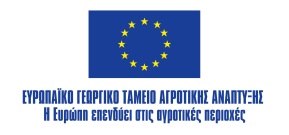 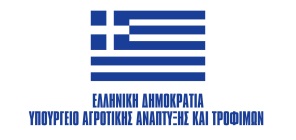 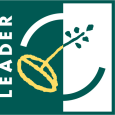 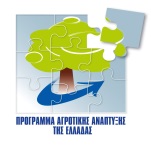 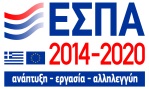 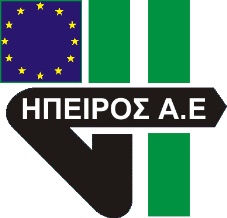 Όρος / Σύντμηση Επεξήγηση  / Ορισμός Αίτηση στήριξηςΤο σύνολο των απαραίτητων εγγράφων που υποβάλλει ο δικαιούχος για ένταξη στο παρόν καθεστώς στήριξης περιλαμβανομένων των δικαιολογητικών που αποδεικνύουν τις προϋποθέσεις επιλεξιμότητας, που συνηγορούν στη βαθμολόγηση της αίτησης, ή άλλο συνοδευτικό έγγραφο.Απόφαση ένταξης πράξηςΗ απόφαση της ΕΥΔ της Περιφέρειας Ηπείρου που περιγράφει τους όρους και τις προϋποθέσεις υλοποίησης του επενδυτικού σχεδίου και γίνεται αυτοδίκαια αποδεκτή.Σύμβαση ΟΤΔ – ΔικαιούχουΗ διοικητική πράξη μεταξύ δικαιούχου και ΟΤΔ στην οποία αποτυπώνονται οι όροι και οι υποχρεώσεις για την υλοποίηση της πράξης.Άυλη ΠράξηΩς άυλες πράξεις χαρακτηρίζονται οι πράξεις οι οποίες δεν αφορούν στη δημιουργία υποδομών ή σε απόκτηση μηχανολογικού ή λοιπού εξοπλισμού.ΔικαιούχοςΗ ΟΤΔ «ΑΝΑΠΤΥΞΙΑΚΗ ΗΠΕΙΡΟΥ Α.Ε. – Αναπτυξιακή Ανώνυμη Εταιρεία ΟΤΑ» στο πλαίσιο της παρούσας πρόσκλησης έχει εξειδικεύσει τους δικαιούχους σε επίπεδο υποδράσεων σε εφαρμογή της εγκεκριμένης τοπικής Στρατηγικής. Συγκεκριμένα:• Ενισχύονται μόνο πολύ μικρές και μικρές επιχειρήσεις (υφιστάμενες ή υπό ίδρυση) όπως ορίζονται στο Έντυπο «ΙΙ_3 Ορισμός ΜΜΕ» και σύμφωνα με τη συμπλήρωση του Εντύπου Ι_6 «Υπόδειγμα ΜΜΕ». • Γίνεται εξειδίκευση των δικαιούχων ανά υποδράση στο Έντυπο  ΙΙ_2  «Οδηγός Επιλεξιμότητας Επιλογής» σημείο 3: «Υποδράσεις Τοπικού Προγράμματος».ΜΜΕΣτην κατηγορία των ΜΜΕ, ως μικρή επιχείρηση ορίζεται η επιχείρηση η οποία απασχολεί λιγότερους από 50 εργαζομένους και της οποίας ο ετήσιος κύκλος εργασιών ή το σύνολο του ετήσιου ισολογισμού δεν υπερβαίνει τα 10 εκατομμύρια ευρώ.Στην κατηγορία των ΜΜΕ, ως πολύ μικρή επιχείρηση ορίζεται η επιχείρηση η οποία απασχολεί λιγότερους από δέκα εργαζομένους και της οποίας ο ετήσιος κύκλος εργασιών ή το σύνολο του ετήσιου ισολογισμού δεν υπερβαίνει τα 2 εκατομμύρια ευρώ.Δράση / Υποδράση Σύνολο πράξεων με κοινό θεματικό σκοπό που συμβάλουν στην επίτευξη ενός ή περισσοτέρων στόχων της τοπικής στρατηγικής του τοπικού προγράμματος  ΤΑΠΤοΚ.ΕΔΠΗ Επιτροπή Διαχείρισης Προγράμματος (ΕΔΠ) αποτελεί το όργανο λήψης αποφάσεων της ΟΤΔ, για όλα τα θέματα που αφορούν στην εφαρμογή του ΤΠ. Η σύνθεση της ΕΔΠ ως προς τα ποσοστά εκπροσώπησης  ιδιωτικού – δημοσίου συμφέροντος πρέπει να είναι σύμφωνα με τον Καν. (ΕΕ) 1303/2013 άρθρο 34 παρ.3 στοιχείο β) όπως κάθε φορά ισχύει. ΕΥΔ ΠΑΑ 2014-2020Ειδική Υπηρεσία Διαχείρισης του ΠΑΑ 2014-2020.ΕΥΕ ΠΑΑ 2014-2020Ειδική Υπηρεσία Εφαρμογής  του ΠΑΑ 2014-2020.ΕΥΔ ΕΠ ΠεριφέρειαςΗ Ειδική Υπηρεσία Διαχείρισης (ΕΥΔ) του Επιχειρησιακού Προγράμματος (ΕΠ) της Περιφέρειας Ηπείρου.Κρατικές ενισχύσειςΕνίσχυση που εμπίπτει στο πεδίο του Άρθρου 107 της Συνθήκης για τη Λειτουργία της Ευρωπαϊκής Ένωσης (ΣΛΕΕ). ΟΤΔΗ Ομάδα Τοπικής Δράσης είναι ένα τοπικό εταιρικό σχήμα στο οποίο συμμετέχουν εκπρόσωποι τοπικών δημόσιων και ιδιωτικών κοινωνικοοικονομικών ή άλλων φορέων της περιοχής παρέμβασης, συμπεριλαμβανομένης και της κοινωνίας των πολιτών, οι οποίοι είναι αντιπροσωπευτικοί της προτεινόμενης στρατηγικής τοπικής ανάπτυξης. Στόχος της εταιρικής σχέσης είναι να ενεργοποιήσει το ανθρώπινο δυναμικό μιας περιοχής, μέσω συμμετοχικών διαδικασιών, προκειμένου να δημιουργηθεί το αίσθημα της συνυπευθυνότητας και της κοινοκτημοσύνης ενός κοινού οράματος.ΟΠΕΚΕΠΕΟ Οργανισμός Πληρωμών & Ελέγχου Κοινοτικών Ενισχύσεων Προσανατολισμού & Εγγυήσεων (ΟΠΕΚΕΠΕ), ο οποίος έχει ορισθεί ως ο Οργανισμός Πληρωμών για το ΠΑΑ 2014-2020.ΟΠΣΑΑ Ολοκληρωμένο Πληροφοριακό Σύστημα Αγροτικής Ανάπτυξης (ΟΠΣΑΑ) είναι το πληροφοριακό σύστημα για την υλοποίηση των μέτρων, υπομέτρων και δράσεων του ΠΑΑ 2014 - 2020 του Υπουργείου Αγροτικής Ανάπτυξης και Τροφίμων, σύμφωνα με τα οριζόμενα στο Νόμο 4314/2014. Επιτρέπει δε, τη διασύνδεση με το ΠΣΚΕ και άλλα πληροφοριακά συστήματα για την ανταλλαγή δεδομένων που σχετίζονται με τον προγραμματισμό, την αξιολόγηση, τη διαχείριση και τον έλεγχο του ΠΑΑ.ΠΡΑΞΗΈργο, σύμβαση, δράση ή ομάδα έργων που επιλέγονται από τη ΕΥΔ ΠΑΑ 2014-2020 ή υπό την ευθύνη της, η οποία συμβάλλει στην επίτευξη των στόχων της σχετικής προτεραιότητας ή των σχετικών προτεραιοτήτων. Στο πλαίσιο των μέτρων της χρηματοοικονομικής τεχνικής, οι πράξεις συνίστανται στις χρηματοδοτικές συνεισφορές από ένα πρόγραμμα σε μέσα χρηματοοικονομικής τεχνικής και στη συνακόλουθη χρηματοδοτική υποστήριξη που παρέχουν τα εν λόγω μέσα.  ΠΣΚΕΠληροφοριακό Σύστημα Κρατικών Ενισχύσεων (ΠΣΚΕ) είναι ο κεντρικός κόμβος των δράσεων κρατικών ενισχύσεων της χώρας για τον οποίο σύμφωνα με τον Ν. 4314/2014 θεσμοθετήθηκε η υποχρεωτική χρήση του για όλες τις δομές που υλοποιούν δράσεις κρατικών ενισχύσεων.Στο συγκεκριμένο λαμβάνουν χώρα η διαχείριση, ο έλεγχος  και η υλοποίηση του υπομέτρου 19.2 – ιδιωτικές πράξεις. Ενδεικτικά περιλαμβάνονται η υποβολή αιτήσεων στήριξης πράξεων και η αξιολόγησή τους, η τροποποίηση αυτών και η υποβολή αιτημάτων πληρωμής.ΤΠΤο Τοπικό πρόγραμμα στο πλαίσιο του CLLD-LEADER αποτελείται από στοιχεία όπως η στρατηγική τοπικής ανάπτυξης, που αφορά σαφώς χωρικά προσδιορισμένες περιοχές, η τοπική εταιρική σχέση δημόσιου – ιδιωτικού τομέα, η προσέγγιση εκ των κάτω προς τα άνω, ο πολυτομεακός σχεδιασμός και τέλος η δυνατότητα εφαρμογής μιας πολυταμειακής προσέγγισης. ΤΑΠΤοΚ Η «Τοπική Ανάπτυξη με Πρωτοβουλία Τοπικών Κοινοτήτων», (ΤΑΠΤοΚ) CLLD-LEADER» συνίστανται στο σχεδιασμό και την εφαρμογή μιας ολοκληρωμένης και πολυτομεακής στρατηγικής τοπικής ανάπτυξης, για μια συγκεκριμένη περιοχή που καλείται να αντιμετωπίσει τις ανάγκες και τα προβλήματα και να αξιοποιήσει τα συγκριτικά πλεονεκτήματα, από Ομάδες Τοπικής Δράσης στις οποίες συμμετέχουν κατά πλειοψηφία οι τοπικοί φορείς  και ιδιώτες.Χαρακτήρας ΚινήτρουΟι ενισχύσεις θεωρείται ότι έχουν χαρακτήρα κινήτρου, εάν ο δικαιούχος έχει υποβάλει στο οικείο κράτος μέλος πριν από την έναρξη των εργασιών για το έργο ή τη δραστηριότητα γραπτή αίτηση στήριξης.Αρχική Επένδυση Αφορά το Άρθρο 14 του Καν 651/2014α) Η επένδυση σε ενσώματα και άυλα στοιχεία ενεργητικού σε σχέση με τη δημιουργία νέας επιχειρηματικής εγκατάστασης, την επέκταση της δυναμικότητας υφιστάμενης επιχειρηματικής εγκατάστασης, τη διαφοροποίηση της παραγωγής μιας  επιχειρηματικής εγκατάστασης σε προϊόντα που δεν έχουν παραχθεί ποτέ σε αυτή ή τη θεμελιώδη αλλαγή του συνόλου της παραγωγικής διαδικασίας υφιστάμενης επιχειρηματικής εγκατάστασης. ήβ) Η απόκτηση στοιχείων ενεργητικού που ανήκουν σε επιχειρηματική εγκατάσταση που έχει κλείσει ή θα είχε κλείσει αν δεν είχε αγορασθεί και η οποία αγοράζεται από επενδυτή που δεν σχετίζεται με τον πωλητή και αποκλείει την απλή εξαγορά των μετοχών μιας επιχείρησης.Γενικές ΔαπάνεςΟι Γενικές Δαπάνες συνδέονται με τις δαπάνες για κατασκευή, απόκτηση, συμπεριλαμβανομένης της χρηματοδοτικής μίσθωσης, ή βελτίωση ακίνητης περιουσίας, καθώς και για αγορά ή για χρηματοδοτική μίσθωση με δυνατότητα αγοράς νέων μηχανημάτων και εξοπλισμού μέχρι την αγοραστική αξία του περιουσιακού στοιχείου και αφορούν σε αμοιβές αρχιτεκτόνων, μηχανικών και συμβούλων, αμοιβές για συμβουλές σχετικά την περιβαλλοντική και οικονομική βιωσιμότητα, συμπεριλαμβανομένων των δαπανών για μελέτες σκοπιμότητας.Προπαρασκευαστικές εργασίεςΟι προπαρασκευαστικές εργασίες, είναι η λήψη αδειών και η εκπόνηση μελετών σκοπιμότητας. ΚΩΔΙΚΟΣ ΔΡΑΣΗΣ ΤΙΤΛΟΣ ΔΡΑΣΗΣΚΑΤΗΓΟΡΙΑ ΥΠΟΔΡΑΣΗΣΤΙΤΛΟΣ ΥΠΟΔΡΑΣΗΣΔΗΜΟΣΙΑ ΔΑΠΑΝΗΚΩΔΙΚΟΣ ΔΡΑΣΗΣ ΤΙΤΛΟΣ ΔΡΑΣΗΣΚΑΤΗΓΟΡΙΑ ΥΠΟΔΡΑΣΗΣΤΙΤΛΟΣ ΥΠΟΔΡΑΣΗΣΔΗΜΟΣΙΑ ΔΑΠΑΝΗ19.2.2 Ανάπτυξη / βελτίωση της επιχειρηματικότητας και  ανταγωνιστικότητας της περιοχή εφαρμογής σε εξειδικευμένους τομείς, περιοχές ή δικαιούχους19.2.2.2Ενίσχυση επενδύσεων στη  μεταποίηση, εμπορία και /ή ανάπτυξη γεωργικών προϊόντων με αποτέλεσμα μη γεωργικό προϊόν για την εξυπηρέτηση ειδικών στόχων της τοπικής στρατηγικής.300.000,0019.2.2 Ανάπτυξη / βελτίωση της επιχειρηματικότητας και  ανταγωνιστικότητας της περιοχή εφαρμογής σε εξειδικευμένους τομείς, περιοχές ή δικαιούχους19.2.2.3Ενίσχυση επενδύσεων στον τομέα του τουρισμού με σκοπό την εξυπηρέτηση ειδικών στόχων της τοπικής στρατηγικής.276.250,0019.2.2 Ανάπτυξη / βελτίωση της επιχειρηματικότητας και  ανταγωνιστικότητας της περιοχή εφαρμογής σε εξειδικευμένους τομείς, περιοχές ή δικαιούχους19.2.2.4Ενίσχυση επενδύσεων στους τομείς της βιοτεχνίας, χειροτεχνίας, παραγωγής ειδών μετά την 1η μεταποίηση, και του εμπορίου με σκοπό την εξυπηρέτηση ειδικών στόχων της τοπικής στρατηγικής.390.000,0019.2.2 Ανάπτυξη / βελτίωση της επιχειρηματικότητας και  ανταγωνιστικότητας της περιοχή εφαρμογής σε εξειδικευμένους τομείς, περιοχές ή δικαιούχους19.2.2.5Ενίσχυση επενδύσεων παροχής υπηρεσιών για την εξυπηρέτηση του αγροτικού πληθυσμού (παιδικοί σταθμοί, χώροι αθλητισμού, πολιτιστικά κέντρα, κλπ) με σκοπό την εξυπηρέτηση ειδικών στόχων της τοπικής στρατηγικής.165.000,0019.2.3 Οριζόντια ενίσχυση στην ανάπτυξη /  βελτίωση της επιχειρηματικότητας και ανταγωνιστικότητας της περιοχή εφαρμογής19.2.3.1Οριζόντια εφαρμογή μεταποίησης, εμπορίας και/ή ανάπτυξης γεωργικών προϊόντων με αποτέλεσμα γεωργικό προϊόν με σκοπό την εξυπηρέτηση των στόχων της τοπικής στρατηγικής.820.000,0019.2.3 Οριζόντια ενίσχυση στην ανάπτυξη /  βελτίωση της επιχειρηματικότητας και ανταγωνιστικότητας της περιοχή εφαρμογής19.2.3.3Οριζόντια εφαρμογή ενίσχυσης επενδύσεων στον τομέα του τουρισμού με σκοπό την εξυπηρέτηση των στόχων της τοπικής στρατηγικής.490.750,0019.2.3 Οριζόντια ενίσχυση στην ανάπτυξη /  βελτίωση της επιχειρηματικότητας και ανταγωνιστικότητας της περιοχή εφαρμογής19.2.3.3Οριζόντια εφαρμογή ενίσχυσης επενδύσεων στον τομέα του τουρισμού με σκοπό την εξυπηρέτηση των στόχων της τοπικής στρατηγικής.490.750,0019.2.3 Οριζόντια ενίσχυση στην ανάπτυξη /  βελτίωση της επιχειρηματικότητας και ανταγωνιστικότητας της περιοχή εφαρμογής19.2.3.4Οριζόντια εφαρμογή ενίσχυσης επενδύσεων στους τομείς της βιοτεχνίας, χειροτεχνίας, παραγωγής ειδών μετά την 1η μεταποίηση, και του εμπορίου με σκοπό την εξυπηρέτηση των στόχων της τοπικής στρατηγικής.360.000,0019.2.3 Οριζόντια ενίσχυση στην ανάπτυξη /  βελτίωση της επιχειρηματικότητας και ανταγωνιστικότητας της περιοχή εφαρμογής19.2.3.4Οριζόντια εφαρμογή ενίσχυσης επενδύσεων στους τομείς της βιοτεχνίας, χειροτεχνίας, παραγωγής ειδών μετά την 1η μεταποίηση, και του εμπορίου με σκοπό την εξυπηρέτηση των στόχων της τοπικής στρατηγικής.360.000,0019.2.3 Οριζόντια ενίσχυση στην ανάπτυξη /  βελτίωση της επιχειρηματικότητας και ανταγωνιστικότητας της περιοχή εφαρμογής19.2.3.5Οριζόντια εφαρμογή ενίσχυσης επενδύσεων παροχής υπηρεσιών για την εξυπηρέτηση του αγροτικού πληθυσμού (παιδικοί σταθμοί, χώροι αθλητισμού, πολιτιστικά κέντρα, κλπ) με σκοπό την εξυπηρέτηση των στόχων της τοπικής στρατηγικής.275.000,0019.2.6Ανάπτυξη και βελτίωση βιωσιμότητας δασών19.2.6.2Επενδύσεις σε δασοκομικές τεχνολογίες και στην επεξεργασία, κινητοποίηση και εμπορία δασικών προϊόντων150.000,0019.2.7Συνεργασία μεταξύ διαφορετικών παραγόντων19.2.7.3Συνεργασία μεταξύ μικρών επιχειρήσεων για διοργάνωση κοινών μεθόδων εργασίας και τη κοινή χρήση εγκαταστάσεων και πόρων καθώς και για την ανάπτυξη και/ή την εμπορία τουριστικών υπηρεσιών, που συνδέονται με τον αγροτουρισμό26.000,00ΣΥΝΟΛΟΣΥΝΟΛΟΣΥΝΟΛΟΣΥΝΟΛΟ3.253.000,00Περιφερειακή ενότηταΔήμοςΤοπική / Δημοτική ΚοινότηταΓεωγραφικός Κωδικός ΚαλλικράτηΧαρακτηρισμός περιοχήςLEADER ΠΑΑ 2014-2020LEADER ΠΑΑ 2014-2020Περιφερειακή ενότηταΔήμοςΤοπική / Δημοτική ΚοινότηταΓεωγραφικός Κωδικός ΚαλλικράτηΧαρακτηρισμός περιοχήςΈκταση (km2)Μόνιμος Πληθυσμός (2011)Π.Ε. ΙΩΑΝΝΙΝΩΝΔΗΜΟΣ ΒΟΡΕΙΩΝ ΤΖΟΥΜΕΡΚΩΝΔΗΜΟΤΙΚΗ ΕΝΟΤΗΤΑ ΒΑΘΥΠΕΔΟΥΔΗΜΟΤΙΚΗ ΕΝΟΤΗΤΑ ΒΑΘΥΠΕΔΟΥΔΗΜΟΤΙΚΗ ΕΝΟΤΗΤΑ ΒΑΘΥΠΕΔΟΥΔΗΜΟΤΙΚΗ ΕΝΟΤΗΤΑ ΒΑΘΥΠΕΔΟΥΔΗΜΟΤΙΚΗ ΕΝΟΤΗΤΑ ΒΑΘΥΠΕΔΟΥΠ.Ε. ΙΩΑΝΝΙΝΩΝΔΗΜΟΣ ΒΟΡΕΙΩΝ ΤΖΟΥΜΕΡΚΩΝΤοπική Κοινότητα Βαθυπέδου90800101Ορεινή10,12786Π.Ε. ΙΩΑΝΝΙΝΩΝΔΗΜΟΣ ΒΟΡΕΙΩΝ ΤΖΟΥΜΕΡΚΩΝΔΗΜΟΤΙΚΗ ΕΝΟΤΗΤΑ ΚΑΛΑΡΡΥΤΩΝΔΗΜΟΤΙΚΗ ΕΝΟΤΗΤΑ ΚΑΛΑΡΡΥΤΩΝΔΗΜΟΤΙΚΗ ΕΝΟΤΗΤΑ ΚΑΛΑΡΡΥΤΩΝΔΗΜΟΤΙΚΗ ΕΝΟΤΗΤΑ ΚΑΛΑΡΡΥΤΩΝΔΗΜΟΤΙΚΗ ΕΝΟΤΗΤΑ ΚΑΛΑΡΡΥΤΩΝΠ.Ε. ΙΩΑΝΝΙΝΩΝΔΗΜΟΣ ΒΟΡΕΙΩΝ ΤΖΟΥΜΕΡΚΩΝΤοπική Κοινότητα Καλαρρυτών90800201Ορεινή39,959192Π.Ε. ΙΩΑΝΝΙΝΩΝΔΗΜΟΣ ΒΟΡΕΙΩΝ ΤΖΟΥΜΕΡΚΩΝΔΗΜΟΤΙΚΗ ΕΝΟΤΗΤΑ ΚΑΤΣΑΝΟΧΩΡΙΩΝΔΗΜΟΤΙΚΗ ΕΝΟΤΗΤΑ ΚΑΤΣΑΝΟΧΩΡΙΩΝΔΗΜΟΤΙΚΗ ΕΝΟΤΗΤΑ ΚΑΤΣΑΝΟΧΩΡΙΩΝΔΗΜΟΤΙΚΗ ΕΝΟΤΗΤΑ ΚΑΤΣΑΝΟΧΩΡΙΩΝΔΗΜΟΤΙΚΗ ΕΝΟΤΗΤΑ ΚΑΤΣΑΝΟΧΩΡΙΩΝΠ.Ε. ΙΩΑΝΝΙΝΩΝΔΗΜΟΣ ΒΟΡΕΙΩΝ ΤΖΟΥΜΕΡΚΩΝΤοπική Κοινότητα Αετορράχης90800301Ορεινή5,299116Π.Ε. ΙΩΑΝΝΙΝΩΝΔΗΜΟΣ ΒΟΡΕΙΩΝ ΤΖΟΥΜΕΡΚΩΝΤοπική Κοινότητα Ελληνικού90800302Ορεινή20,821443Π.Ε. ΙΩΑΝΝΙΝΩΝΔΗΜΟΣ ΒΟΡΕΙΩΝ ΤΖΟΥΜΕΡΚΩΝΤοπική Κοινότητα Καλεντζίου90800303Ορεινή15,421309Π.Ε. ΙΩΑΝΝΙΝΩΝΔΗΜΟΣ ΒΟΡΕΙΩΝ ΤΖΟΥΜΕΡΚΩΝΤοπική Κοινότητα Κορίτιανης90800304Ορεινή6,05559Π.Ε. ΙΩΑΝΝΙΝΩΝΔΗΜΟΣ ΒΟΡΕΙΩΝ ΤΖΟΥΜΕΡΚΩΝΤοπική Κοινότητα Μονολιθίου90800305Ορεινή10,198307Π.Ε. ΙΩΑΝΝΙΝΩΝΔΗΜΟΣ ΒΟΡΕΙΩΝ ΤΖΟΥΜΕΡΚΩΝΤοπική Κοινότητα Πηγαδίων90800306Ορεινή5,5115Π.Ε. ΙΩΑΝΝΙΝΩΝΔΗΜΟΣ ΒΟΡΕΙΩΝ ΤΖΟΥΜΕΡΚΩΝΤοπική Κοινότητα Πλαισίων Μαλακασίου90800307Ορεινή7,025234Π.Ε. ΙΩΑΝΝΙΝΩΝΔΗΜΟΣ ΒΟΡΕΙΩΝ ΤΖΟΥΜΕΡΚΩΝΤοπική Κοινότητα Πλατανούσσης90800308Ορεινή16,345463Π.Ε. ΙΩΑΝΝΙΝΩΝΔΗΜΟΣ ΒΟΡΕΙΩΝ ΤΖΟΥΜΕΡΚΩΝΤοπική Κοινότητα Φορτοσίου90800309Ορεινή16,732135Π.Ε. ΙΩΑΝΝΙΝΩΝΔΗΜΟΣ ΒΟΡΕΙΩΝ ΤΖΟΥΜΕΡΚΩΝΔΗΜΟΤΙΚΗ ΕΝΟΤΗΤΑ ΜΑΤΣΟΥΚΙΟΥΔΗΜΟΤΙΚΗ ΕΝΟΤΗΤΑ ΜΑΤΣΟΥΚΙΟΥΔΗΜΟΤΙΚΗ ΕΝΟΤΗΤΑ ΜΑΤΣΟΥΚΙΟΥΔΗΜΟΤΙΚΗ ΕΝΟΤΗΤΑ ΜΑΤΣΟΥΚΙΟΥΔΗΜΟΤΙΚΗ ΕΝΟΤΗΤΑ ΜΑΤΣΟΥΚΙΟΥΠ.Ε. ΙΩΑΝΝΙΝΩΝΔΗΜΟΣ ΒΟΡΕΙΩΝ ΤΖΟΥΜΕΡΚΩΝΤοπική Κοινότητα Ματσουκίου90800401Ορεινή35,36455Π.Ε. ΙΩΑΝΝΙΝΩΝΔΗΜΟΣ ΒΟΡΕΙΩΝ ΤΖΟΥΜΕΡΚΩΝΔΗΜΟΤΙΚΗ ΕΝΟΤΗΤΑ ΠΡΑΜΑΝΤΩΝΔΗΜΟΤΙΚΗ ΕΝΟΤΗΤΑ ΠΡΑΜΑΝΤΩΝΔΗΜΟΤΙΚΗ ΕΝΟΤΗΤΑ ΠΡΑΜΑΝΤΩΝΔΗΜΟΤΙΚΗ ΕΝΟΤΗΤΑ ΠΡΑΜΑΝΤΩΝΔΗΜΟΤΙΚΗ ΕΝΟΤΗΤΑ ΠΡΑΜΑΝΤΩΝΠ.Ε. ΙΩΑΝΝΙΝΩΝΔΗΜΟΣ ΒΟΡΕΙΩΝ ΤΖΟΥΜΕΡΚΩΝΤοπική Κοινότητα Αμπελοχωρίου90800501Ορεινή10,877100Π.Ε. ΙΩΑΝΝΙΝΩΝΔΗΜΟΣ ΒΟΡΕΙΩΝ ΤΖΟΥΜΕΡΚΩΝΤοπική Κοινότητα Πραμάντων90800502Ορεινή39,4351.527Π.Ε. ΙΩΑΝΝΙΝΩΝΔΗΜΟΣ ΒΟΡΕΙΩΝ ΤΖΟΥΜΕΡΚΩΝΤοπική Κοινότητα Ραφταναίων90800503Ορεινή18,773147Π.Ε. ΙΩΑΝΝΙΝΩΝΔΗΜΟΣ ΒΟΡΕΙΩΝ ΤΖΟΥΜΕΡΚΩΝΔΗΜΟΤΙΚΗ ΕΝΟΤΗΤΑ ΣΥΡΡΑΚΟΥΔΗΜΟΤΙΚΗ ΕΝΟΤΗΤΑ ΣΥΡΡΑΚΟΥΔΗΜΟΤΙΚΗ ΕΝΟΤΗΤΑ ΣΥΡΡΑΚΟΥΔΗΜΟΤΙΚΗ ΕΝΟΤΗΤΑ ΣΥΡΡΑΚΟΥΔΗΜΟΤΙΚΗ ΕΝΟΤΗΤΑ ΣΥΡΡΑΚΟΥΠ.Ε. ΙΩΑΝΝΙΝΩΝΔΗΜΟΣ ΒΟΡΕΙΩΝ ΤΖΟΥΜΕΡΚΩΝΤοπική Κοινότητα Συρράκου90800601Ορεινή29,307270Π.Ε. ΙΩΑΝΝΙΝΩΝΔΗΜΟΣ ΒΟΡΕΙΩΝ ΤΖΟΥΜΕΡΚΩΝΔΗΜΟΤΙΚΗ ΕΝΟΤΗΤΑ ΤΖΟΥΜΕΡΚΩΝΔΗΜΟΤΙΚΗ ΕΝΟΤΗΤΑ ΤΖΟΥΜΕΡΚΩΝΔΗΜΟΤΙΚΗ ΕΝΟΤΗΤΑ ΤΖΟΥΜΕΡΚΩΝΔΗΜΟΤΙΚΗ ΕΝΟΤΗΤΑ ΤΖΟΥΜΕΡΚΩΝΔΗΜΟΤΙΚΗ ΕΝΟΤΗΤΑ ΤΖΟΥΜΕΡΚΩΝΠ.Ε. ΙΩΑΝΝΙΝΩΝΔΗΜΟΣ ΒΟΡΕΙΩΝ ΤΖΟΥΜΕΡΚΩΝΤοπική Κοινότητα Βαπτιστού90800701Ορεινή4,951146Π.Ε. ΙΩΑΝΝΙΝΩΝΔΗΜΟΣ ΒΟΡΕΙΩΝ ΤΖΟΥΜΕΡΚΩΝΤοπική Κοινότητα Κέδρου90800702Ορεινή2,66431Π.Ε. ΙΩΑΝΝΙΝΩΝΔΗΜΟΣ ΒΟΡΕΙΩΝ ΤΖΟΥΜΕΡΚΩΝΤοπική Κοινότητα Μιχαλιτσίου90800703Ορεινή9,027146Π.Ε. ΙΩΑΝΝΙΝΩΝΔΗΜΟΣ ΒΟΡΕΙΩΝ ΤΖΟΥΜΕΡΚΩΝΤοπική Κοινότητα Παλαιοχωρίου Σιράκου90800704Ορεινή18,8866Π.Ε. ΙΩΑΝΝΙΝΩΝΔΗΜΟΣ ΒΟΡΕΙΩΝ ΤΖΟΥΜΕΡΚΩΝΤοπική Κοινότητα Πετροβουνίου90800705Ορεινή7,91879Π.Ε. ΙΩΑΝΝΙΝΩΝΔΗΜΟΣ ΒΟΡΕΙΩΝ ΤΖΟΥΜΕΡΚΩΝΤοπική Κοινότητα Ποτιστικών90800706Ορεινή4,53247Π.Ε. ΙΩΑΝΝΙΝΩΝΔΗΜΟΣ ΒΟΡΕΙΩΝ ΤΖΟΥΜΕΡΚΩΝΤοπική Κοινότητα Προσηλίου90800707Ορεινή10,902101Π.Ε. ΙΩΑΝΝΙΝΩΝΔΗΜΟΣ ΒΟΡΕΙΩΝ ΤΖΟΥΜΕΡΚΩΝΤοπική Κοινότητα Χουλιαράδων90800708Ορεινή12,226140Π.Ε. ΙΩΑΝΝΙΝΩΝΔΗΜΟΣ ΔΩΔΩΝΗΣΔΗΜΟΤΙΚΗ ΕΝΟΤΗΤΑ ΑΓΙΟΥ ΔΗΜΗΤΡΙΟΥΔΗΜΟΤΙΚΗ ΕΝΟΤΗΤΑ ΑΓΙΟΥ ΔΗΜΗΤΡΙΟΥΔΗΜΟΤΙΚΗ ΕΝΟΤΗΤΑ ΑΓΙΟΥ ΔΗΜΗΤΡΙΟΥΔΗΜΟΤΙΚΗ ΕΝΟΤΗΤΑ ΑΓΙΟΥ ΔΗΜΗΤΡΙΟΥΔΗΜΟΤΙΚΗ ΕΝΟΤΗΤΑ ΑΓΙΟΥ ΔΗΜΗΤΡΙΟΥΠ.Ε. ΙΩΑΝΝΙΝΩΝΔΗΜΟΣ ΔΩΔΩΝΗΣΤοπική Κοινότητα Αβγού90810101Ορεινή6,248327Π.Ε. ΙΩΑΝΝΙΝΩΝΔΗΜΟΣ ΔΩΔΩΝΗΣΤοπική Κοινότητα Αγίας Τριάδος90810102Ορεινή7,47595Π.Ε. ΙΩΑΝΝΙΝΩΝΔΗΜΟΣ ΔΩΔΩΝΗΣΤοπική Κοινότητα Βαρλαάμ90810103Ορεινή8,425112Π.Ε. ΙΩΑΝΝΙΝΩΝΔΗΜΟΣ ΔΩΔΩΝΗΣΤοπική Κοινότητα Βουλιάστης90810104Ορεινή6,275117Π.Ε. ΙΩΑΝΝΙΝΩΝΔΗΜΟΣ ΔΩΔΩΝΗΣΤοπική Κοινότητα Επισκοπικού90810105Πεδινή9,523320Π.Ε. ΙΩΑΝΝΙΝΩΝΔΗΜΟΣ ΔΩΔΩΝΗΣΤοπική Κοινότητα Θεριακησίου90810106Ορεινή13,148284Π.Ε. ΙΩΑΝΝΙΝΩΝΔΗΜΟΣ ΔΩΔΩΝΗΣΤοπική Κοινότητα Κοπάνης90810107Ορεινή15,408350Π.Ε. ΙΩΑΝΝΙΝΩΝΔΗΜΟΣ ΔΩΔΩΝΗΣΤοπική Κοινότητα Κουκλεσίου90810108Ορεινή17,25242Π.Ε. ΙΩΑΝΝΙΝΩΝΔΗΜΟΣ ΔΩΔΩΝΗΣΤοπική Κοινότητα Κρυφοβού90810109Ορεινή12,652413Π.Ε. ΙΩΑΝΝΙΝΩΝΔΗΜΟΣ ΔΩΔΩΝΗΣΤοπική Κοινότητα Μελιάς90810110Ορεινή12,67578Π.Ε. ΙΩΑΝΝΙΝΩΝΔΗΜΟΣ ΔΩΔΩΝΗΣΤοπική Κοινότητα Μουσιωτίτσης90810111Ορεινή23,074605Π.Ε. ΙΩΑΝΝΙΝΩΝΔΗΜΟΣ ΔΩΔΩΝΗΣΤοπική Κοινότητα Μυροδάφνης90810112Ορεινή5,5139Π.Ε. ΙΩΑΝΝΙΝΩΝΔΗΜΟΣ ΔΩΔΩΝΗΣΤοπική Κοινότητα Πέρδικας90810113Ορεινή6,875130Π.Ε. ΙΩΑΝΝΙΝΩΝΔΗΜΟΣ ΔΩΔΩΝΗΣΤοπική Κοινότητα Πεστών90810114Ορεινή11,15193Π.Ε. ΙΩΑΝΝΙΝΩΝΔΗΜΟΣ ΔΩΔΩΝΗΣΤοπική Κοινότητα Ραβενίων90810115Ορεινή7,525106Π.Ε. ΙΩΑΝΝΙΝΩΝΔΗΜΟΣ ΔΩΔΩΝΗΣΤοπική Κοινότητα Σερβιανών90810116Ορεινή10,847435Π.Ε. ΙΩΑΝΝΙΝΩΝΔΗΜΟΣ ΔΩΔΩΝΗΣΤοπική Κοινότητα Σκλίβανης90810117Ορεινή32,649235Π.Ε. ΙΩΑΝΝΙΝΩΝΔΗΜΟΣ ΔΩΔΩΝΗΣΤοπική Κοινότητα Τερόβου90810118Ορεινή24,774385Π.Ε. ΙΩΑΝΝΙΝΩΝΔΗΜΟΣ ΔΩΔΩΝΗΣΔΗΜΟΤΙΚΗ ΕΝΟΤΗΤΑ ΔΩΔΩΝΗΣΔΗΜΟΤΙΚΗ ΕΝΟΤΗΤΑ ΔΩΔΩΝΗΣΔΗΜΟΤΙΚΗ ΕΝΟΤΗΤΑ ΔΩΔΩΝΗΣΔΗΜΟΤΙΚΗ ΕΝΟΤΗΤΑ ΔΩΔΩΝΗΣΔΗΜΟΤΙΚΗ ΕΝΟΤΗΤΑ ΔΩΔΩΝΗΣΠ.Ε. ΙΩΑΝΝΙΝΩΝΔΗΜΟΣ ΔΩΔΩΝΗΣΤοπική Κοινότητα Αγίας Αναστασίας90810201Ορεινή7,77589Π.Ε. ΙΩΑΝΝΙΝΩΝΔΗΜΟΣ ΔΩΔΩΝΗΣΤοπική Κοινότητα Δραγοψάς90810202Ορεινή11,98552Π.Ε. ΙΩΑΝΝΙΝΩΝΔΗΜΟΣ ΔΩΔΩΝΗΣΤοπική Κοινότητα Δραμεσιών90810203Ορεινή11,173125Π.Ε. ΙΩΑΝΝΙΝΩΝΔΗΜΟΣ ΔΩΔΩΝΗΣΤοπική Κοινότητα Δωδώνης90810204Ορεινή8,748184Π.Ε. ΙΩΑΝΝΙΝΩΝΔΗΜΟΣ ΔΩΔΩΝΗΣΤοπική Κοινότητα Κωστάνιανης90810205Ορεινή11,46115Π.Ε. ΙΩΑΝΝΙΝΩΝΔΗΜΟΣ ΔΩΔΩΝΗΣΤοπική Κοινότητα Μαντείου90810206Ορεινή7,973169Π.Ε. ΙΩΑΝΝΙΝΩΝΔΗΜΟΣ ΔΩΔΩΝΗΣΤοπική Κοινότητα Μελιγγών90810207Ορεινή12,547390Π.Ε. ΙΩΑΝΝΙΝΩΝΔΗΜΟΣ ΔΩΔΩΝΗΣΤοπική Κοινότητα Πολυγύρου90810208Ορεινή20,143148Π.Ε. ΙΩΑΝΝΙΝΩΝΔΗΜΟΣ ΔΩΔΩΝΗΣΤοπική Κοινότητα Ψήνας90810209Ορεινή9,23266Π.Ε. ΙΩΑΝΝΙΝΩΝΔΗΜΟΣ ΔΩΔΩΝΗΣΔΗΜΟΤΙΚΗ ΕΝΟΤΗΤΑ ΛΑΚΚΑΣ ΣΟΥΛΙΟΥΔΗΜΟΤΙΚΗ ΕΝΟΤΗΤΑ ΛΑΚΚΑΣ ΣΟΥΛΙΟΥΔΗΜΟΤΙΚΗ ΕΝΟΤΗΤΑ ΛΑΚΚΑΣ ΣΟΥΛΙΟΥΔΗΜΟΤΙΚΗ ΕΝΟΤΗΤΑ ΛΑΚΚΑΣ ΣΟΥΛΙΟΥΔΗΜΟΤΙΚΗ ΕΝΟΤΗΤΑ ΛΑΚΚΑΣ ΣΟΥΛΙΟΥΠ.Ε. ΙΩΑΝΝΙΝΩΝΔΗΜΟΣ ΔΩΔΩΝΗΣΤοπική Κοινότητα Αλεποχωρίου Μπότσαρη90810301Ορεινή10,353208Π.Ε. ΙΩΑΝΝΙΝΩΝΔΗΜΟΣ ΔΩΔΩΝΗΣΤοπική Κοινότητα Αρδόσεως90810302Ορεινή12,889122Π.Ε. ΙΩΑΝΝΙΝΩΝΔΗΜΟΣ ΔΩΔΩΝΗΣΤοπική Κοινότητα Αχλαδεών90810303Ορεινή12,125144Π.Ε. ΙΩΑΝΝΙΝΩΝΔΗΜΟΣ ΔΩΔΩΝΗΣΤοπική Κοινότητα Βαργιάδων90810304Ορεινή14,525188Π.Ε. ΙΩΑΝΝΙΝΩΝΔΗΜΟΣ ΔΩΔΩΝΗΣΤοπική Κοινότητα Γεωργάνων90810305Ορεινή10,35132Π.Ε. ΙΩΑΝΝΙΝΩΝΔΗΜΟΣ ΔΩΔΩΝΗΣΤοπική Κοινότητα Δερβιζιάνων90810306Ορεινή13,215252Π.Ε. ΙΩΑΝΝΙΝΩΝΔΗΜΟΣ ΔΩΔΩΝΗΣΤοπική Κοινότητα Ελάφου90810307Ορεινή7,4122Π.Ε. ΙΩΑΝΝΙΝΩΝΔΗΜΟΣ ΔΩΔΩΝΗΣΤοπική Κοινότητα Μπεστιάς90810308Ορεινή18,406147Π.Ε. ΙΩΑΝΝΙΝΩΝΔΗΜΟΣ ΔΩΔΩΝΗΣΤοπική Κοινότητα Παλαιοχωρίου Μπότσαρη90810309Ορεινή12,929132Π.Ε. ΙΩΑΝΝΙΝΩΝΔΗΜΟΣ ΔΩΔΩΝΗΣΤοπική Κοινότητα Πεντολάκκου90810310Ορεινή5,775118Π.Ε. ΙΩΑΝΝΙΝΩΝΔΗΜΟΣ ΔΩΔΩΝΗΣΤοπική Κοινότητα Ρωμανού90810311Ορεινή15,179403Π.Ε. ΙΩΑΝΝΙΝΩΝΔΗΜΟΣ ΔΩΔΩΝΗΣΤοπική Κοινότητα Σεριζιανών90810312Ορεινή7,97891Π.Ε. ΙΩΑΝΝΙΝΩΝΔΗΜΟΣ ΔΩΔΩΝΗΣΤοπική Κοινότητα Σιστρουνίου90810313Ορεινή15,904303Π.Ε. ΙΩΑΝΝΙΝΩΝΔΗΜΟΣ ΔΩΔΩΝΗΣΤοπική Κοινότητα Σμυρτιάς90810314Ορεινή1,5543Π.Ε. ΙΩΑΝΝΙΝΩΝΔΗΜΟΣ ΔΩΔΩΝΗΣΔΗΜΟΤΙΚΗ ΕΝΟΤΗΤΑ ΣΕΛΛΩΝΔΗΜΟΤΙΚΗ ΕΝΟΤΗΤΑ ΣΕΛΛΩΝΔΗΜΟΤΙΚΗ ΕΝΟΤΗΤΑ ΣΕΛΛΩΝΔΗΜΟΤΙΚΗ ΕΝΟΤΗΤΑ ΣΕΛΛΩΝΔΗΜΟΤΙΚΗ ΕΝΟΤΗΤΑ ΣΕΛΛΩΝΠ.Ε. ΙΩΑΝΝΙΝΩΝΔΗΜΟΣ ΔΩΔΩΝΗΣΤοπική Κοινότητα Αγίου Ανδρέου90810401Ορεινή12,24873Π.Ε. ΙΩΑΝΝΙΝΩΝΔΗΜΟΣ ΔΩΔΩΝΗΣΤοπική Κοινότητα Αγίου Νικολάου90810402Ορεινή8,681145Π.Ε. ΙΩΑΝΝΙΝΩΝΔΗΜΟΣ ΔΩΔΩΝΗΣΤοπική Κοινότητα Ανθοχωρίου Δωδώνης90810403Ορεινή5,60579Π.Ε. ΙΩΑΝΝΙΝΩΝΔΗΜΟΣ ΔΩΔΩΝΗΣΤοπική Κοινότητα Αρτοπούλας90810404Ορεινή11,448123Π.Ε. ΙΩΑΝΝΙΝΩΝΔΗΜΟΣ ΔΩΔΩΝΗΣΤοπική Κοινότητα Ασπροχωρίου90810405Ορεινή15,931Π.Ε. ΙΩΑΝΝΙΝΩΝΔΗΜΟΣ ΔΩΔΩΝΗΣΤοπική Κοινότητα Βαλανιδιάς90810406Ορεινή6,7364Π.Ε. ΙΩΑΝΝΙΝΩΝΔΗΜΟΣ ΔΩΔΩΝΗΣΤοπική Κοινότητα Ζωτικού90810407Ορεινή12,804166Π.Ε. ΙΩΑΝΝΙΝΩΝΔΗΜΟΣ ΔΩΔΩΝΗΣΤοπική Κοινότητα Καταμάχης90810408Ορεινή11,52975Π.Ε. ΙΩΑΝΝΙΝΩΝΔΗΜΟΣ ΔΩΔΩΝΗΣΤοπική Κοινότητα Κερασέας90810409Ορεινή11,6165Π.Ε. ΙΩΑΝΝΙΝΩΝΔΗΜΟΣ ΔΩΔΩΝΗΣΤοπική Κοινότητα Κουμαριάς90810410Ορεινή8,481103Π.Ε. ΙΩΑΝΝΙΝΩΝΔΗΜΟΣ ΔΩΔΩΝΗΣΤοπική Κοινότητα Λίππας90810411Ορεινή21,49170Π.Ε. ΙΩΑΝΝΙΝΩΝΔΗΜΟΣ ΔΩΔΩΝΗΣΤοπική Κοινότητα Μπαουσιών90810412Ορεινή12,73584Π.Ε. ΙΩΑΝΝΙΝΩΝΔΗΜΟΣ ΔΩΔΩΝΗΣΤοπική Κοινότητα Παρδαλίτσης90810413Ορεινή8,991100Π.Ε. ΙΩΑΝΝΙΝΩΝΔΗΜΟΣ ΔΩΔΩΝΗΣΤοπική Κοινότητα Πλατανίων90810414Ορεινή11,09875Π.Ε. ΙΩΑΝΝΙΝΩΝΔΗΜΟΣ ΔΩΔΩΝΗΣΤοπική Κοινότητα Σενίκου90810415Ορεινή7,081131Π.Ε. ΙΩΑΝΝΙΝΩΝΔΗΜΟΣ ΖΑΓΟΡΙΟΥΔΗΜΟΤΙΚΗ ΕΝΟΤΗΤΑ ΑΝΑΤΟΛΙΚΟΥ ΖΑΓΟΡΙΟΥΔΗΜΟΤΙΚΗ ΕΝΟΤΗΤΑ ΑΝΑΤΟΛΙΚΟΥ ΖΑΓΟΡΙΟΥΔΗΜΟΤΙΚΗ ΕΝΟΤΗΤΑ ΑΝΑΤΟΛΙΚΟΥ ΖΑΓΟΡΙΟΥΔΗΜΟΤΙΚΗ ΕΝΟΤΗΤΑ ΑΝΑΤΟΛΙΚΟΥ ΖΑΓΟΡΙΟΥΔΗΜΟΤΙΚΗ ΕΝΟΤΗΤΑ ΑΝΑΤΟΛΙΚΟΥ ΖΑΓΟΡΙΟΥΠ.Ε. ΙΩΑΝΝΙΝΩΝΔΗΜΟΣ ΖΑΓΟΡΙΟΥΤοπική Κοινότητα Αγία Παρασκευή90820101Ορεινή1,77413Π.Ε. ΙΩΑΝΝΙΝΩΝΔΗΜΟΣ ΖΑΓΟΡΙΟΥΤοπική Κοινότητα Ανθρακίτη90820102Ορεινή16,6370Π.Ε. ΙΩΑΝΝΙΝΩΝΔΗΜΟΣ ΖΑΓΟΡΙΟΥΤοπική Κοινότητα Γρεβενιτίου90820103Ορεινή37,077193Π.Ε. ΙΩΑΝΝΙΝΩΝΔΗΜΟΣ ΖΑΓΟΡΙΟΥΤοπική Κοινότητα Δεματίου90820104Ορεινή27,126327Π.Ε. ΙΩΑΝΝΙΝΩΝΔΗΜΟΣ ΖΑΓΟΡΙΟΥΤοπική Κοινότητα Δόλιανης90820105Πεδινή17,27655Π.Ε. ΙΩΑΝΝΙΝΩΝΔΗΜΟΣ ΖΑΓΟΡΙΟΥΤοπική Κοινότητα Ελατοχωρίου90820106Ορεινή34,80290Π.Ε. ΙΩΑΝΝΙΝΩΝΔΗΜΟΣ ΖΑΓΟΡΙΟΥΤοπική Κοινότητα Ιτέας90820107Ορεινή14,915133Π.Ε. ΙΩΑΝΝΙΝΩΝΔΗΜΟΣ ΖΑΓΟΡΙΟΥΤοπική Κοινότητα Καβαλλαρίου90820108Ορεινή21,03178Π.Ε. ΙΩΑΝΝΙΝΩΝΔΗΜΟΣ ΖΑΓΟΡΙΟΥΤοπική Κοινότητα Καρυών90820109Ορεινή9,748119Π.Ε. ΙΩΑΝΝΙΝΩΝΔΗΜΟΣ ΖΑΓΟΡΙΟΥΤοπική Κοινότητα Καστανώνος Ζαγορίου90820110Ορεινή9,55130Π.Ε. ΙΩΑΝΝΙΝΩΝΔΗΜΟΣ ΖΑΓΟΡΙΟΥΤοπική Κοινότητα Μακρίνου90820111Ορεινή20,14736Π.Ε. ΙΩΑΝΝΙΝΩΝΔΗΜΟΣ ΖΑΓΟΡΙΟΥΤοπική Κοινότητα Πέτρα90820112Ορεινή3,694153Π.Ε. ΙΩΑΝΝΙΝΩΝΔΗΜΟΣ ΖΑΓΟΡΙΟΥΤοπική Κοινότητα Ποταμιά90820113Πεδινή1,15831Π.Ε. ΙΩΑΝΝΙΝΩΝΔΗΜΟΣ ΖΑΓΟΡΙΟΥΤοπική Κοινότητα Τριστένου90820114Ορεινή15,32571Π.Ε. ΙΩΑΝΝΙΝΩΝΔΗΜΟΣ ΖΑΓΟΡΙΟΥΤοπική Κοινότητα Φλαμπουραρίου90820115Ορεινή39,40370Π.Ε. ΙΩΑΝΝΙΝΩΝΔΗΜΟΣ ΖΑΓΟΡΙΟΥΔΗΜΟΤΙΚΗ ΕΝΟΤΗΤΑ ΒΟΒΟΥΣΗΣΔΗΜΟΤΙΚΗ ΕΝΟΤΗΤΑ ΒΟΒΟΥΣΗΣΔΗΜΟΤΙΚΗ ΕΝΟΤΗΤΑ ΒΟΒΟΥΣΗΣΔΗΜΟΤΙΚΗ ΕΝΟΤΗΤΑ ΒΟΒΟΥΣΗΣΔΗΜΟΤΙΚΗ ΕΝΟΤΗΤΑ ΒΟΒΟΥΣΗΣΠ.Ε. ΙΩΑΝΝΙΝΩΝΔΗΜΟΣ ΖΑΓΟΡΙΟΥΤοπική Κοινότητα Βοβούσης90820201Ορεινή51,029115Π.Ε. ΙΩΑΝΝΙΝΩΝΔΗΜΟΣ ΖΑΓΟΡΙΟΥΔΗΜΟΤΙΚΗ ΕΝΟΤΗΤΑ ΚΕΝΤΡΙΚΟΥ ΖΑΓΟΡΙΟΥΔΗΜΟΤΙΚΗ ΕΝΟΤΗΤΑ ΚΕΝΤΡΙΚΟΥ ΖΑΓΟΡΙΟΥΔΗΜΟΤΙΚΗ ΕΝΟΤΗΤΑ ΚΕΝΤΡΙΚΟΥ ΖΑΓΟΡΙΟΥΔΗΜΟΤΙΚΗ ΕΝΟΤΗΤΑ ΚΕΝΤΡΙΚΟΥ ΖΑΓΟΡΙΟΥΔΗΜΟΤΙΚΗ ΕΝΟΤΗΤΑ ΚΕΝΤΡΙΚΟΥ ΖΑΓΟΡΙΟΥΠ.Ε. ΙΩΑΝΝΙΝΩΝΔΗΜΟΣ ΖΑΓΟΡΙΟΥΤοπική Κοινότητα Αγίου Μηνά90820301Ορεινή6,15519Π.Ε. ΙΩΑΝΝΙΝΩΝΔΗΜΟΣ ΖΑΓΟΡΙΟΥΤοπική Κοινότητα Άνω Πεδινών90820302Ορεινή10,832144Π.Ε. ΙΩΑΝΝΙΝΩΝΔΗΜΟΣ ΖΑΓΟΡΙΟΥΤοπική Κοινότητα Αρίστης90820303Ορεινή28,947154Π.Ε. ΙΩΑΝΝΙΝΩΝΔΗΜΟΣ ΖΑΓΟΡΙΟΥΤοπική Κοινότητα Ασπραγγέλων90820304Ορεινή15,356165Π.Ε. ΙΩΑΝΝΙΝΩΝΔΗΜΟΣ ΖΑΓΟΡΙΟΥΤοπική Κοινότητα Βίτσης90820305Ορεινή15,659102Π.Ε. ΙΩΑΝΝΙΝΩΝΔΗΜΟΣ ΖΑΓΟΡΙΟΥΤοπική Κοινότητα Δικορύφου90820306Ορεινή20,10233Π.Ε. ΙΩΑΝΝΙΝΩΝΔΗΜΟΣ ΖΑΓΟΡΙΟΥΤοπική Κοινότητα Διλόφου90820307Ορεινή1024Π.Ε. ΙΩΑΝΝΙΝΩΝΔΗΜΟΣ ΖΑΓΟΡΙΟΥΤοπική Κοινότητα Διποτάμου90820308Ορεινή10,47620Π.Ε. ΙΩΑΝΝΙΝΩΝΔΗΜΟΣ ΖΑΓΟΡΙΟΥΤοπική Κοινότητα Ελάτης90820309Ορεινή10,52649Π.Ε. ΙΩΑΝΝΙΝΩΝΔΗΜΟΣ ΖΑΓΟΡΙΟΥΤοπική Κοινότητα Ελαφότοπου90820310Ορεινή13,66553Π.Ε. ΙΩΑΝΝΙΝΩΝΔΗΜΟΣ ΖΑΓΟΡΙΟΥΤοπική Κοινότητα Καλουτά90820311Ορεινή17,57623Π.Ε. ΙΩΑΝΝΙΝΩΝΔΗΜΟΣ ΖΑΓΟΡΙΟΥΤοπική Κοινότητα Κάτω Πεδινών90820312Ορεινή9,241Π.Ε. ΙΩΑΝΝΙΝΩΝΔΗΜΟΣ ΖΑΓΟΡΙΟΥΤοπική Κοινότητα Μανασσή90820313Ορεινή12,80126Π.Ε. ΙΩΑΝΝΙΝΩΝΔΗΜΟΣ ΖΑΓΟΡΙΟΥΤοπική Κοινότητα Μεσοβουνίου90820314Ορεινή5,37929Π.Ε. ΙΩΑΝΝΙΝΩΝΔΗΜΟΣ ΖΑΓΟΡΙΟΥΤοπική Κοινότητα Μονοδενδρίου90820315Ορεινή20,009129Π.Ε. ΙΩΑΝΝΙΝΩΝΔΗΜΟΣ ΖΑΓΟΡΙΟΥΔΗΜΟΤΙΚΗ ΕΝΟΤΗΤΑ ΠΑΠΙΓΚΟΥΔΗΜΟΤΙΚΗ ΕΝΟΤΗΤΑ ΠΑΠΙΓΚΟΥΔΗΜΟΤΙΚΗ ΕΝΟΤΗΤΑ ΠΑΠΙΓΚΟΥΔΗΜΟΤΙΚΗ ΕΝΟΤΗΤΑ ΠΑΠΙΓΚΟΥΔΗΜΟΤΙΚΗ ΕΝΟΤΗΤΑ ΠΑΠΙΓΚΟΥΠ.Ε. ΙΩΑΝΝΙΝΩΝΔΗΜΟΣ ΖΑΓΟΡΙΟΥΤοπική Κοινότητα Παπίγκου90820401Ορεινή34,131267Π.Ε. ΙΩΑΝΝΙΝΩΝΔΗΜΟΣ ΖΑΓΟΡΙΟΥΔΗΜΟΤΙΚΗ ΕΝΟΤΗΤΑ ΤΥΜΦΗΣΔΗΜΟΤΙΚΗ ΕΝΟΤΗΤΑ ΤΥΜΦΗΣΔΗΜΟΤΙΚΗ ΕΝΟΤΗΤΑ ΤΥΜΦΗΣΔΗΜΟΤΙΚΗ ΕΝΟΤΗΤΑ ΤΥΜΦΗΣΔΗΜΟΤΙΚΗ ΕΝΟΤΗΤΑ ΤΥΜΦΗΣΠ.Ε. ΙΩΑΝΝΙΝΩΝΔΗΜΟΣ ΖΑΓΟΡΙΟΥΤοπική Κοινότητα Βραδέτου90820501Ορεινή30,10221Π.Ε. ΙΩΑΝΝΙΝΩΝΔΗΜΟΣ ΖΑΓΟΡΙΟΥΤοπική Κοινότητα Βρυσοχωρίου90820502Ορεινή50,3990Π.Ε. ΙΩΑΝΝΙΝΩΝΔΗΜΟΣ ΖΑΓΟΡΙΟΥΤοπική Κοινότητα Ηλιοχωρίου90820503Ορεινή23,29531Π.Ε. ΙΩΑΝΝΙΝΩΝΔΗΜΟΣ ΖΑΓΟΡΙΟΥΤοπική Κοινότητα Καπεσόβου90820504Ορεινή17,96651Π.Ε. ΙΩΑΝΝΙΝΩΝΔΗΜΟΣ ΖΑΓΟΡΙΟΥΤοπική Κοινότητα Κήπων90820505Ορεινή19,35286Π.Ε. ΙΩΑΝΝΙΝΩΝΔΗΜΟΣ ΖΑΓΟΡΙΟΥΤοπική Κοινότητα Κουκκουλίου90820506Ορεινή24,10839Π.Ε. ΙΩΑΝΝΙΝΩΝΔΗΜΟΣ ΖΑΓΟΡΙΟΥΤοπική Κοινότητα Λαΐστης90820507Ορεινή87,2760Π.Ε. ΙΩΑΝΝΙΝΩΝΔΗΜΟΣ ΖΑΓΟΡΙΟΥΤοπική Κοινότητα Λεπτοκαρυάς Ζαγορίου90820508Ορεινή32,12832Π.Ε. ΙΩΑΝΝΙΝΩΝΔΗΜΟΣ ΖΑΓΟΡΙΟΥΤοπική Κοινότητα Νεγάδων90820509Ορεινή18,37719Π.Ε. ΙΩΑΝΝΙΝΩΝΔΗΜΟΣ ΖΑΓΟΡΙΟΥΤοπική Κοινότητα Σκαμνελλίου90820510Ορεινή55,76595Π.Ε. ΙΩΑΝΝΙΝΩΝΔΗΜΟΣ ΖΑΓΟΡΙΟΥΤοπική Κοινότητα Τσεπελόβου90820511Ορεινή43,616261Π.Ε. ΙΩΑΝΝΙΝΩΝΔΗΜΟΣ ΖΑΓΟΡΙΟΥΤοπική Κοινότητα Φραγκάδων90820512Ορεινή25,92777Π.Ε. ΙΩΑΝΝΙΝΩΝΔΗΜΟΣ ΖΙΤΣΑΣΔΗΜΟΤΙΚΗ ΕΝΟΤΗΤΑ ΕΚΑΛΗΣΔΗΜΟΤΙΚΗ ΕΝΟΤΗΤΑ ΕΚΑΛΗΣΔΗΜΟΤΙΚΗ ΕΝΟΤΗΤΑ ΕΚΑΛΗΣΔΗΜΟΤΙΚΗ ΕΝΟΤΗΤΑ ΕΚΑΛΗΣΔΗΜΟΤΙΚΗ ΕΝΟΤΗΤΑ ΕΚΑΛΗΣΠ.Ε. ΙΩΑΝΝΙΝΩΝΔΗΜΟΣ ΖΙΤΣΑΣΤοπική Κοινότητα Ασφάκας90830101Πεδινή7,2269Π.Ε. ΙΩΑΝΝΙΝΩΝΔΗΜΟΣ ΖΙΤΣΑΣΤοπική Κοινότητα Βατατάδων90830102Ορεινή5,80518Π.Ε. ΙΩΑΝΝΙΝΩΝΔΗΜΟΣ ΖΙΤΣΑΣΤοπική Κοινότητα Βλαχατάνου90830103Μειονεκτική7,90626Π.Ε. ΙΩΑΝΝΙΝΩΝΔΗΜΟΣ ΖΙΤΣΑΣΤοπική Κοινότητα Γαβρισιών90830104Ορεινή9,357109Π.Ε. ΙΩΑΝΝΙΝΩΝΔΗΜΟΣ ΖΙΤΣΑΣΤοπική Κοινότητα Λιγοψάς90830105Ορεινή10,433130Π.Ε. ΙΩΑΝΝΙΝΩΝΔΗΜΟΣ ΖΙΤΣΑΣΤοπική Κοινότητα Μεταμόρφωσης90830106Πεδινή2,25686Π.Ε. ΙΩΑΝΝΙΝΩΝΔΗΜΟΣ ΖΙΤΣΑΣΤοπική Κοινότητα Πετσαλίου90830107Πεδινή6,23303Π.Ε. ΙΩΑΝΝΙΝΩΝΔΗΜΟΣ ΖΙΤΣΑΣΔΗΜΟΤΙΚΗ ΕΝΟΤΗΤΑ ΕΥΡΥΜΕΝΩΝΔΗΜΟΤΙΚΗ ΕΝΟΤΗΤΑ ΕΥΡΥΜΕΝΩΝΔΗΜΟΤΙΚΗ ΕΝΟΤΗΤΑ ΕΥΡΥΜΕΝΩΝΔΗΜΟΤΙΚΗ ΕΝΟΤΗΤΑ ΕΥΡΥΜΕΝΩΝΔΗΜΟΤΙΚΗ ΕΝΟΤΗΤΑ ΕΥΡΥΜΕΝΩΝΠ.Ε. ΙΩΑΝΝΙΝΩΝΔΗΜΟΣ ΖΙΤΣΑΣΤοπική Κοινότητα Βασιλοπούλου90830201Ορεινή12,434125Π.Ε. ΙΩΑΝΝΙΝΩΝΔΗΜΟΣ ΖΙΤΣΑΣΤοπική Κοινότητα Δελβινακοπούλου90830202Ορεινή11,28550Π.Ε. ΙΩΑΝΝΙΝΩΝΔΗΜΟΣ ΖΙΤΣΑΣΤοπική Κοινότητα Κληματιάς90830203Μειονεκτική16,114496Π.Ε. ΙΩΑΝΝΙΝΩΝΔΗΜΟΣ ΖΙΤΣΑΣΤοπική Κοινότητα Κοκκινοχώματος90830204Ορεινή6,6337Π.Ε. ΙΩΑΝΝΙΝΩΝΔΗΜΟΣ ΖΙΤΣΑΣΤοπική Κοινότητα Λευκοθέας90830205Ορεινή8,68376Π.Ε. ΙΩΑΝΝΙΝΩΝΔΗΜΟΣ ΖΙΤΣΑΣΤοπική Κοινότητα Παλιούρης90830206Ορεινή7,455156Π.Ε. ΙΩΑΝΝΙΝΩΝΔΗΜΟΣ ΖΙΤΣΑΣΤοπική Κοινότητα Ραΐκου90830207Ορεινή4,17724Π.Ε. ΙΩΑΝΝΙΝΩΝΔΗΜΟΣ ΖΙΤΣΑΣΤοπική Κοινότητα Σουλοπούλου90830208Ορεινή7,1845Π.Ε. ΙΩΑΝΝΙΝΩΝΔΗΜΟΣ ΖΙΤΣΑΣΔΗΜΟΤΙΚΗ ΕΝΟΤΗΤΑ ΖΙΤΣΑΣΔΗΜΟΤΙΚΗ ΕΝΟΤΗΤΑ ΖΙΤΣΑΣΔΗΜΟΤΙΚΗ ΕΝΟΤΗΤΑ ΖΙΤΣΑΣΔΗΜΟΤΙΚΗ ΕΝΟΤΗΤΑ ΖΙΤΣΑΣΔΗΜΟΤΙΚΗ ΕΝΟΤΗΤΑ ΖΙΤΣΑΣΠ.Ε. ΙΩΑΝΝΙΝΩΝΔΗΜΟΣ ΖΙΤΣΑΣΤοπική Κοινότητα Δαφνοφύτου90830301Ορεινή4,2135Π.Ε. ΙΩΑΝΝΙΝΩΝΔΗΜΟΣ ΖΙΤΣΑΣΤοπική Κοινότητα Ζίτσης90830302Μειονεκτική29,169676Π.Ε. ΙΩΑΝΝΙΝΩΝΔΗΜΟΣ ΖΙΤΣΑΣΤοπική Κοινότητα Καρίτσης90830303Μειονεκτική12,785207Π.Ε. ΙΩΑΝΝΙΝΩΝΔΗΜΟΣ ΖΙΤΣΑΣΤοπική Κοινότητα Λιθίνου90830304Ορεινή5,27772Π.Ε. ΙΩΑΝΝΙΝΩΝΔΗΜΟΣ ΖΙΤΣΑΣΤοπική Κοινότητα Πρωτόπαππα90830305Μειονεκτική14,427342Π.Ε. ΙΩΑΝΝΙΝΩΝΔΗΜΟΣ ΖΙΤΣΑΣΔΗΜΟΤΙΚΗ ΕΝΟΤΗΤΑ ΜΟΛΟΣΣΩΝΔΗΜΟΤΙΚΗ ΕΝΟΤΗΤΑ ΜΟΛΟΣΣΩΝΔΗΜΟΤΙΚΗ ΕΝΟΤΗΤΑ ΜΟΛΟΣΣΩΝΔΗΜΟΤΙΚΗ ΕΝΟΤΗΤΑ ΜΟΛΟΣΣΩΝΔΗΜΟΤΙΚΗ ΕΝΟΤΗΤΑ ΜΟΛΟΣΣΩΝΠ.Ε. ΙΩΑΝΝΙΝΩΝΔΗΜΟΣ ΖΙΤΣΑΣΤοπική Κοινότητα Αετοπέτρας Δωδώνης90830401Ορεινή24,96647Π.Ε. ΙΩΑΝΝΙΝΩΝΔΗΜΟΣ ΖΙΤΣΑΣΤοπική Κοινότητα Βερενίκης90830402Ορεινή13,061166Π.Ε. ΙΩΑΝΝΙΝΩΝΔΗΜΟΣ ΖΙΤΣΑΣΤοπική Κοινότητα Βουτσαρά90830403Ορεινή6,93105Π.Ε. ΙΩΑΝΝΙΝΩΝΔΗΜΟΣ ΖΙΤΣΑΣΤοπική Κοινότητα Βροσίνας90830404Ορεινή10,88373Π.Ε. ΙΩΑΝΝΙΝΩΝΔΗΜΟΣ ΖΙΤΣΑΣΤοπική Κοινότητα Βρυσούλας90830405Ορεινή5,7378Π.Ε. ΙΩΑΝΝΙΝΩΝΔΗΜΟΣ ΖΙΤΣΑΣΤοπική Κοινότητα Γιουργάνιστας90830406Ορεινή10,55949Π.Ε. ΙΩΑΝΝΙΝΩΝΔΗΜΟΣ ΖΙΤΣΑΣΤοπική Κοινότητα Γκριμπόβου90830407Ορεινή10,20999Π.Ε. ΙΩΑΝΝΙΝΩΝΔΗΜΟΣ ΖΙΤΣΑΣΤοπική Κοινότητα Γρανίτσης90830408Ορεινή10,38285Π.Ε. ΙΩΑΝΝΙΝΩΝΔΗΜΟΣ ΖΙΤΣΑΣΤοπική Κοινότητα Γρανιτσοπούλας90830409Ορεινή7,20543Π.Ε. ΙΩΑΝΝΙΝΩΝΔΗΜΟΣ ΖΙΤΣΑΣΤοπική Κοινότητα Δεσποτικού90830410Ορεινή18,78192Π.Ε. ΙΩΑΝΝΙΝΩΝΔΗΜΟΣ ΖΙΤΣΑΣΤοπική Κοινότητα Δοβλά90830411Ορεινή14,48766Π.Ε. ΙΩΑΝΝΙΝΩΝΔΗΜΟΣ ΖΙΤΣΑΣΤοπική Κοινότητα Εκκλησοχωρίου90830412Ορεινή10,23433Π.Ε. ΙΩΑΝΝΙΝΩΝΔΗΜΟΣ ΖΙΤΣΑΣΤοπική Κοινότητα Ζαλόγγου90830413Ορεινή19,066165Π.Ε. ΙΩΑΝΝΙΝΩΝΔΗΜΟΣ ΖΙΤΣΑΣΤοπική Κοινότητα Καλοχωρίου90830414Ορεινή8,45662Π.Ε. ΙΩΑΝΝΙΝΩΝΔΗΜΟΣ ΖΙΤΣΑΣΤοπική Κοινότητα Κουρέντων90830415Ορεινή11,16134Π.Ε. ΙΩΑΝΝΙΝΩΝΔΗΜΟΣ ΖΙΤΣΑΣΤοπική Κοινότητα Πολυδώρου90830416Ορεινή9,20863Π.Ε. ΙΩΑΝΝΙΝΩΝΔΗΜΟΣ ΖΙΤΣΑΣΤοπική Κοινότητα Ραδοβιζίου90830417Ορεινή10,459143Π.Ε. ΙΩΑΝΝΙΝΩΝΔΗΜΟΣ ΖΙΤΣΑΣΤοπική Κοινότητα Ρίζου90830418Ορεινή8,08132Π.Ε. ΙΩΑΝΝΙΝΩΝΔΗΜΟΣ ΖΙΤΣΑΣΤοπική Κοινότητα Φωτεινού90830419Ορεινή7,8821Π.Ε. ΙΩΑΝΝΙΝΩΝΔΗΜΟΣ ΖΙΤΣΑΣΤοπική Κοινότητα Χίνκας90830420Ορεινή23,36990Π.Ε. ΙΩΑΝΝΙΝΩΝΔΗΜΟΣ ΖΙΤΣΑΣΔΗΜΟΤΙΚΗ ΕΝΟΤΗΤΑ ΠΑΣΣΑΡΩΝΟΣΔΗΜΟΤΙΚΗ ΕΝΟΤΗΤΑ ΠΑΣΣΑΡΩΝΟΣΔΗΜΟΤΙΚΗ ΕΝΟΤΗΤΑ ΠΑΣΣΑΡΩΝΟΣΔΗΜΟΤΙΚΗ ΕΝΟΤΗΤΑ ΠΑΣΣΑΡΩΝΟΣΔΗΜΟΤΙΚΗ ΕΝΟΤΗΤΑ ΠΑΣΣΑΡΩΝΟΣΠ.Ε. ΙΩΑΝΝΙΝΩΝΔΗΜΟΣ ΖΙΤΣΑΣΔημοτική Κοινότητα Ελεούσης90830501Πεδινή11,8733.484Π.Ε. ΙΩΑΝΝΙΝΩΝΔΗΜΟΣ ΖΙΤΣΑΣΤοπική Κοινότητα Αγίου Ιωάννου90830502Πεδινή3,624821Π.Ε. ΙΩΑΝΝΙΝΩΝΔΗΜΟΣ ΖΙΤΣΑΣΤοπική Κοινότητα Αναργύρων90830503Ορεινή9,707108Π.Ε. ΙΩΑΝΝΙΝΩΝΔΗΜΟΣ ΖΙΤΣΑΣΤοπική Κοινότητα Άνω Λαψίστης90830504Μειονεκτική7,901386Π.Ε. ΙΩΑΝΝΙΝΩΝΔΗΜΟΣ ΖΙΤΣΑΣΤοπική Κοινότητα Βαγενιτίου90830505Ορεινή2,60260Π.Ε. ΙΩΑΝΝΙΝΩΝΔΗΜΟΣ ΖΙΤΣΑΣΤοπική Κοινότητα Βουνοπλαγιάς90830506Πεδινή10,8231.509Π.Ε. ΙΩΑΝΝΙΝΩΝΔΗΜΟΣ ΖΙΤΣΑΣΤοπική Κοινότητα Γραμμένου90830507Ορεινή5,58176Π.Ε. ΙΩΑΝΝΙΝΩΝΔΗΜΟΣ ΖΙΤΣΑΣΤοπική Κοινότητα Ζωοδόχου90830508Πεδινή6,149504Π.Ε. ΙΩΑΝΝΙΝΩΝΔΗΜΟΣ ΖΙΤΣΑΣΤοπική Κοινότητα Κάτω Λαψίστης90830509Πεδινή5,993364Π.Ε. ΙΩΑΝΝΙΝΩΝΔΗΜΟΣ ΖΙΤΣΑΣΤοπική Κοινότητα Λοφίσκου90830510Πεδινή3,75229Π.Ε. ΙΩΑΝΝΙΝΩΝΔΗΜΟΣ ΖΙΤΣΑΣΤοπική Κοινότητα Λύγγου90830511Ορεινή12,20876Π.Ε. ΙΩΑΝΝΙΝΩΝΔΗΜΟΣ ΖΙΤΣΑΣΤοπική Κοινότητα Μεγάλου Γαρδικίου90830512Ορεινή3,624125Π.Ε. ΙΩΑΝΝΙΝΩΝΔΗΜΟΣ ΖΙΤΣΑΣΤοπική Κοινότητα Νεοχωρίου90830513Μειονεκτική6,201215Π.Ε. ΙΩΑΝΝΙΝΩΝΔΗΜΟΣ ΖΙΤΣΑΣΤοπική Κοινότητα Περάτη90830514Πεδινή3,57739Π.Ε. ΙΩΑΝΝΙΝΩΝΔΗΜΟΣ ΖΙΤΣΑΣΤοπική Κοινότητα Πετραλώνων90830515Ορεινή8,326126Π.Ε. ΙΩΑΝΝΙΝΩΝΔΗΜΟΣ ΖΙΤΣΑΣΤοπική Κοινότητα Πολυλόφου90830516Ορεινή11,88576Π.Ε. ΙΩΑΝΝΙΝΩΝΔΗΜΟΣ ΖΙΤΣΑΣΤοπική Κοινότητα Ροδοτοπίου90830517Πεδινή21,4531.140Π.Ε. ΙΩΑΝΝΙΝΩΝΔΗΜΟΣ ΙΩΑΝΝΙΤΩΝΔΗΜΟΤΙΚΗ ΕΝΟΤΗΤΑ ΑΝΑΤΟΛΗΣΔΗΜΟΤΙΚΗ ΕΝΟΤΗΤΑ ΑΝΑΤΟΛΗΣΔΗΜΟΤΙΚΗ ΕΝΟΤΗΤΑ ΑΝΑΤΟΛΗΣΔΗΜΟΤΙΚΗ ΕΝΟΤΗΤΑ ΑΝΑΤΟΛΗΣΔΗΜΟΤΙΚΗ ΕΝΟΤΗΤΑ ΑΝΑΤΟΛΗΣΠ.Ε. ΙΩΑΝΝΙΝΩΝΔΗΜΟΣ ΙΩΑΝΝΙΤΩΝΔημοτική Κοινότητα Ανατολής90840101Πεδινή7,6989.798Π.Ε. ΙΩΑΝΝΙΝΩΝΔΗΜΟΣ ΙΩΑΝΝΙΤΩΝΤοπική Κοινότητα Μπάφρας90840102Πεδινή3,798838Π.Ε. ΙΩΑΝΝΙΝΩΝΔΗΜΟΣ ΙΩΑΝΝΙΤΩΝΤοπική Κοινότητα Νεοκαισαρείας90840103Πεδινή4,349919Π.Ε. ΙΩΑΝΝΙΝΩΝΔΗΜΟΣ ΙΩΑΝΝΙΤΩΝΔΗΜΟΤΙΚΗ ΕΝΟΤΗΤΑ ΙΩΑΝΝΙΤΩΝΔΗΜΟΤΙΚΗ ΕΝΟΤΗΤΑ ΙΩΑΝΝΙΤΩΝΔΗΜΟΤΙΚΗ ΕΝΟΤΗΤΑ ΙΩΑΝΝΙΤΩΝΔΗΜΟΤΙΚΗ ΕΝΟΤΗΤΑ ΙΩΑΝΝΙΤΩΝΔΗΜΟΤΙΚΗ ΕΝΟΤΗΤΑ ΙΩΑΝΝΙΤΩΝΠ.Ε. ΙΩΑΝΝΙΝΩΝΔΗΜΟΣ ΙΩΑΝΝΙΤΩΝΔημοτική Κοινότητα Μαρμάρων90840202Πεδινή17,4215.276Π.Ε. ΙΩΑΝΝΙΝΩΝΔΗΜΟΣ ΙΩΑΝΝΙΤΩΝΔημοτική Κοινότητα Σταυρακίου90840203Πεδινή7,6734.444Π.Ε. ΙΩΑΝΝΙΝΩΝΔΗΜΟΣ ΙΩΑΝΝΙΤΩΝΤοπική Κοινότητα Εξοχή90840204Πεδινή0,8012.975Π.Ε. ΙΩΑΝΝΙΝΩΝΔΗΜΟΣ ΙΩΑΝΝΙΤΩΝΤοπική Κοινότητα Νεοχωροπούλου90840205Πεδινή4,192.102Π.Ε. ΙΩΑΝΝΙΝΩΝΔΗΜΟΣ ΙΩΑΝΝΙΤΩΝΔΗΜΟΤΙΚΗ ΕΝΟΤΗΤΑ ΜΠΙΖΑΝΙΟΥΔΗΜΟΤΙΚΗ ΕΝΟΤΗΤΑ ΜΠΙΖΑΝΙΟΥΔΗΜΟΤΙΚΗ ΕΝΟΤΗΤΑ ΜΠΙΖΑΝΙΟΥΔΗΜΟΤΙΚΗ ΕΝΟΤΗΤΑ ΜΠΙΖΑΝΙΟΥΔΗΜΟΤΙΚΗ ΕΝΟΤΗΤΑ ΜΠΙΖΑΝΙΟΥΠ.Ε. ΙΩΑΝΝΙΝΩΝΔΗΜΟΣ ΙΩΑΝΝΙΤΩΝΔημοτική Κοινότητα Πεδινής90840301Πεδινή16,7213.149Π.Ε. ΙΩΑΝΝΙΝΩΝΔΗΜΟΣ ΙΩΑΝΝΙΤΩΝΤοπική Κοινότητα Αμπελείας90840302Πεδινή9,298358Π.Ε. ΙΩΑΝΝΙΝΩΝΔΗΜΟΣ ΙΩΑΝΝΙΤΩΝΤοπική Κοινότητα Ασβεστοχωρίου90840303Ορεινή16,346276Π.Ε. ΙΩΑΝΝΙΝΩΝΔΗΜΟΣ ΙΩΑΝΝΙΤΩΝΤοπική Κοινότητα Κόντσικας90840304Ορεινή13,277196Π.Ε. ΙΩΑΝΝΙΝΩΝΔΗΜΟΣ ΙΩΑΝΝΙΤΩΝΤοπική Κοινότητα Κοσμηράς90840305Ορεινή12,422577Π.Ε. ΙΩΑΝΝΙΝΩΝΔΗΜΟΣ ΙΩΑΝΝΙΤΩΝΤοπική Κοινότητα Μανολιάσης90840306Ορεινή11,648184Π.Ε. ΙΩΑΝΝΙΝΩΝΔΗΜΟΣ ΙΩΑΝΝΙΤΩΝΤοπική Κοινότητα Μπιζανίου90840307Ορεινή11,66384Π.Ε. ΙΩΑΝΝΙΝΩΝΔΗΜΟΣ ΙΩΑΝΝΙΤΩΝΔΗΜΟΤΙΚΗ ΕΝΟΤΗΤΑ ΝΗΣΟΥ ΙΩΑΝΝΙΝΩΝΔΗΜΟΤΙΚΗ ΕΝΟΤΗΤΑ ΝΗΣΟΥ ΙΩΑΝΝΙΝΩΝΔΗΜΟΤΙΚΗ ΕΝΟΤΗΤΑ ΝΗΣΟΥ ΙΩΑΝΝΙΝΩΝΔΗΜΟΤΙΚΗ ΕΝΟΤΗΤΑ ΝΗΣΟΥ ΙΩΑΝΝΙΝΩΝΔΗΜΟΤΙΚΗ ΕΝΟΤΗΤΑ ΝΗΣΟΥ ΙΩΑΝΝΙΝΩΝΠ.Ε. ΙΩΑΝΝΙΝΩΝΔΗΜΟΣ ΙΩΑΝΝΙΤΩΝΔημοτική Κοινότητα Νήσου Ιωαννίνων (νήσος)90840401Ορεινή4,324219Π.Ε. ΙΩΑΝΝΙΝΩΝΔΗΜΟΣ ΙΩΑΝΝΙΤΩΝΔΗΜΟΤΙΚΗ ΕΝΟΤΗΤΑ ΠΑΜΒΩΤΙΔΟΣΔΗΜΟΤΙΚΗ ΕΝΟΤΗΤΑ ΠΑΜΒΩΤΙΔΟΣΔΗΜΟΤΙΚΗ ΕΝΟΤΗΤΑ ΠΑΜΒΩΤΙΔΟΣΔΗΜΟΤΙΚΗ ΕΝΟΤΗΤΑ ΠΑΜΒΩΤΙΔΟΣΔΗΜΟΤΙΚΗ ΕΝΟΤΗΤΑ ΠΑΜΒΩΤΙΔΟΣΠ.Ε. ΙΩΑΝΝΙΝΩΝΔΗΜΟΣ ΙΩΑΝΝΙΤΩΝΔημοτική Κοινότητα Κατσικά90840501Πεδινή13,5483.885Π.Ε. ΙΩΑΝΝΙΝΩΝΔΗΜΟΣ ΙΩΑΝΝΙΤΩΝΤοπική Κοινότητα Ανατολικής90840502Ορεινή12,60260Π.Ε. ΙΩΑΝΝΙΝΩΝΔΗΜΟΣ ΙΩΑΝΝΙΤΩΝΤοπική Κοινότητα Βασιλικής90840503Πεδινή8,848486Π.Ε. ΙΩΑΝΝΙΝΩΝΔΗΜΟΣ ΙΩΑΝΝΙΤΩΝΤοπική Κοινότητα Δαφνούλας90840504Ορεινή10,047376Π.Ε. ΙΩΑΝΝΙΝΩΝΔΗΜΟΣ ΙΩΑΝΝΙΤΩΝΤοπική Κοινότητα Δροσοχωρίου90840505Πεδινή10,573782Π.Ε. ΙΩΑΝΝΙΝΩΝΔΗΜΟΣ ΙΩΑΝΝΙΤΩΝΤοπική Κοινότητα Ηλιοκάλης90840506Πεδινή3,299524Π.Ε. ΙΩΑΝΝΙΝΩΝΔΗΜΟΣ ΙΩΑΝΝΙΤΩΝΤοπική Κοινότητα Καστρίτσης90840507Ορεινή11,923557Π.Ε. ΙΩΑΝΝΙΝΩΝΔΗΜΟΣ ΙΩΑΝΝΙΤΩΝΤοπική Κοινότητα Κουτσελιού90840508Ορεινή11,8861.407Π.Ε. ΙΩΑΝΝΙΝΩΝΔΗΜΟΣ ΙΩΑΝΝΙΤΩΝΤοπική Κοινότητα Κράψης90840509Ορεινή25,35581Π.Ε. ΙΩΑΝΝΙΝΩΝΔΗΜΟΣ ΙΩΑΝΝΙΤΩΝΤοπική Κοινότητα Λογγάδων90840510Πεδινή9,9859Π.Ε. ΙΩΑΝΝΙΝΩΝΔΗΜΟΣ ΙΩΑΝΝΙΤΩΝΤοπική Κοινότητα Μουζακαίων90840511Ορεινή7,873377Π.Ε. ΙΩΑΝΝΙΝΩΝΔΗΜΟΣ ΙΩΑΝΝΙΤΩΝΤοπική Κοινότητα Πλατανιάς90840512Πεδινή10601Π.Ε. ΙΩΑΝΝΙΝΩΝΔΗΜΟΣ ΙΩΑΝΝΙΤΩΝΤοπική Κοινότητα Πλατάνου90840513Ορεινή1,278170Π.Ε. ΙΩΑΝΝΙΝΩΝΔΗΜΟΣ ΙΩΑΝΝΙΤΩΝΤοπική Κοινότητα Χαροκοπίου90840514Πεδινή1,484303Π.Ε. ΙΩΑΝΝΙΝΩΝΔΗΜΟΣ ΙΩΑΝΝΙΤΩΝΔΗΜΟΤΙΚΗ ΕΝΟΤΗΤΑ ΠΕΡΑΜΑΤΟΣΔΗΜΟΤΙΚΗ ΕΝΟΤΗΤΑ ΠΕΡΑΜΑΤΟΣΔΗΜΟΤΙΚΗ ΕΝΟΤΗΤΑ ΠΕΡΑΜΑΤΟΣΔΗΜΟΤΙΚΗ ΕΝΟΤΗΤΑ ΠΕΡΑΜΑΤΟΣΔΗΜΟΤΙΚΗ ΕΝΟΤΗΤΑ ΠΕΡΑΜΑΤΟΣΠ.Ε. ΙΩΑΝΝΙΝΩΝΔΗΜΟΣ ΙΩΑΝΝΙΤΩΝΔημοτική Κοινότητα Περάματος90840601Πεδινή7,5971.841Π.Ε. ΙΩΑΝΝΙΝΩΝΔΗΜΟΣ ΙΩΑΝΝΙΤΩΝΤοπική Κοινότητα Αμφιθέας90840602Πεδινή6,098594Π.Ε. ΙΩΑΝΝΙΝΩΝΔΗΜΟΣ ΙΩΑΝΝΙΤΩΝΤοπική Κοινότητα Κρανούλας90840603Πεδινή11,224675Π.Ε. ΙΩΑΝΝΙΝΩΝΔΗΜΟΣ ΙΩΑΝΝΙΤΩΝΤοπική Κοινότητα Κρύας90840604Πεδινή13,473822Π.Ε. ΙΩΑΝΝΙΝΩΝΔΗΜΟΣ ΙΩΑΝΝΙΤΩΝΤοπική Κοινότητα Κρυόβρυση90840605Ορεινή16,43263Π.Ε. ΙΩΑΝΝΙΝΩΝΔΗΜΟΣ ΙΩΑΝΝΙΤΩΝΤοπική Κοινότητα Λιγκιάδων90840606Ορεινή24,9592Π.Ε. ΙΩΑΝΝΙΝΩΝΔΗΜΟΣ ΙΩΑΝΝΙΤΩΝΤοπική Κοινότητα Μάζιας90840607Ορεινή14,148189Π.Ε. ΙΩΑΝΝΙΝΩΝΔΗΜΟΣ ΙΩΑΝΝΙΤΩΝΤοπική Κοινότητα Περιβλέπτου90840608Ορεινή11,226473Π.Ε. ΙΩΑΝΝΙΝΩΝΔΗΜΟΣ ΙΩΑΝΝΙΤΩΝΤοπική Κοινότητα Σπόθων90840609Ορεινή0,5770Π.Ε. ΙΩΑΝΝΙΝΩΝΔΗΜΟΣ ΚΟΝΙΤΣΑΣΔΗΜΟΤΙΚΗ ΕΝΟΤΗΤΑ ΑΕΤΟΜΗΛΙΤΣΗΣΔΗΜΟΤΙΚΗ ΕΝΟΤΗΤΑ ΑΕΤΟΜΗΛΙΤΣΗΣΔΗΜΟΤΙΚΗ ΕΝΟΤΗΤΑ ΑΕΤΟΜΗΛΙΤΣΗΣΔΗΜΟΤΙΚΗ ΕΝΟΤΗΤΑ ΑΕΤΟΜΗΛΙΤΣΗΣΔΗΜΟΤΙΚΗ ΕΝΟΤΗΤΑ ΑΕΤΟΜΗΛΙΤΣΗΣΠ.Ε. ΙΩΑΝΝΙΝΩΝΔΗΜΟΣ ΚΟΝΙΤΣΑΣΤοπική Κοινότητα Αετομηλίτσης90850101Ορεινή51,297432Π.Ε. ΙΩΑΝΝΙΝΩΝΔΗΜΟΣ ΚΟΝΙΤΣΑΣΔΗΜΟΤΙΚΗ ΕΝΟΤΗΤΑ ΔΙΣΤΡΑΤΟΥΔΗΜΟΤΙΚΗ ΕΝΟΤΗΤΑ ΔΙΣΤΡΑΤΟΥΔΗΜΟΤΙΚΗ ΕΝΟΤΗΤΑ ΔΙΣΤΡΑΤΟΥΔΗΜΟΤΙΚΗ ΕΝΟΤΗΤΑ ΔΙΣΤΡΑΤΟΥΔΗΜΟΤΙΚΗ ΕΝΟΤΗΤΑ ΔΙΣΤΡΑΤΟΥΠ.Ε. ΙΩΑΝΝΙΝΩΝΔΗΜΟΣ ΚΟΝΙΤΣΑΣΤοπική Κοινότητα Διστράτου90850201Ορεινή53,837278Π.Ε. ΙΩΑΝΝΙΝΩΝΔΗΜΟΣ ΚΟΝΙΤΣΑΣΔΗΜΟΤΙΚΗ ΕΝΟΤΗΤΑ ΚΟΝΙΤΣΑΣΔΗΜΟΤΙΚΗ ΕΝΟΤΗΤΑ ΚΟΝΙΤΣΑΣΔΗΜΟΤΙΚΗ ΕΝΟΤΗΤΑ ΚΟΝΙΤΣΑΣΔΗΜΟΤΙΚΗ ΕΝΟΤΗΤΑ ΚΟΝΙΤΣΑΣΔΗΜΟΤΙΚΗ ΕΝΟΤΗΤΑ ΚΟΝΙΤΣΑΣΠ.Ε. ΙΩΑΝΝΙΝΩΝΔΗΜΟΣ ΚΟΝΙΤΣΑΣΔημοτική Κοινότητα Κονίτσης90850301Ορεινή54,5062.942Π.Ε. ΙΩΑΝΝΙΝΩΝΔΗΜΟΣ ΚΟΝΙΤΣΑΣΤοπική Κοινότητα Αγίας Βαρβάρας90850302Ορεινή29,56929Π.Ε. ΙΩΑΝΝΙΝΩΝΔΗΜΟΣ ΚΟΝΙΤΣΑΣΤοπική Κοινότητα Αγίας Παρασκευής90850303Ορεινή66,097220Π.Ε. ΙΩΑΝΝΙΝΩΝΔΗΜΟΣ ΚΟΝΙΤΣΑΣΤοπική Κοινότητα Αετοπέτρας Κονίτσης90850304Ορεινή6,929124Π.Ε. ΙΩΑΝΝΙΝΩΝΔΗΜΟΣ ΚΟΝΙΤΣΑΣΤοπική Κοινότητα Αηδονοχωρίου90850305Ορεινή13,25745Π.Ε. ΙΩΑΝΝΙΝΩΝΔΗΜΟΣ ΚΟΝΙΤΣΑΣΤοπική Κοινότητα Αμαράντου90850306Ορεινή39,43144Π.Ε. ΙΩΑΝΝΙΝΩΝΔΗΜΟΣ ΚΟΝΙΤΣΑΣΤοπική Κοινότητα Αρμάτων90850307Ορεινή33,44930Π.Ε. ΙΩΑΝΝΙΝΩΝΔΗΜΟΣ ΚΟΝΙΤΣΑΣΤοπική Κοινότητα Γαναδιού90850308Ορεινή14,32432Π.Ε. ΙΩΑΝΝΙΝΩΝΔΗΜΟΣ ΚΟΝΙΤΣΑΣΤοπική Κοινότητα Ελευθέρου90850309Ορεινή41,17375Π.Ε. ΙΩΑΝΝΙΝΩΝΔΗΜΟΣ ΚΟΝΙΤΣΑΣΤοπική Κοινότητα Εξοχής90850310Ορεινή15,36441Π.Ε. ΙΩΑΝΝΙΝΩΝΔΗΜΟΣ ΚΟΝΙΤΣΑΣΤοπική Κοινότητα Ηλιορράχης90850311Ορεινή9,88112Π.Ε. ΙΩΑΝΝΙΝΩΝΔΗΜΟΣ ΚΟΝΙΤΣΑΣΤοπική Κοινότητα Καβασίλων90850312Ορεινή13,63337Π.Ε. ΙΩΑΝΝΙΝΩΝΔΗΜΟΣ ΚΟΝΙΤΣΑΣΤοπική Κοινότητα Καλλιθέας90850313Ορεινή8,307154Π.Ε. ΙΩΑΝΝΙΝΩΝΔΗΜΟΣ ΚΟΝΙΤΣΑΣΤοπική Κοινότητα Κλειδωνιάς90850314Ορεινή15,786136Π.Ε. ΙΩΑΝΝΙΝΩΝΔΗΜΟΣ ΚΟΝΙΤΣΑΣΤοπική Κοινότητα Μαζίου90850315Ορεινή7,28187Π.Ε. ΙΩΑΝΝΙΝΩΝΔΗΜΟΣ ΚΟΝΙΤΣΑΣΤοπική Κοινότητα Μελισσόπετρας90850316Ορεινή22,31241Π.Ε. ΙΩΑΝΝΙΝΩΝΔΗΜΟΣ ΚΟΝΙΤΣΑΣΤοπική Κοινότητα Μολίστης90850317Ορεινή4,87523Π.Ε. ΙΩΑΝΝΙΝΩΝΔΗΜΟΣ ΚΟΝΙΤΣΑΣΤοπική Κοινότητα Μολυβδοσκεπάστου90850318Ορεινή6,20343Π.Ε. ΙΩΑΝΝΙΝΩΝΔΗΜΟΣ ΚΟΝΙΤΣΑΣΤοπική Κοινότητα Μοναστηρίου90850319Ορεινή11,62517Π.Ε. ΙΩΑΝΝΙΝΩΝΔΗΜΟΣ ΚΟΝΙΤΣΑΣΤοπική Κοινότητα Νικάνορος90850320Ορεινή16,92438Π.Ε. ΙΩΑΝΝΙΝΩΝΔΗΜΟΣ ΚΟΝΙΤΣΑΣΤοπική Κοινότητα Πάδων90850321Ορεινή28,32431Π.Ε. ΙΩΑΝΝΙΝΩΝΔΗΜΟΣ ΚΟΝΙΤΣΑΣΤοπική Κοινότητα Παλαιοσελλίου90850322Ορεινή13,47545Π.Ε. ΙΩΑΝΝΙΝΩΝΔΗΜΟΣ ΚΟΝΙΤΣΑΣΤοπική Κοινότητα Πηγής90850323Ορεινή23,976101Π.Ε. ΙΩΑΝΝΙΝΩΝΔΗΜΟΣ ΚΟΝΙΤΣΑΣΤοπική Κοινότητα Πουρνιάς90850324Ορεινή23,64935Π.Ε. ΙΩΑΝΝΙΝΩΝΔΗΜΟΣ ΚΟΝΙΤΣΑΣΤοπική Κοινότητα Πύργου90850325Ορεινή22,16850Π.Ε. ΙΩΑΝΝΙΝΩΝΔΗΜΟΣ ΚΟΝΙΤΣΑΣΔΗΜΟΤΙΚΗ ΕΝΟΤΗΤΑ ΜΑΣΤΟΡΟΧΩΡΙΩΝΔΗΜΟΤΙΚΗ ΕΝΟΤΗΤΑ ΜΑΣΤΟΡΟΧΩΡΙΩΝΔΗΜΟΤΙΚΗ ΕΝΟΤΗΤΑ ΜΑΣΤΟΡΟΧΩΡΙΩΝΔΗΜΟΤΙΚΗ ΕΝΟΤΗΤΑ ΜΑΣΤΟΡΟΧΩΡΙΩΝΔΗΜΟΤΙΚΗ ΕΝΟΤΗΤΑ ΜΑΣΤΟΡΟΧΩΡΙΩΝΠ.Ε. ΙΩΑΝΝΙΝΩΝΔΗΜΟΣ ΚΟΝΙΤΣΑΣΤοπική Κοινότητα Ασημοχωρίου90850401Ορεινή12,76242Π.Ε. ΙΩΑΝΝΙΝΩΝΔΗΜΟΣ ΚΟΝΙΤΣΑΣΤοπική Κοινότητα Βούρμπιανης90850402Ορεινή26,22768Π.Ε. ΙΩΑΝΝΙΝΩΝΔΗΜΟΣ ΚΟΝΙΤΣΑΣΤοπική Κοινότητα Γοργοποτάμου90850403Ορεινή16,1529Π.Ε. ΙΩΑΝΝΙΝΩΝΔΗΜΟΣ ΚΟΝΙΤΣΑΣΤοπική Κοινότητα Δροσοπηγής90850404Ορεινή28,799103Π.Ε. ΙΩΑΝΝΙΝΩΝΔΗΜΟΣ ΚΟΝΙΤΣΑΣΤοπική Κοινότητα Καστανέας90850405Ορεινή20,47479Π.Ε. ΙΩΑΝΝΙΝΩΝΔΗΜΟΣ ΚΟΝΙΤΣΑΣΤοπική Κοινότητα Κεφαλοχωρίου90850406Ορεινή33,574153Π.Ε. ΙΩΑΝΝΙΝΩΝΔΗΜΟΣ ΚΟΝΙΤΣΑΣΤοπική Κοινότητα Λαγκάδας90850407Ορεινή21,349124Π.Ε. ΙΩΑΝΝΙΝΩΝΔΗΜΟΣ ΚΟΝΙΤΣΑΣΤοπική Κοινότητα Οξυάς90850408Ορεινή19,6951Π.Ε. ΙΩΑΝΝΙΝΩΝΔΗΜΟΣ ΚΟΝΙΤΣΑΣΤοπική Κοινότητα Πλαγιάς90850409Ορεινή27,86150Π.Ε. ΙΩΑΝΝΙΝΩΝΔΗΜΟΣ ΚΟΝΙΤΣΑΣΤοπική Κοινότητα Πληκατίου90850410Ορεινή31,79970Π.Ε. ΙΩΑΝΝΙΝΩΝΔΗΜΟΣ ΚΟΝΙΤΣΑΣΤοπική Κοινότητα Πυρσόγιαννης90850411Ορεινή19,9119Π.Ε. ΙΩΑΝΝΙΝΩΝΔΗΜΟΣ ΚΟΝΙΤΣΑΣΤοπική Κοινότητα Χιονάδων90850412Ορεινή12,57542Π.Ε. ΙΩΑΝΝΙΝΩΝΔΗΜΟΣ ΚΟΝΙΤΣΑΣΔΗΜΟΤΙΚΗ ΕΝΟΤΗΤΑ ΦΟΥΡΚΑΣΔΗΜΟΤΙΚΗ ΕΝΟΤΗΤΑ ΦΟΥΡΚΑΣΔΗΜΟΤΙΚΗ ΕΝΟΤΗΤΑ ΦΟΥΡΚΑΣΔΗΜΟΤΙΚΗ ΕΝΟΤΗΤΑ ΦΟΥΡΚΑΣΔΗΜΟΤΙΚΗ ΕΝΟΤΗΤΑ ΦΟΥΡΚΑΣΠ.Ε. ΙΩΑΝΝΙΝΩΝΔΗΜΟΣ ΚΟΝΙΤΣΑΣΤοπική Κοινότητα Φούρκας90850501Ορεινή32,37490Π.Ε. ΙΩΑΝΝΙΝΩΝΔΗΜΟΣ ΜΕΤΣΟΒΟΥΔΗΜΟΤΙΚΗ ΕΝΟΤΗΤΑ ΕΓΝΑΤΙΑΣΔΗΜΟΤΙΚΗ ΕΝΟΤΗΤΑ ΕΓΝΑΤΙΑΣΔΗΜΟΤΙΚΗ ΕΝΟΤΗΤΑ ΕΓΝΑΤΙΑΣΔΗΜΟΤΙΚΗ ΕΝΟΤΗΤΑ ΕΓΝΑΤΙΑΣΔΗΜΟΤΙΚΗ ΕΝΟΤΗΤΑ ΕΓΝΑΤΙΑΣΠ.Ε. ΙΩΑΝΝΙΝΩΝΔΗΜΟΣ ΜΕΤΣΟΒΟΥΤοπική Κοινότητα Μεγάλης Γότιστας90860101Ορεινή23,004342Π.Ε. ΙΩΑΝΝΙΝΩΝΔΗΜΟΣ ΜΕΤΣΟΒΟΥΤοπική Κοινότητα Μεγάλου Περιστερίου90860102Ορεινή28,933476Π.Ε. ΙΩΑΝΝΙΝΩΝΔΗΜΟΣ ΜΕΤΣΟΒΟΥΤοπική Κοινότητα Μικράς Γότιστας90860103Ορεινή16,98194Π.Ε. ΙΩΑΝΝΙΝΩΝΔΗΜΟΣ ΜΕΤΣΟΒΟΥΤοπική Κοινότητα Μικρού Περιστερίου90860104Ορεινή20,168244Π.Ε. ΙΩΑΝΝΙΝΩΝΔΗΜΟΣ ΜΕΤΣΟΒΟΥΤοπική Κοινότητα Σίτσαινα90860105Ορεινή7,086175Π.Ε. ΙΩΑΝΝΙΝΩΝΔΗΜΟΣ ΜΕΤΣΟΒΟΥΤοπική Κοινότητα Χρυσοβίτσης90860106Ορεινή35,253900Π.Ε. ΙΩΑΝΝΙΝΩΝΔΗΜΟΣ ΜΕΤΣΟΒΟΥΔΗΜΟΤΙΚΗ ΕΝΟΤΗΤΑ ΜΕΤΣΟΒΟΥΔΗΜΟΤΙΚΗ ΕΝΟΤΗΤΑ ΜΕΤΣΟΒΟΥΔΗΜΟΤΙΚΗ ΕΝΟΤΗΤΑ ΜΕΤΣΟΒΟΥΔΗΜΟΤΙΚΗ ΕΝΟΤΗΤΑ ΜΕΤΣΟΒΟΥΔΗΜΟΤΙΚΗ ΕΝΟΤΗΤΑ ΜΕΤΣΟΒΟΥΠ.Ε. ΙΩΑΝΝΙΝΩΝΔΗΜΟΣ ΜΕΤΣΟΒΟΥΔημοτική Κοινότητα Μετσόβου90860201Ορεινή101,9082.503Π.Ε. ΙΩΑΝΝΙΝΩΝΔΗΜΟΣ ΜΕΤΣΟΒΟΥΤοπική Κοινότητα Ανηλίου90860202Ορεινή42,637587Π.Ε. ΙΩΑΝΝΙΝΩΝΔΗΜΟΣ ΜΕΤΣΟΒΟΥΤοπική Κοινότητα Ανθοχωρίου Μετσόβου90860203Ορεινή19,805159Π.Ε. ΙΩΑΝΝΙΝΩΝΔΗΜΟΣ ΜΕΤΣΟΒΟΥΤοπική Κοινότητα Βοτονοσίου90860204Ορεινή13,326220Π.Ε. ΙΩΑΝΝΙΝΩΝΔΗΜΟΣ ΜΕΤΣΟΒΟΥΔΗΜΟΤΙΚΗ ΕΝΟΤΗΤΑ ΜΗΛΕΑΣΔΗΜΟΤΙΚΗ ΕΝΟΤΗΤΑ ΜΗΛΕΑΣΔΗΜΟΤΙΚΗ ΕΝΟΤΗΤΑ ΜΗΛΕΑΣΔΗΜΟΤΙΚΗ ΕΝΟΤΗΤΑ ΜΗΛΕΑΣΔΗΜΟΤΙΚΗ ΕΝΟΤΗΤΑ ΜΗΛΕΑΣΠ.Ε. ΙΩΑΝΝΙΝΩΝΔΗΜΟΣ ΜΕΤΣΟΒΟΥΤοπική Κοινότητα Μηλέας90860301Ορεινή54,556396Π.Ε. ΙΩΑΝΝΙΝΩΝΔΗΜΟΣ ΠΩΓΩΝΙΟΥΔΗΜΟΤΙΚΗ ΕΝΟΤΗΤΑ ΑΝΩ ΚΑΛΑΜΑΔΗΜΟΤΙΚΗ ΕΝΟΤΗΤΑ ΑΝΩ ΚΑΛΑΜΑΔΗΜΟΤΙΚΗ ΕΝΟΤΗΤΑ ΑΝΩ ΚΑΛΑΜΑΔΗΜΟΤΙΚΗ ΕΝΟΤΗΤΑ ΑΝΩ ΚΑΛΑΜΑΔΗΜΟΤΙΚΗ ΕΝΟΤΗΤΑ ΑΝΩ ΚΑΛΑΜΑΠ.Ε. ΙΩΑΝΝΙΝΩΝΔΗΜΟΣ ΠΩΓΩΝΙΟΥΤοπική Κοινότητα Αρετής90870101Μειονεκτική7,70180Π.Ε. ΙΩΑΝΝΙΝΩΝΔΗΜΟΣ ΠΩΓΩΝΙΟΥΤοπική Κοινότητα Βροντισμένης90870102Μειονεκτική2,626172Π.Ε. ΙΩΑΝΝΙΝΩΝΔΗΜΟΣ ΠΩΓΩΝΙΟΥΤοπική Κοινότητα Ιερομνήμης90870103Ορεινή6,305169Π.Ε. ΙΩΑΝΝΙΝΩΝΔΗΜΟΣ ΠΩΓΩΝΙΟΥΤοπική Κοινότητα Καταρράκτου90870104Ορεινή3,77784Π.Ε. ΙΩΑΝΝΙΝΩΝΔΗΜΟΣ ΠΩΓΩΝΙΟΥΤοπική Κοινότητα Κουκλιών90870105Μειονεκτική12,664407Π.Ε. ΙΩΑΝΝΙΝΩΝΔΗΜΟΣ ΠΩΓΩΝΙΟΥΤοπική Κοινότητα Μαζαρακίου90870106Μειονεκτική6,655196Π.Ε. ΙΩΑΝΝΙΝΩΝΔΗΜΟΣ ΠΩΓΩΝΙΟΥΤοπική Κοινότητα Μαυρονόρους90870107Ορεινή5,80585Π.Ε. ΙΩΑΝΝΙΝΩΝΔΗΜΟΣ ΠΩΓΩΝΙΟΥΤοπική Κοινότητα Παρακαλάμου90870108Μειονεκτική15,526926Π.Ε. ΙΩΑΝΝΙΝΩΝΔΗΜΟΣ ΠΩΓΩΝΙΟΥΤοπική Κοινότητα Ρεπετίστης90870109Μειονεκτική6,73108Π.Ε. ΙΩΑΝΝΙΝΩΝΔΗΜΟΣ ΠΩΓΩΝΙΟΥΤοπική Κοινότητα Ριαχόβου90870110Μειονεκτική4,427123Π.Ε. ΙΩΑΝΝΙΝΩΝΔΗΜΟΣ ΠΩΓΩΝΙΟΥΤοπική Κοινότητα Σιταριάς90870111Μειονεκτική14,284176Π.Ε. ΙΩΑΝΝΙΝΩΝΔΗΜΟΣ ΠΩΓΩΝΙΟΥΔΗΜΟΤΙΚΗ ΕΝΟΤΗΤΑ ΑΝΩ ΠΩΓΩΝΙΟΥΔΗΜΟΤΙΚΗ ΕΝΟΤΗΤΑ ΑΝΩ ΠΩΓΩΝΙΟΥΔΗΜΟΤΙΚΗ ΕΝΟΤΗΤΑ ΑΝΩ ΠΩΓΩΝΙΟΥΔΗΜΟΤΙΚΗ ΕΝΟΤΗΤΑ ΑΝΩ ΠΩΓΩΝΙΟΥΔΗΜΟΤΙΚΗ ΕΝΟΤΗΤΑ ΑΝΩ ΠΩΓΩΝΙΟΥΠ.Ε. ΙΩΑΝΝΙΝΩΝΔΗΜΟΣ ΠΩΓΩΝΙΟΥΤοπική Κοινότητα Αγίου Κοσμά90870201Ορεινή7,73146Π.Ε. ΙΩΑΝΝΙΝΩΝΔΗΜΟΣ ΠΩΓΩΝΙΟΥΤοπική Κοινότητα Βασιλικού90870202Ορεινή48,611228Π.Ε. ΙΩΑΝΝΙΝΩΝΔΗΜΟΣ ΠΩΓΩΝΙΟΥΤοπική Κοινότητα Κακολάκκου90870203Ορεινή7,17226Π.Ε. ΙΩΑΝΝΙΝΩΝΔΗΜΟΣ ΠΩΓΩΝΙΟΥΤοπική Κοινότητα Κάτω Μερόπης90870204Ορεινή19,82684Π.Ε. ΙΩΑΝΝΙΝΩΝΔΗΜΟΣ ΠΩΓΩΝΙΟΥΤοπική Κοινότητα Κεφαλοβρύσου90870205Ορεινή15,832838Π.Ε. ΙΩΑΝΝΙΝΩΝΔΗΜΟΣ ΠΩΓΩΝΙΟΥΤοπική Κοινότητα Μερόπης90870206Ορεινή11,33752Π.Ε. ΙΩΑΝΝΙΝΩΝΔΗΜΟΣ ΠΩΓΩΝΙΟΥΤοπική Κοινότητα Παλαιοπύργου90870207Ορεινή14,868105Π.Ε. ΙΩΑΝΝΙΝΩΝΔΗΜΟΣ ΠΩΓΩΝΙΟΥΤοπική Κοινότητα Ρουψιάς90870208Ορεινή6,7854Π.Ε. ΙΩΑΝΝΙΝΩΝΔΗΜΟΣ ΠΩΓΩΝΙΟΥΤοπική Κοινότητα Ωραιοκάστρου90870209Ορεινή4,92857Π.Ε. ΙΩΑΝΝΙΝΩΝΔΗΜΟΣ ΠΩΓΩΝΙΟΥΔΗΜΟΤΙΚΗ ΕΝΟΤΗΤΑ ΔΕΛΒΙΝΑΚΙΟΥΔΗΜΟΤΙΚΗ ΕΝΟΤΗΤΑ ΔΕΛΒΙΝΑΚΙΟΥΔΗΜΟΤΙΚΗ ΕΝΟΤΗΤΑ ΔΕΛΒΙΝΑΚΙΟΥΔΗΜΟΤΙΚΗ ΕΝΟΤΗΤΑ ΔΕΛΒΙΝΑΚΙΟΥΔΗΜΟΤΙΚΗ ΕΝΟΤΗΤΑ ΔΕΛΒΙΝΑΚΙΟΥΠ.Ε. ΙΩΑΝΝΙΝΩΝΔΗΜΟΣ ΠΩΓΩΝΙΟΥΤοπική Κοινότητα Αγίας Μαρίνης90870301Ορεινή22,02279Π.Ε. ΙΩΑΝΝΙΝΩΝΔΗΜΟΣ ΠΩΓΩΝΙΟΥΤοπική Κοινότητα Αργυροχωρίου90870302Ορεινή5,67432Π.Ε. ΙΩΑΝΝΙΝΩΝΔΗΜΟΣ ΠΩΓΩΝΙΟΥΤοπική Κοινότητα Βήσσανης90870303Ορεινή31,194424Π.Ε. ΙΩΑΝΝΙΝΩΝΔΗΜΟΣ ΠΩΓΩΝΙΟΥΤοπική Κοινότητα Δελβινακίου90870304Ορεινή54,824772Π.Ε. ΙΩΑΝΝΙΝΩΝΔΗΜΟΣ ΠΩΓΩΝΙΟΥΤοπική Κοινότητα Καστάνιανης90870305Ορεινή17,72267Π.Ε. ΙΩΑΝΝΙΝΩΝΔΗΜΟΣ ΠΩΓΩΝΙΟΥΤοπική Κοινότητα Κερασόβου90870306Ορεινή5,64976Π.Ε. ΙΩΑΝΝΙΝΩΝΔΗΜΟΣ ΠΩΓΩΝΙΟΥΤοπική Κοινότητα Κρυονερίου90870307Ορεινή7,131129Π.Ε. ΙΩΑΝΝΙΝΩΝΔΗΜΟΣ ΠΩΓΩΝΙΟΥΤοπική Κοινότητα Κτισμάτων90870308Ορεινή9,474253Π.Ε. ΙΩΑΝΝΙΝΩΝΔΗΜΟΣ ΠΩΓΩΝΙΟΥΤοπική Κοινότητα Λίμνης90870309Ορεινή10,05899Π.Ε. ΙΩΑΝΝΙΝΩΝΔΗΜΟΣ ΠΩΓΩΝΙΟΥΤοπική Κοινότητα Μαυροπούλου90870310Ορεινή13,873114Π.Ε. ΙΩΑΝΝΙΝΩΝΔΗΜΟΣ ΠΩΓΩΝΙΟΥΤοπική Κοινότητα Ορεινού Ξηροβάλτου90870311Ορεινή12,77386Π.Ε. ΙΩΑΝΝΙΝΩΝΔΗΜΟΣ ΠΩΓΩΝΙΟΥΤοπική Κοινότητα Περιστερίου90870312Ορεινή9,77453Π.Ε. ΙΩΑΝΝΙΝΩΝΔΗΜΟΣ ΠΩΓΩΝΙΟΥΤοπική Κοινότητα Ποντικατών90870313Ορεινή13,37360Π.Ε. ΙΩΑΝΝΙΝΩΝΔΗΜΟΣ ΠΩΓΩΝΙΟΥΤοπική Κοινότητα Στρατινίστης90870314Ορεινή13,44862Π.Ε. ΙΩΑΝΝΙΝΩΝΔΗΜΟΣ ΠΩΓΩΝΙΟΥΤοπική Κοινότητα Τεριαχίου90870315Ορεινή13,92337Π.Ε. ΙΩΑΝΝΙΝΩΝΔΗΜΟΣ ΠΩΓΩΝΙΟΥΤοπική Κοινότητα Φαραγγίου90870316Ορεινή5,74422Π.Ε. ΙΩΑΝΝΙΝΩΝΔΗΜΟΣ ΠΩΓΩΝΙΟΥΤοπική Κοινότητα Χαραυγής90870317Ορεινή9,149175Π.Ε. ΙΩΑΝΝΙΝΩΝΔΗΜΟΣ ΠΩΓΩΝΙΟΥΔΗΜΟΤΙΚΗ ΕΝΟΤΗΤΑ ΚΑΛΠΑΚΙΟΥΔΗΜΟΤΙΚΗ ΕΝΟΤΗΤΑ ΚΑΛΠΑΚΙΟΥΔΗΜΟΤΙΚΗ ΕΝΟΤΗΤΑ ΚΑΛΠΑΚΙΟΥΔΗΜΟΤΙΚΗ ΕΝΟΤΗΤΑ ΚΑΛΠΑΚΙΟΥΔΗΜΟΤΙΚΗ ΕΝΟΤΗΤΑ ΚΑΛΠΑΚΙΟΥΠ.Ε. ΙΩΑΝΝΙΝΩΝΔΗΜΟΣ ΠΩΓΩΝΙΟΥΤοπική Κοινότητα Άνω Ραβενίων90870401Ορεινή15,662115Π.Ε. ΙΩΑΝΝΙΝΩΝΔΗΜΟΣ ΠΩΓΩΝΙΟΥΤοπική Κοινότητα Γεροπλατάνου90870402Ορεινή18,339128Π.Ε. ΙΩΑΝΝΙΝΩΝΔΗΜΟΣ ΠΩΓΩΝΙΟΥΤοπική Κοινότητα Δολιανών90870403Μειονεκτική19,802501Π.Ε. ΙΩΑΝΝΙΝΩΝΔΗΜΟΣ ΠΩΓΩΝΙΟΥΤοπική Κοινότητα Καλπακίου90870404Μειονεκτική13,189625Π.Ε. ΙΩΑΝΝΙΝΩΝΔΗΜΟΣ ΠΩΓΩΝΙΟΥΤοπική Κοινότητα Κάτω Ραβενίων90870405Ορεινή11,009108Π.Ε. ΙΩΑΝΝΙΝΩΝΔΗΜΟΣ ΠΩΓΩΝΙΟΥΤοπική Κοινότητα Μαυροβουνίου90870406Ορεινή6,8320Π.Ε. ΙΩΑΝΝΙΝΩΝΔΗΜΟΣ ΠΩΓΩΝΙΟΥΤοπική Κοινότητα Νεγράδων90870407Ορεινή20,19179Π.Ε. ΙΩΑΝΝΙΝΩΝΔΗΜΟΣ ΠΩΓΩΝΙΟΥΤοπική Κοινότητα Χρυσορράχης90870408Μειονεκτική11,734143Π.Ε. ΙΩΑΝΝΙΝΩΝΔΗΜΟΣ ΠΩΓΩΝΙΟΥΔΗΜΟΤΙΚΗ ΕΝΟΤΗΤΑ ΛΑΒΔΑΝΗΣΔΗΜΟΤΙΚΗ ΕΝΟΤΗΤΑ ΛΑΒΔΑΝΗΣΔΗΜΟΤΙΚΗ ΕΝΟΤΗΤΑ ΛΑΒΔΑΝΗΣΔΗΜΟΤΙΚΗ ΕΝΟΤΗΤΑ ΛΑΒΔΑΝΗΣΔΗΜΟΤΙΚΗ ΕΝΟΤΗΤΑ ΛΑΒΔΑΝΗΣΠ.Ε. ΙΩΑΝΝΙΝΩΝΔΗΜΟΣ ΠΩΓΩΝΙΟΥΤοπική Κοινότητα Διμοκορίου90870501Ορεινή16,32556Π.Ε. ΙΩΑΝΝΙΝΩΝΔΗΜΟΣ ΠΩΓΩΝΙΟΥΤοπική Κοινότητα Λάβδανης90870502Ορεινή31,88662Π.Ε. ΙΩΑΝΝΙΝΩΝΔΗΜΟΣ ΠΩΓΩΝΙΟΥΔΗΜΟΤΙΚΗ ΕΝΟΤΗΤΑ ΠΩΓΩΝΙΑΝΗΣΔΗΜΟΤΙΚΗ ΕΝΟΤΗΤΑ ΠΩΓΩΝΙΑΝΗΣΔΗΜΟΤΙΚΗ ΕΝΟΤΗΤΑ ΠΩΓΩΝΙΑΝΗΣΔΗΜΟΤΙΚΗ ΕΝΟΤΗΤΑ ΠΩΓΩΝΙΑΝΗΣΔΗΜΟΤΙΚΗ ΕΝΟΤΗΤΑ ΠΩΓΩΝΙΑΝΗΣΠ.Ε. ΙΩΑΝΝΙΝΩΝΔΗΜΟΣ ΠΩΓΩΝΙΟΥΤοπική Κοινότητα Δολού90870601Ορεινή15,34760Π.Ε. ΙΩΑΝΝΙΝΩΝΔΗΜΟΣ ΠΩΓΩΝΙΟΥΤοπική Κοινότητα Δρυμάδων90870602Ορεινή13,6248Π.Ε. ΙΩΑΝΝΙΝΩΝΔΗΜΟΣ ΠΩΓΩΝΙΟΥΤοπική Κοινότητα Πωγωνιανής90870603Ορεινή18,83425Π.Ε. ΙΩΑΝΝΙΝΩΝΔΗΜΟΣ ΠΩΓΩΝΙΟΥΤοπική Κοινότητα Σταυροσκιαδίου90870604Ορεινή8,89634Π.Ε. ΘΕΣΠΡΩΤΙΑΣΔΗΜΟΣ ΗΓΟΥΜΕΝΙΤΣΑΣΔΗΜΟΤΙΚΗ ΕΝΟΤΗΤΑ ΗΓΟΥΜΕΝΙΤΣΗΣΔΗΜΟΤΙΚΗ ΕΝΟΤΗΤΑ ΗΓΟΥΜΕΝΙΤΣΗΣΔΗΜΟΤΙΚΗ ΕΝΟΤΗΤΑ ΗΓΟΥΜΕΝΙΤΣΗΣΔΗΜΟΤΙΚΗ ΕΝΟΤΗΤΑ ΗΓΟΥΜΕΝΙΤΣΗΣΔΗΜΟΤΙΚΗ ΕΝΟΤΗΤΑ ΗΓΟΥΜΕΝΙΤΣΗΣΠ.Ε. ΘΕΣΠΡΩΤΙΑΣΔΗΜΟΣ ΗΓΟΥΜΕΝΙΤΣΑΣΔημοτική Κοινότητα Ηγουμενίτσης90770101Ορεινή30,9449.820Π.Ε. ΘΕΣΠΡΩΤΙΑΣΔΗΜΟΣ ΗΓΟΥΜΕΝΙΤΣΑΣΤοπική Κοινότητα Αγίας Μαρίνης90770102Ορεινή17,57324Π.Ε. ΘΕΣΠΡΩΤΙΑΣΔΗΜΟΣ ΗΓΟΥΜΕΝΙΤΣΑΣΤοπική Κοινότητα Αγίου Βλασίου90770103Πεδινή12,977294Π.Ε. ΘΕΣΠΡΩΤΙΑΣΔΗΜΟΣ ΗΓΟΥΜΕΝΙΤΣΑΣΤοπική Κοινότητα Γραικοχωρίου90770104Ορεινή9,4972.172Π.Ε. ΘΕΣΠΡΩΤΙΑΣΔΗΜΟΣ ΗΓΟΥΜΕΝΙΤΣΑΣΤοπική Κοινότητα Καστρίου90770105Πεδινή8,272754Π.Ε. ΘΕΣΠΡΩΤΙΑΣΔΗΜΟΣ ΗΓΟΥΜΕΝΙΤΣΑΣΤοπική Κοινότητα Κρυόβρυσης90770106Ορεινή9,4726Π.Ε. ΘΕΣΠΡΩΤΙΑΣΔΗΜΟΣ ΗΓΟΥΜΕΝΙΤΣΑΣΤοπική Κοινότητα Λαδοχωρίου90770107Ορεινή6,40867Π.Ε. ΘΕΣΠΡΩΤΙΑΣΔΗΜΟΣ ΗΓΟΥΜΕΝΙΤΣΑΣΤοπική Κοινότητα Μαυρουδίου90770108Ορεινή8,3711.021Π.Ε. ΘΕΣΠΡΩΤΙΑΣΔΗΜΟΣ ΗΓΟΥΜΕΝΙΤΣΑΣΤοπική Κοινότητα Νέας Σελευκείας90770109Πεδινή8,2512.624Π.Ε. ΘΕΣΠΡΩΤΙΑΣΔΗΜΟΣ ΗΓΟΥΜΕΝΙΤΣΑΣΔΗΜΟΤΙΚΗ ΕΝΟΤΗΤΑ ΜΑΡΓΑΡΙΤΙΟΥΔΗΜΟΤΙΚΗ ΕΝΟΤΗΤΑ ΜΑΡΓΑΡΙΤΙΟΥΔΗΜΟΤΙΚΗ ΕΝΟΤΗΤΑ ΜΑΡΓΑΡΙΤΙΟΥΔΗΜΟΤΙΚΗ ΕΝΟΤΗΤΑ ΜΑΡΓΑΡΙΤΙΟΥΔΗΜΟΤΙΚΗ ΕΝΟΤΗΤΑ ΜΑΡΓΑΡΙΤΙΟΥΠ.Ε. ΘΕΣΠΡΩΤΙΑΣΔΗΜΟΣ ΗΓΟΥΜΕΝΙΤΣΑΣΤοπική Κοινότητα Ελευθερίου90770201Μειονεκτική10,072272Π.Ε. ΘΕΣΠΡΩΤΙΑΣΔΗΜΟΣ ΗΓΟΥΜΕΝΙΤΣΑΣΤοπική Κοινότητα Καρτερίου90770202Πεδινή14,735248Π.Ε. ΘΕΣΠΡΩΤΙΑΣΔΗΜΟΣ ΗΓΟΥΜΕΝΙΤΣΑΣΤοπική Κοινότητα Καταβόθρας90770203Μειονεκτική16,872263Π.Ε. ΘΕΣΠΡΩΤΙΑΣΔΗΜΟΣ ΗΓΟΥΜΕΝΙΤΣΑΣΤοπική Κοινότητα Μαζαρακιάς90770204Πεδινή20,593473Π.Ε. ΘΕΣΠΡΩΤΙΑΣΔΗΜΟΣ ΗΓΟΥΜΕΝΙΤΣΑΣΤοπική Κοινότητα Μαργαριτίου90770205Μειονεκτική34,02783Π.Ε. ΘΕΣΠΡΩΤΙΑΣΔΗΜΟΣ ΗΓΟΥΜΕΝΙΤΣΑΣΤοπική Κοινότητα Μεσοβουνίου90770206Ορεινή7,644159Π.Ε. ΘΕΣΠΡΩΤΙΑΣΔΗΜΟΣ ΗΓΟΥΜΕΝΙΤΣΑΣΤοπική Κοινότητα Σπαθαραίων90770207Μειονεκτική45,287293Π.Ε. ΘΕΣΠΡΩΤΙΑΣΔΗΜΟΣ ΗΓΟΥΜΕΝΙΤΣΑΣΔΗΜΟΤΙΚΗ ΕΝΟΤΗΤΑ ΠΑΡΑΠΟΤΑΜΟΥΔΗΜΟΤΙΚΗ ΕΝΟΤΗΤΑ ΠΑΡΑΠΟΤΑΜΟΥΔΗΜΟΤΙΚΗ ΕΝΟΤΗΤΑ ΠΑΡΑΠΟΤΑΜΟΥΔΗΜΟΤΙΚΗ ΕΝΟΤΗΤΑ ΠΑΡΑΠΟΤΑΜΟΥΔΗΜΟΤΙΚΗ ΕΝΟΤΗΤΑ ΠΑΡΑΠΟΤΑΜΟΥΠ.Ε. ΘΕΣΠΡΩΤΙΑΣΔΗΜΟΣ ΗΓΟΥΜΕΝΙΤΣΑΣΤοπική Κοινότητα Γεροπλάτανος90770301Ορεινή6,79842Π.Ε. ΘΕΣΠΡΩΤΙΑΣΔΗΜΟΣ ΗΓΟΥΜΕΝΙΤΣΑΣΤοπική Κοινότητα Δράμεσης90770302Μειονεκτική177Π.Ε. ΘΕΣΠΡΩΤΙΑΣΔΗΜΟΣ ΗΓΟΥΜΕΝΙΤΣΑΣΤοπική Κοινότητα Δρίμιτσας90770303Ορεινή3,74810Π.Ε. ΘΕΣΠΡΩΤΙΑΣΔΗΜΟΣ ΗΓΟΥΜΕΝΙΤΣΑΣΤοπική Κοινότητα Κορίτιανης90770304Ορεινή16,786185Π.Ε. ΘΕΣΠΡΩΤΙΑΣΔΗΜΟΣ ΗΓΟΥΜΕΝΙΤΣΑΣΤοπική Κοινότητα Παραποτάμου90770305Ορεινή1072754Π.Ε. ΘΕΣΠΡΩΤΙΑΣΔΗΜΟΣ ΗΓΟΥΜΕΝΙΤΣΑΣΔΗΜΟΤΙΚΗ ΕΝΟΤΗΤΑ ΠΕΡΔΙΚΑΣΔΗΜΟΤΙΚΗ ΕΝΟΤΗΤΑ ΠΕΡΔΙΚΑΣΔΗΜΟΤΙΚΗ ΕΝΟΤΗΤΑ ΠΕΡΔΙΚΑΣΔΗΜΟΤΙΚΗ ΕΝΟΤΗΤΑ ΠΕΡΔΙΚΑΣΔΗΜΟΤΙΚΗ ΕΝΟΤΗΤΑ ΠΕΡΔΙΚΑΣΠ.Ε. ΘΕΣΠΡΩΤΙΑΣΔΗΜΟΣ ΗΓΟΥΜΕΝΙΤΣΑΣΔημοτική Κοινότητα Πέρδικας90770401Πεδινή34,6051.613Π.Ε. ΘΕΣΠΡΩΤΙΑΣΔΗΜΟΣ ΗΓΟΥΜΕΝΙΤΣΑΣΔΗΜΟΤΙΚΗ ΕΝΟΤΗΤΑ ΣΥΒΟΤΩΝΔΗΜΟΤΙΚΗ ΕΝΟΤΗΤΑ ΣΥΒΟΤΩΝΔΗΜΟΤΙΚΗ ΕΝΟΤΗΤΑ ΣΥΒΟΤΩΝΔΗΜΟΤΙΚΗ ΕΝΟΤΗΤΑ ΣΥΒΟΤΩΝΔΗΜΟΤΙΚΗ ΕΝΟΤΗΤΑ ΣΥΒΟΤΩΝΠ.Ε. ΘΕΣΠΡΩΤΙΑΣΔΗΜΟΣ ΗΓΟΥΜΕΝΙΤΣΑΣΤοπική Κοινότητα Αργυροτόπου90770501Ορεινή17,838294Π.Ε. ΘΕΣΠΡΩΤΙΑΣΔΗΜΟΣ ΗΓΟΥΜΕΝΙΤΣΑΣΤοπική Κοινότητα Πλαταριάς90770502Ορεινή12,526961Π.Ε. ΘΕΣΠΡΩΤΙΑΣΔΗΜΟΣ ΗΓΟΥΜΕΝΙΤΣΑΣΤοπική Κοινότητα Συβότων90770503Ορεινή32,054875Π.Ε. ΘΕΣΠΡΩΤΙΑΣΔΗΜΟΣ ΗΓΟΥΜΕΝΙΤΣΑΣΤοπική Κοινότητα Φασκομηλιάς90770504Ορεινή10,021510Π.Ε. ΘΕΣΠΡΩΤΙΑΣΔΗΜΟΣ ΣΟΥΛΙΟΥΔΗΜΟΤΙΚΗ ΕΝΟΤΗΤΑ ΑΧΕΡΟΝΤΑΔΗΜΟΤΙΚΗ ΕΝΟΤΗΤΑ ΑΧΕΡΟΝΤΑΔΗΜΟΤΙΚΗ ΕΝΟΤΗΤΑ ΑΧΕΡΟΝΤΑΔΗΜΟΤΙΚΗ ΕΝΟΤΗΤΑ ΑΧΕΡΟΝΤΑΔΗΜΟΤΙΚΗ ΕΝΟΤΗΤΑ ΑΧΕΡΟΝΤΑΠ.Ε. ΘΕΣΠΡΩΤΙΑΣΔΗΜΟΣ ΣΟΥΛΙΟΥΤοπική Κοινότητα Γαρδικίου Σούλι90780101Μειονεκτική14,53663Π.Ε. ΘΕΣΠΡΩΤΙΑΣΔΗΜΟΣ ΣΟΥΛΙΟΥΤοπική Κοινότητα Γλυκής90780102Πεδινή19,214675Π.Ε. ΘΕΣΠΡΩΤΙΑΣΔΗΜΟΣ ΣΟΥΛΙΟΥΤοπική Κοινότητα Σκανδάλου90780103Μειονεκτική27,297543Π.Ε. ΘΕΣΠΡΩΤΙΑΣΔΗΜΟΣ ΣΟΥΛΙΟΥΤοπική Κοινότητα Χόικας90780104Ορεινή6,302265Π.Ε. ΘΕΣΠΡΩΤΙΑΣΔΗΜΟΣ ΣΟΥΛΙΟΥΔΗΜΟΤΙΚΗ ΕΝΟΤΗΤΑ ΠΑΡΑΜΥΘΙΑΣΔΗΜΟΤΙΚΗ ΕΝΟΤΗΤΑ ΠΑΡΑΜΥΘΙΑΣΔΗΜΟΤΙΚΗ ΕΝΟΤΗΤΑ ΠΑΡΑΜΥΘΙΑΣΔΗΜΟΤΙΚΗ ΕΝΟΤΗΤΑ ΠΑΡΑΜΥΘΙΑΣΔΗΜΟΤΙΚΗ ΕΝΟΤΗΤΑ ΠΑΡΑΜΥΘΙΑΣΠ.Ε. ΘΕΣΠΡΩΤΙΑΣΔΗΜΟΣ ΣΟΥΛΙΟΥΔημοτική Κοινότητα Παραμυθίας90780201Ορεινή28,3862.730Π.Ε. ΘΕΣΠΡΩΤΙΑΣΔΗΜΟΣ ΣΟΥΛΙΟΥΤοπική Κοινότητα Αγίας Κυριακής90780202Ορεινή18,75127Π.Ε. ΘΕΣΠΡΩΤΙΑΣΔΗΜΟΣ ΣΟΥΛΙΟΥΤοπική Κοινότητα Αμπελιάς90780203Ορεινή25,344185Π.Ε. ΘΕΣΠΡΩΤΙΑΣΔΗΜΟΣ ΣΟΥΛΙΟΥΤοπική Κοινότητα Γκρίκας90780204Ορεινή13,621310Π.Ε. ΘΕΣΠΡΩΤΙΑΣΔΗΜΟΣ ΣΟΥΛΙΟΥΤοπική Κοινότητα Ελαταριάς90780205Ορεινή15,60221Π.Ε. ΘΕΣΠΡΩΤΙΑΣΔΗΜΟΣ ΣΟΥΛΙΟΥΤοπική Κοινότητα Ζερβοχωρίου90780206Μειονεκτική19,181499Π.Ε. ΘΕΣΠΡΩΤΙΑΣΔΗΜΟΣ ΣΟΥΛΙΟΥΤοπική Κοινότητα Καλλιθέας Σουλίου90780207Ορεινή11,546172Π.Ε. ΘΕΣΠΡΩΤΙΑΣΔΗΜΟΣ ΣΟΥΛΙΟΥΤοπική Κοινότητα Καρβουναρίου90780208Ορεινή33,276523Π.Ε. ΘΕΣΠΡΩΤΙΑΣΔΗΜΟΣ ΣΟΥΛΙΟΥΤοπική Κοινότητα Καριωτίου90780209Ορεινή8,628318Π.Ε. ΘΕΣΠΡΩΤΙΑΣΔΗΜΟΣ ΣΟΥΛΙΟΥΤοπική Κοινότητα Κρυσταλλοπηγής90780210Ορεινή20,163366Π.Ε. ΘΕΣΠΡΩΤΙΑΣΔΗΜΟΣ ΣΟΥΛΙΟΥΤοπική Κοινότητα Νεοχωρίου90780211Μειονεκτική14,36503Π.Ε. ΘΕΣΠΡΩΤΙΑΣΔΗΜΟΣ ΣΟΥΛΙΟΥΤοπική Κοινότητα Ξηρολόφου90780212Μειονεκτική10,433316Π.Ε. ΘΕΣΠΡΩΤΙΑΣΔΗΜΟΣ ΣΟΥΛΙΟΥΤοπική Κοινότητα Παγκρατών90780213Ορεινή8,922197Π.Ε. ΘΕΣΠΡΩΤΙΑΣΔΗΜΟΣ ΣΟΥΛΙΟΥΤοπική Κοινότητα Πέντε Εκκλησιών90780214Ορεινή8,69682Π.Ε. ΘΕΣΠΡΩΤΙΑΣΔΗΜΟΣ ΣΟΥΛΙΟΥΤοπική Κοινότητα Πετουσίου90780215Ορεινή17,11354Π.Ε. ΘΕΣΠΡΩΤΙΑΣΔΗΜΟΣ ΣΟΥΛΙΟΥΤοπική Κοινότητα Πετροβίτσας90780216Ορεινή8,19651Π.Ε. ΘΕΣΠΡΩΤΙΑΣΔΗΜΟΣ ΣΟΥΛΙΟΥΤοπική Κοινότητα Πλακωτής90780217Ορεινή13,22198Π.Ε. ΘΕΣΠΡΩΤΙΑΣΔΗΜΟΣ ΣΟΥΛΙΟΥΤοπική Κοινότητα Πολυδρόσου90780218Ορεινή8,80273Π.Ε. ΘΕΣΠΡΩΤΙΑΣΔΗΜΟΣ ΣΟΥΛΙΟΥΤοπική Κοινότητα Προδρομίου90780219Μειονεκτική10,754454Π.Ε. ΘΕΣΠΡΩΤΙΑΣΔΗΜΟΣ ΣΟΥΛΙΟΥΤοπική Κοινότητα Σαλονίκης90780220Ορεινή16,91431Π.Ε. ΘΕΣΠΡΩΤΙΑΣΔΗΜΟΣ ΣΟΥΛΙΟΥΤοπική Κοινότητα Σεβαστού90780221Μειονεκτική5,292129Π.Ε. ΘΕΣΠΡΩΤΙΑΣΔΗΜΟΣ ΣΟΥΛΙΟΥΤοπική Κοινότητα Χρυσαυγής90780222Ορεινή6,152161Π.Ε. ΘΕΣΠΡΩΤΙΑΣΔΗΜΟΣ ΣΟΥΛΙΟΥΤοπική Κοινότητα Ψάκας90780223Ορεινή18,844159Π.Ε. ΘΕΣΠΡΩΤΙΑΣΔΗΜΟΣ ΣΟΥΛΙΟΥΔΗΜΟΤΙΚΗ ΕΝΟΤΗΤΑ ΣΟΥΛΙΟΥΔΗΜΟΤΙΚΗ ΕΝΟΤΗΤΑ ΣΟΥΛΙΟΥΔΗΜΟΤΙΚΗ ΕΝΟΤΗΤΑ ΣΟΥΛΙΟΥΔΗΜΟΤΙΚΗ ΕΝΟΤΗΤΑ ΣΟΥΛΙΟΥΔΗΜΟΤΙΚΗ ΕΝΟΤΗΤΑ ΣΟΥΛΙΟΥΠ.Ε. ΘΕΣΠΡΩΤΙΑΣΔΗΜΟΣ ΣΟΥΛΙΟΥΤοπική Κοινότητα Αυλοτόπου90780301Ορεινή20,456135Π.Ε. ΘΕΣΠΡΩΤΙΑΣΔΗΜΟΣ ΣΟΥΛΙΟΥΤοπική Κοινότητα Κουκουλιών90780302Ορεινή12,25450Π.Ε. ΘΕΣΠΡΩΤΙΑΣΔΗΜΟΣ ΣΟΥΛΙΟΥΤοπική Κοινότητα Σαμονίδας90780303Ορεινή21,43235Π.Ε. ΘΕΣΠΡΩΤΙΑΣΔΗΜΟΣ ΣΟΥΛΙΟΥΤοπική Κοινότητα Τσαγγαρίου90780304Ορεινή21,507119Π.Ε. ΘΕΣΠΡΩΤΙΑΣΔΗΜΟΣ ΣΟΥΛΙΟΥΤοπική Κοινότητα Φροσύνης90780305Ορεινή17,581119Π.Ε. ΘΕΣΠΡΩΤΙΑΣΔΗΜΟΣ ΦΙΛΙΑΤΩΝΔΗΜΟΤΙΚΗ ΕΝΟΤΗΤΑ ΣΑΓΙΑΔΑΣΔΗΜΟΤΙΚΗ ΕΝΟΤΗΤΑ ΣΑΓΙΑΔΑΣΔΗΜΟΤΙΚΗ ΕΝΟΤΗΤΑ ΣΑΓΙΑΔΑΣΔΗΜΟΤΙΚΗ ΕΝΟΤΗΤΑ ΣΑΓΙΑΔΑΣΔΗΜΟΤΙΚΗ ΕΝΟΤΗΤΑ ΣΑΓΙΑΔΑΣΠ.Ε. ΘΕΣΠΡΩΤΙΑΣΔΗΜΟΣ ΦΙΛΙΑΤΩΝΤοπική Κοινότητα Ασπροκκλησίου90790101Πεδινή19,906488Π.Ε. ΘΕΣΠΡΩΤΙΑΣΔΗΜΟΣ ΦΙΛΙΑΤΩΝΤοπική Κοινότητα Κεστρίνης90790102Πεδινή19,081298Π.Ε. ΘΕΣΠΡΩΤΙΑΣΔΗΜΟΣ ΦΙΛΙΑΤΩΝΤοπική Κοινότητα Ραγίου90790103Πεδινή6,653151Π.Ε. ΘΕΣΠΡΩΤΙΑΣΔΗΜΟΣ ΦΙΛΙΑΤΩΝΤοπική Κοινότητα Σαγιάδας90790104Πεδινή33,361594Π.Ε. ΘΕΣΠΡΩΤΙΑΣΔΗΜΟΣ ΦΙΛΙΑΤΩΝΤοπική Κοινότητα Σμέρτου90790105Πεδινή9,102209Π.Ε. ΘΕΣΠΡΩΤΙΑΣΔΗΜΟΣ ΦΙΛΙΑΤΩΝΔΗΜΟΤΙΚΗ ΕΝΟΤΗΤΑ ΦΙΛΙΑΤΩΝΔΗΜΟΤΙΚΗ ΕΝΟΤΗΤΑ ΦΙΛΙΑΤΩΝΔΗΜΟΤΙΚΗ ΕΝΟΤΗΤΑ ΦΙΛΙΑΤΩΝΔΗΜΟΤΙΚΗ ΕΝΟΤΗΤΑ ΦΙΛΙΑΤΩΝΔΗΜΟΤΙΚΗ ΕΝΟΤΗΤΑ ΦΙΛΙΑΤΩΝΠ.Ε. ΘΕΣΠΡΩΤΙΑΣΔΗΜΟΣ ΦΙΛΙΑΤΩΝΔημοτική Κοινότητα Φιλιατών90790201Ορεινή18,1322.639Π.Ε. ΘΕΣΠΡΩΤΙΑΣΔΗΜΟΣ ΦΙΛΙΑΤΩΝΤοπική Κοινότητα Αγίου Νικολάου90790202Ορεινή12,79578Π.Ε. ΘΕΣΠΡΩΤΙΑΣΔΗΜΟΣ ΦΙΛΙΑΤΩΝΤοπική Κοινότητα Αγίων Πάντων90790203Ορεινή8,797116Π.Ε. ΘΕΣΠΡΩΤΙΑΣΔΗΜΟΣ ΦΙΛΙΑΤΩΝΤοπική Κοινότητα Αετού90790204Μειονεκτική9,419134Π.Ε. ΘΕΣΠΡΩΤΙΑΣΔΗΜΟΣ ΦΙΛΙΑΤΩΝΤοπική Κοινότητα Αμπελώνος90790205Ορεινή12,96252Π.Ε. ΘΕΣΠΡΩΤΙΑΣΔΗΜΟΣ ΦΙΛΙΑΤΩΝΤοπική Κοινότητα Αναβρυτού90790206Ορεινή9,7112Π.Ε. ΘΕΣΠΡΩΤΙΑΣΔΗΜΟΣ ΦΙΛΙΑΤΩΝΤοπική Κοινότητα Αχλαδέας90790207Ορεινή9,06671Π.Ε. ΘΕΣΠΡΩΤΙΑΣΔΗΜΟΣ ΦΙΛΙΑΤΩΝΤοπική Κοινότητα Βαβουρίου90790208Ορεινή17,19523Π.Ε. ΘΕΣΠΡΩΤΙΑΣΔΗΜΟΣ ΦΙΛΙΑΤΩΝΤοπική Κοινότητα Βρυσέλλας90790209Ορεινή10,845267Π.Ε. ΘΕΣΠΡΩΤΙΑΣΔΗΜΟΣ ΦΙΛΙΑΤΩΝΤοπική Κοινότητα Γαρδικίου Φιλιατών90790210Ορεινή7,28332Π.Ε. ΘΕΣΠΡΩΤΙΑΣΔΗΜΟΣ ΦΙΛΙΑΤΩΝΤοπική Κοινότητα Γιρομερίου90790211Ορεινή13,94459Π.Ε. ΘΕΣΠΡΩΤΙΑΣΔΗΜΟΣ ΦΙΛΙΑΤΩΝΤοπική Κοινότητα Γολάς90790212Μειονεκτική9,84855Π.Ε. ΘΕΣΠΡΩΤΙΑΣΔΗΜΟΣ ΦΙΛΙΑΤΩΝΤοπική Κοινότητα Καλλιθέας Φιλιατών90790213Ορεινή7,52231Π.Ε. ΘΕΣΠΡΩΤΙΑΣΔΗΜΟΣ ΦΙΛΙΑΤΩΝΤοπική Κοινότητα Κάτω Ξεχώρου90790214Ορεινή13,24644Π.Ε. ΘΕΣΠΡΩΤΙΑΣΔΗΜΟΣ ΦΙΛΙΑΤΩΝΤοπική Κοινότητα Κεραμίτσης90790215Ορεινή13,545149Π.Ε. ΘΕΣΠΡΩΤΙΑΣΔΗΜΟΣ ΦΙΛΙΑΤΩΝΤοπική Κοινότητα Κερασοχωρίου90790216Ορεινή10,79649Π.Ε. ΘΕΣΠΡΩΤΙΑΣΔΗΜΟΣ ΦΙΛΙΑΤΩΝΤοπική Κοινότητα Κεφαλοχωρίου90790217Ορεινή5,99742Π.Ε. ΘΕΣΠΡΩΤΙΑΣΔΗΜΟΣ ΦΙΛΙΑΤΩΝΤοπική Κοινότητα Κοκκινιάς90790218Ορεινή12,095165Π.Ε. ΘΕΣΠΡΩΤΙΑΣΔΗΜΟΣ ΦΙΛΙΑΤΩΝΤοπική Κοινότητα Κοκκινολιθαρίου90790219Ορεινή10,647101Π.Ε. ΘΕΣΠΡΩΤΙΑΣΔΗΜΟΣ ΦΙΛΙΑΤΩΝΤοπική Κοινότητα Κουρεμαδίου90790220Ορεινή5,64927Π.Ε. ΘΕΣΠΡΩΤΙΑΣΔΗΜΟΣ ΦΙΛΙΑΤΩΝΤοπική Κοινότητα Κρυονερίου90790221Ορεινή9,1719Π.Ε. ΘΕΣΠΡΩΤΙΑΣΔΗΜΟΣ ΦΙΛΙΑΤΩΝΤοπική Κοινότητα Κυπαρίσσου90790222Μειονεκτική8,671168Π.Ε. ΘΕΣΠΡΩΤΙΑΣΔΗΜΟΣ ΦΙΛΙΑΤΩΝΤοπική Κοινότητα Λεπτοκαρυάς90790223Ορεινή10,336204Π.Ε. ΘΕΣΠΡΩΤΙΑΣΔΗΜΟΣ ΦΙΛΙΑΤΩΝΤοπική Κοινότητα Λιας90790224Ορεινή15,14362Π.Ε. ΘΕΣΠΡΩΤΙΑΣΔΗΜΟΣ ΦΙΛΙΑΤΩΝΤοπική Κοινότητα Λίστας90790225Ορεινή8,36735Π.Ε. ΘΕΣΠΡΩΤΙΑΣΔΗΜΟΣ ΦΙΛΙΑΤΩΝΤοπική Κοινότητα Μαλουνίου90790226Ορεινή18,71961Π.Ε. ΘΕΣΠΡΩΤΙΑΣΔΗΜΟΣ ΦΙΛΙΑΤΩΝΤοπική Κοινότητα Μηλέας90790227Ορεινή10,09628Π.Ε. ΘΕΣΠΡΩΤΙΑΣΔΗΜΟΣ ΦΙΛΙΑΤΩΝΤοπική Κοινότητα Ξεχώρου90790228Ορεινή16,6276Π.Ε. ΘΕΣΠΡΩΤΙΑΣΔΗΜΟΣ ΦΙΛΙΑΤΩΝΤοπική Κοινότητα Παλαιοκκλησίου90790229Μειονεκτική5,55686Π.Ε. ΘΕΣΠΡΩΤΙΑΣΔΗΜΟΣ ΦΙΛΙΑΤΩΝΤοπική Κοινότητα Παλαιοχωρίου90790230Μειονεκτική11,667168Π.Ε. ΘΕΣΠΡΩΤΙΑΣΔΗΜΟΣ ΦΙΛΙΑΤΩΝΤοπική Κοινότητα Παλαμπά90790231Ορεινή9,29727Π.Ε. ΘΕΣΠΡΩΤΙΑΣΔΗΜΟΣ ΦΙΛΙΑΤΩΝΤοπική Κοινότητα Πηγαδούλια90790232Μειονεκτική5,297116Π.Ε. ΘΕΣΠΡΩΤΙΑΣΔΗΜΟΣ ΦΙΛΙΑΤΩΝΤοπική Κοινότητα Πλαισίου90790233Ορεινή34,891116Π.Ε. ΘΕΣΠΡΩΤΙΑΣΔΗΜΟΣ ΦΙΛΙΑΤΩΝΤοπική Κοινότητα Πλατάνου90790234Ορεινή5,6235Π.Ε. ΘΕΣΠΡΩΤΙΑΣΔΗΜΟΣ ΦΙΛΙΑΤΩΝΤοπική Κοινότητα Ραβενής90790235Ορεινή13,595123Π.Ε. ΘΕΣΠΡΩΤΙΑΣΔΗΜΟΣ ΦΙΛΙΑΤΩΝΤοπική Κοινότητα Ριζού90790236Ορεινή12,74664Π.Ε. ΘΕΣΠΡΩΤΙΑΣΔΗΜΟΣ ΦΙΛΙΑΤΩΝΤοπική Κοινότητα Σίδερης90790237Ορεινή10,93965Π.Ε. ΘΕΣΠΡΩΤΙΑΣΔΗΜΟΣ ΦΙΛΙΑΤΩΝΤοπική Κοινότητα Τρικορύφου90790238Ορεινή9,965201Π.Ε. ΘΕΣΠΡΩΤΙΑΣΔΗΜΟΣ ΦΙΛΙΑΤΩΝΤοπική Κοινότητα Τσαμαντά90790239Ορεινή33,64596Π.Ε. ΘΕΣΠΡΩΤΙΑΣΔΗΜΟΣ ΦΙΛΙΑΤΩΝΤοπική Κοινότητα Φανερωμένης90790240Ορεινή9,19626Π.Ε. ΘΕΣΠΡΩΤΙΑΣΔΗΜΟΣ ΦΙΛΙΑΤΩΝΤοπική Κοινότητα Φοινικίου90790241Ορεινή6,07260Π.Ε. ΘΕΣΠΡΩΤΙΑΣΔΗΜΟΣ ΦΙΛΙΑΤΩΝΤοπική Κοινότητα Χαραυγής90790242Ορεινή10,62138ΣΥΝΟΛΟ ΠΕΡΙΦΕΡΕΙΑΚΗΣ ΕΝΟΤΗΤΑΣ ΙΩΑΝΝΙΝΩΝΣΥΝΟΛΟ ΠΕΡΙΦΕΡΕΙΑΚΗΣ ΕΝΟΤΗΤΑΣ ΙΩΑΝΝΙΝΩΝΣΥΝΟΛΟ ΠΕΡΙΦΕΡΕΙΑΚΗΣ ΕΝΟΤΗΤΑΣ ΙΩΑΝΝΙΝΩΝΣΥΝΟΛΟ ΠΕΡΙΦΕΡΕΙΑΚΗΣ ΕΝΟΤΗΤΑΣ ΙΩΑΝΝΙΝΩΝΣΥΝΟΛΟ ΠΕΡΙΦΕΡΕΙΑΚΗΣ ΕΝΟΤΗΤΑΣ ΙΩΑΝΝΙΝΩΝΣΥΝΟΛΟ ΠΕΡΙΦΕΡΕΙΑΚΗΣ ΕΝΟΤΗΤΑΣ ΘΕΣΠΡΩΤΙΑΣΣΥΝΟΛΟ ΠΕΡΙΦΕΡΕΙΑΚΗΣ ΕΝΟΤΗΤΑΣ ΘΕΣΠΡΩΤΙΑΣΣΥΝΟΛΟ ΠΕΡΙΦΕΡΕΙΑΚΗΣ ΕΝΟΤΗΤΑΣ ΘΕΣΠΡΩΤΙΑΣΣΥΝΟΛΟ ΠΕΡΙΦΕΡΕΙΑΚΗΣ ΕΝΟΤΗΤΑΣ ΘΕΣΠΡΩΤΙΑΣΣΥΝΟΛΟ ΠΕΡΙΦΕΡΕΙΑΚΗΣ ΕΝΟΤΗΤΑΣ ΘΕΣΠΡΩΤΙΑΣΣΥΝΟΛΟ ΠΕΡΙΟΧΗΣ ΠΑΡΕΜΒΑΣΗΣΣΥΝΟΛΟ ΠΕΡΙΟΧΗΣ ΠΑΡΕΜΒΑΣΗΣΣΥΝΟΛΟ ΠΕΡΙΟΧΗΣ ΠΑΡΕΜΒΑΣΗΣΣΥΝΟΛΟ ΠΕΡΙΟΧΗΣ ΠΑΡΕΜΒΑΣΗΣΣΥΝΟΛΟ ΠΕΡΙΟΧΗΣ ΠΑΡΕΜΒΑΣΗΣ7.452,40145.914ΣΥΝΟΛΟ ΠΕΡ. ΕΝΟΤΗΤΑΣ ΙΩΑΝΝΙΝΩΝΣΥΝΟΛΟ ΠΕΡ. ΕΝΟΤΗΤΑΣ ΙΩΑΝΝΙΝΩΝΣΥΝΟΛΟ ΠΕΡ. ΕΝΟΤΗΤΑΣ ΙΩΑΝΝΙΝΩΝΣΥΝΟΛΟ ΠΕΡ. ΕΝΟΤΗΤΑΣ ΙΩΑΝΝΙΝΩΝΣΥΝΟΛΟ ΠΕΡ. ΕΝΟΤΗΤΑΣ ΙΩΑΝΝΙΝΩΝ4.898,45102.327ΣΥΝΟΛΟ ΠΕΡ. ΕΝΟΤΗΤΑΣ ΘΕΣΠΡΩΤΙΑΣΣΥΝΟΛΟ ΠΕΡ. ΕΝΟΤΗΤΑΣ ΘΕΣΠΡΩΤΙΑΣΣΥΝΟΛΟ ΠΕΡ. ΕΝΟΤΗΤΑΣ ΘΕΣΠΡΩΤΙΑΣΣΥΝΟΛΟ ΠΕΡ. ΕΝΟΤΗΤΑΣ ΘΕΣΠΡΩΤΙΑΣΣΥΝΟΛΟ ΠΕΡ. ΕΝΟΤΗΤΑΣ ΘΕΣΠΡΩΤΙΑΣ2.553,9543.587ΣΥΝΟΛΟ ΠΛΗΘΥΣΜΟΥ ΟΡΕΙΝΩΝ ΠΕΡΙΟΧΩΝΣΥΝΟΛΟ ΠΛΗΘΥΣΜΟΥ ΟΡΕΙΝΩΝ ΠΕΡΙΟΧΩΝΣΥΝΟΛΟ ΠΛΗΘΥΣΜΟΥ ΟΡΕΙΝΩΝ ΠΕΡΙΟΧΩΝΣΥΝΟΛΟ ΠΛΗΘΥΣΜΟΥ ΟΡΕΙΝΩΝ ΠΕΡΙΟΧΩΝΣΥΝΟΛΟ ΠΛΗΘΥΣΜΟΥ ΟΡΕΙΝΩΝ ΠΕΡΙΟΧΩΝ75.281ΠΟΣΟΣΤΟ ΠΛΗΘΥΣΜΟΥ ΟΡΕΙΝΩΝ ΠΕΡΙΟΧΩΝ ΠΡΟΣ 
ΤΟ ΣΥΝΟΛΙΚΟ ΠΛΗΘΥΣΜΟ ΤΗΣ ΠΕΡΙΟΧΗΣΠΟΣΟΣΤΟ ΠΛΗΘΥΣΜΟΥ ΟΡΕΙΝΩΝ ΠΕΡΙΟΧΩΝ ΠΡΟΣ 
ΤΟ ΣΥΝΟΛΙΚΟ ΠΛΗΘΥΣΜΟ ΤΗΣ ΠΕΡΙΟΧΗΣΠΟΣΟΣΤΟ ΠΛΗΘΥΣΜΟΥ ΟΡΕΙΝΩΝ ΠΕΡΙΟΧΩΝ ΠΡΟΣ 
ΤΟ ΣΥΝΟΛΙΚΟ ΠΛΗΘΥΣΜΟ ΤΗΣ ΠΕΡΙΟΧΗΣΠΟΣΟΣΤΟ ΠΛΗΘΥΣΜΟΥ ΟΡΕΙΝΩΝ ΠΕΡΙΟΧΩΝ ΠΡΟΣ 
ΤΟ ΣΥΝΟΛΙΚΟ ΠΛΗΘΥΣΜΟ ΤΗΣ ΠΕΡΙΟΧΗΣΠΟΣΟΣΤΟ ΠΛΗΘΥΣΜΟΥ ΟΡΕΙΝΩΝ ΠΕΡΙΟΧΩΝ ΠΡΟΣ 
ΤΟ ΣΥΝΟΛΙΚΟ ΠΛΗΘΥΣΜΟ ΤΗΣ ΠΕΡΙΟΧΗΣ51,59%ΠΛΗΘΥΣΜΙΑΚΗ ΠΥΚΝΟΤΗΤΑ ΠΕΡΙΟΧΗΣ ΠΑΡΕΜΒΑΣΗΣΠΛΗΘΥΣΜΙΑΚΗ ΠΥΚΝΟΤΗΤΑ ΠΕΡΙΟΧΗΣ ΠΑΡΕΜΒΑΣΗΣΠΛΗΘΥΣΜΙΑΚΗ ΠΥΚΝΟΤΗΤΑ ΠΕΡΙΟΧΗΣ ΠΑΡΕΜΒΑΣΗΣΠΛΗΘΥΣΜΙΑΚΗ ΠΥΚΝΟΤΗΤΑ ΠΕΡΙΟΧΗΣ ΠΑΡΕΜΒΑΣΗΣΠΛΗΘΥΣΜΙΑΚΗ ΠΥΚΝΟΤΗΤΑ ΠΕΡΙΟΧΗΣ ΠΑΡΕΜΒΑΣΗΣ19,5819,58ΠΛΗΘΥΣΜΙΑΚΗ ΠΥΚΝΟΤΗΤΑ ΠΕΡΙΟΧΗΣ ΠΑΡΕΜΒΑΣΗΣ ΠΕ ΙΩΑΝΝΙΝΩΝΠΛΗΘΥΣΜΙΑΚΗ ΠΥΚΝΟΤΗΤΑ ΠΕΡΙΟΧΗΣ ΠΑΡΕΜΒΑΣΗΣ ΠΕ ΙΩΑΝΝΙΝΩΝΠΛΗΘΥΣΜΙΑΚΗ ΠΥΚΝΟΤΗΤΑ ΠΕΡΙΟΧΗΣ ΠΑΡΕΜΒΑΣΗΣ ΠΕ ΙΩΑΝΝΙΝΩΝΠΛΗΘΥΣΜΙΑΚΗ ΠΥΚΝΟΤΗΤΑ ΠΕΡΙΟΧΗΣ ΠΑΡΕΜΒΑΣΗΣ ΠΕ ΙΩΑΝΝΙΝΩΝΠΛΗΘΥΣΜΙΑΚΗ ΠΥΚΝΟΤΗΤΑ ΠΕΡΙΟΧΗΣ ΠΑΡΕΜΒΑΣΗΣ ΠΕ ΙΩΑΝΝΙΝΩΝ20,8920,89ΠΛΗΘΥΣΜΙΑΚΗ ΠΥΚΝΟΤΗΤΑ ΠΕΡΙΟΧΗΣ ΠΑΡΕΜΒΑΣΗΣ ΠΕ ΘΕΣΠΡΩΤΙΑΣΠΛΗΘΥΣΜΙΑΚΗ ΠΥΚΝΟΤΗΤΑ ΠΕΡΙΟΧΗΣ ΠΑΡΕΜΒΑΣΗΣ ΠΕ ΘΕΣΠΡΩΤΙΑΣΠΛΗΘΥΣΜΙΑΚΗ ΠΥΚΝΟΤΗΤΑ ΠΕΡΙΟΧΗΣ ΠΑΡΕΜΒΑΣΗΣ ΠΕ ΘΕΣΠΡΩΤΙΑΣΠΛΗΘΥΣΜΙΑΚΗ ΠΥΚΝΟΤΗΤΑ ΠΕΡΙΟΧΗΣ ΠΑΡΕΜΒΑΣΗΣ ΠΕ ΘΕΣΠΡΩΤΙΑΣΠΛΗΘΥΣΜΙΑΚΗ ΠΥΚΝΟΤΗΤΑ ΠΕΡΙΟΧΗΣ ΠΑΡΕΜΒΑΣΗΣ ΠΕ ΘΕΣΠΡΩΤΙΑΣ17,0717,07Δείκτης εκροώνΠεριγραφή ΔείκτηΠεριγραφή Διάστασης / Δεδομένου ΔιάστασηςΔράσης που αφοράΡΡΤΤύπος δικαιούχουΡΡΤ1_ΜΚΟΟΛΕΣΡΡΤ2_ΟΤΔΟΛΕΣΡΡΤ3_Δημόσιος ΦορέαςΟΛΕΣΡΡΤ4_ΜΜΕΟΛΕΣΡΡΤ5_ΆλλοΟΛΕΣAdO-6B.FΘέσεις εργασίας (Γυναίκες) που δημιουργούνται - Συμπληρώνεται για όλες τις δράσειςΑριθμόςΟΛΕΣAdO-6B.ΜΘέσεις εργασίας (Άνδρες) που δημιουργούνται - Συμπληρώνεται για όλες τις δράσειςΑριθμόςΟΛΕΣAdO-6B.FΘέσεις εργασίας (Γυναίκες) που δημιουργούνται - Επανασυμπληρώνεται μόνο για  τις δράσεις: 19.2.2.3, 19.2.2.4, 19.2.3.3, 19.2.3.4Αριθμός19.2.2.3, 19.2.2.4, 19.2.3.3, 19.2.3.4AdO-6B.ΜΘέσεις εργασίας - (Άνδρες) που δημιουργούνται - Επανασυμπληρώνεται μόνο για  τις δράσεις: 19.2.2.3, 19.2.2.4, 19.2.3.3, 19.2.3.4 Αριθμός19.2.2.3, 19.2.2.4, 19.2.3.3, 19.2.3.4ΔΡΑΣΗΚΑΤΗΓΟΡΙΑΤΙΤΛΟΣ ΥΠΟΔΡΑΣΗΣΠΟΣΟΣΤΟ ΕΝΙΣΧΥΣΗΣ ΚΑΝΟΝΙΣΜΟΣΕΙΔΙΚΟΙ ΠΕΡΙΟΡΙΣΜΟΙΔΡΑΣΗΥΠΟ-ΔΡΑΣΗΣΤΙΤΛΟΣ ΥΠΟΔΡΑΣΗΣΠΟΣΟΣΤΟ ΕΝΙΣΧΥΣΗΣ ΚΑΝΟΝΙΣΜΟΣΕΙΔΙΚΟΙ ΠΕΡΙΟΡΙΣΜΟΙ19.2.2  Ανάπτυξη / βελτίωση της επιχειρηματικότητας και  ανταγωνιστικότητας της περιοχή εφαρμογής σε εξειδικευμένους τομείς, περιοχές ή δικαιούχους19.2.2.2Ενίσχυση επενδύσεων στη  μεταποίηση, εμπορία και / ή ανάπτυξη γεωργικών προϊόντων με αποτέλεσμα μη γεωργικό προϊόν για την εξυπηρέτηση ειδικών στόχων της τοπικής στρατηγικής50%Κανονισμός (ΕΕ) 1407/2013Μικρές & πολύ μικρές επιχειρήσεις (ίδρυση, εκσυγχρονισμός, επέκταση, μετεγκατάσταση)19.2.2  Ανάπτυξη / βελτίωση της επιχειρηματικότητας και  ανταγωνιστικότητας της περιοχή εφαρμογής σε εξειδικευμένους τομείς, περιοχές ή δικαιούχους19.2.2.3Ενίσχυση επενδύσεων στον τομέα του τουρισμού με σκοπό την εξυπηρέτηση ειδικών στόχων της τοπικής στρατηγικής.65%Κανονισμός (ΕΕ) 1407/2013Ποιοτικός εκσυγχρονισμός και επέκταση υποδομών διανυκτέρευσης 
Ποιοτικός εκσυγχρονισμός και επέκταση επιχειρήσεων παροχής υπηρεσιών εστίασης και αναψυχής
Ποιοτικός εκσυγχρονισμός και επέκταση επιχειρήσεων παροχής υπηρεσιών του τουριστικού κλάδου.Μικρές και πολύ μικρές επιχειρήσεις.19.2.2  Ανάπτυξη / βελτίωση της επιχειρηματικότητας και  ανταγωνιστικότητας της περιοχή εφαρμογής σε εξειδικευμένους τομείς, περιοχές ή δικαιούχους19.2.2.4Ενίσχυση επενδύσεων στους τομείς της βιοτεχνίας, χειροτεχνίας, παραγωγής ειδών μετά την 1η μεταποίηση, και του εμπορίου με σκοπό την εξυπηρέτηση ειδικών στόχων της τοπικής στρατηγικής.65%Κανονισμός (ΕΕ) 1407/2013Ίδρυση, εκσυγχρονισμός, επέκταση πολύ μικρών και μικρών επιχειρήσεων στην παραγωγή συγκεκριμένων ειδών μετά την α’ μεταποίηση (συγκεκριμένοι ΚΑΔ):
γλυκά και εδέσματα (μπακλαβάς, κανταΐφι, κλωστάρι, σκερ μπουρέκ, τσουμπέκια, καρυδάτο), ζυμαρικά (μακαρόνια, τραχανάδες, χυλοπίτες), κατεψυγμένα ή μη είδη διατροφής με αναφορά στις πίτες.
Ίδρυση, εκσυγχρονισμός, επέκταση πολύ μικρών και μικρών βιοτεχνιών (συγκεκριμένοι ΚΑΔ):
τομείς της υφαντουργίας, ταπητουργίας, κηροποιείας, ξυλογλυπτικής, αγιογραφίας, βαρελοποιίας, κατασκευής κυψελών, αργυροχρυσοχοΐας, επεξεργασίας μαρμάρου και πέτρας.
Ποιοτικός εκσυγχρονισμός και επέκταση των μικρών και πολύ μικρών επιχειρήσεων της υποδράσης 19.2.3.4.Μικρές και πολύ μικρές επιχειρήσεις19.2.2  Ανάπτυξη / βελτίωση της επιχειρηματικότητας και  ανταγωνιστικότητας της περιοχή εφαρμογής σε εξειδικευμένους τομείς, περιοχές ή δικαιούχους19.2.2.5Ενίσχυση επενδύσεων παροχής υπηρεσιών για την εξυπηρέτηση του αγροτικού πληθυσμού (παιδικοί σταθμοί, χώροι αθλητισμού, πολιτιστικά κέντρα, κλπ) με σκοπό την εξυπηρέτηση ειδικών στόχων της τοπικής στρατηγικής.65%Κανονισμός (ΕΕ) 1407/2013Ποιοτικός εκσυγχρονισμός και επέκταση επιχειρήσεων παροχής υπηρεσιών των ΚΑΔ της υποδράσης 19.2.3.5.Μικρές και πολύ μικρές επιχειρήσεις19.2.3 Οριζόντια ενίσχυση στην ανάπτυξη /  βελτίωση της επιχειρηματικότητας και ανταγωνιστικότητας της περιοχή εφαρμογής19.2.3.1Οριζόντια εφαρμογή μεταποίησης, εμπορίας και/ή ανάπτυξης γεωργικών προϊόντων με αποτέλεσμα γεωργικό προϊόν με σκοπό την εξυπηρέτηση των στόχων της τοπικής στρατηγικής.50%Κανονισμός (ΕΕ) 1305/2013, παράρτημα ΙΙΜικρές & πολύ μικρές επιχειρήσεις (ίδρυση, εκσυγχρονισμός, επέκταση, μετεγκατάσταση)19.2.3 Οριζόντια ενίσχυση στην ανάπτυξη /  βελτίωση της επιχειρηματικότητας και ανταγωνιστικότητας της περιοχή εφαρμογής19.2.3.3Οριζόντια εφαρμογή ενίσχυσης επενδύσεων στον τομέα του τουρισμού με σκοπό την εξυπηρέτηση των στόχων της τοπικής στρατηγικής.Κανονισμός (ΕΕ) 651/2014, 
άρθρο 22Ίδρυση μη εισηγμένων μικρών & πολύ μικρών επιχειρήσεων, που λειτουργούν έως 5 έτη χωρίς διανομή κερδών (μόνο για τις επιχειρήσεις υποδομών διανυκτέρευσης)19.2.3 Οριζόντια ενίσχυση στην ανάπτυξη /  βελτίωση της επιχειρηματικότητας και ανταγωνιστικότητας της περιοχή εφαρμογής19.2.3.3Οριζόντια εφαρμογή ενίσχυσης επενδύσεων στον τομέα του τουρισμού με σκοπό την εξυπηρέτηση των στόχων της τοπικής στρατηγικής.Κανονισμός (ΕΕ) 651/2014, 
άρθρο 14Ίδρυση μικρών & πολύ μικρών επιχειρήσεων19.2.3 Οριζόντια ενίσχυση στην ανάπτυξη /  βελτίωση της επιχειρηματικότητας και ανταγωνιστικότητας της περιοχή εφαρμογής19.2.3.4Οριζόντια εφαρμογή ενίσχυσης επενδύσεων στους τομείς της βιοτεχνίας, χειροτεχνίας, παραγωγής ειδών μετά την 1η μεταποίηση, και του εμπορίου με σκοπό την εξυπηρέτηση των στόχων της τοπικής στρατηγικής.Κανονισμός (ΕΕ) 651/2014, 
άρθρο 22Ίδρυση μη εισηγμένων μικρών & πολύ μικρών επιχειρήσεων, που λειτουργούν έως 5 έτη χωρίς διανομή κερδών19.2.3 Οριζόντια ενίσχυση στην ανάπτυξη /  βελτίωση της επιχειρηματικότητας και ανταγωνιστικότητας της περιοχή εφαρμογής19.2.3.4Οριζόντια εφαρμογή ενίσχυσης επενδύσεων στους τομείς της βιοτεχνίας, χειροτεχνίας, παραγωγής ειδών μετά την 1η μεταποίηση, και του εμπορίου με σκοπό την εξυπηρέτηση των στόχων της τοπικής στρατηγικής.Κανονισμός (ΕΕ) 651/2014, 
άρθρο 14Ίδρυση μικρών & πολύ μικρών επιχειρήσεων19.2.3 Οριζόντια ενίσχυση στην ανάπτυξη /  βελτίωση της επιχειρηματικότητας και ανταγωνιστικότητας της περιοχή εφαρμογής19.2.3.5Οριζόντια εφαρμογή ενίσχυσης επενδύσεων παροχής υπηρεσιών για την εξυπηρέτηση του αγροτικού πληθυσμού (παιδικοί σταθμοί, χώροι αθλητισμού, πολιτιστικά κέντρα, κλπ) με σκοπό την εξυπηρέτηση των στόχων της τοπικής στρατηγικής.Κανονισμός (ΕΕ) 651/2014, 
άρθρο 14Ίδρυση μικρών & πολύ μικρών επιχειρήσεων19.2.6 Ανάπτυξη και βελτίωση βιωσιμότητας δασών19.2.6.2Επενδύσεις σε δασοκομικές τεχνολογίες και στην επεξεργασία, κινητοποίηση και εμπορία δασικών προϊόντωνΚανονισμός (ΕΕ) 1407/2013Ίδρυση, εκσυγχρονισμός, επέκταση πολύ μικρών και μικρών επιχειρήσεων 19.2.7 Συνεργασία μεταξύ διαφορετικών παραγόντων19.2.7.3Συνεργασία μεταξύ μικρών επιχειρήσεων για διοργάνωση κοινών μεθόδων εργασίας και τη κοινή χρήση εγκαταστάσεων και πόρων καθώς και για την ανάπτυξη και/ή την εμπορία τουριστικών υπηρεσιών, που συνδέονται με τον αγροτουρισμό65%Κανονισμός (ΕΕ) 1407/2013Τουλάχιστον πέντε (5) μικρές & πολύ μικρές επιχειρήσεις για ΚΑΔ των υποδράσεων 19.2.2.3 & 19.2.3.3.

Δεν είναι επιλέξιμη η ίδρυση και λειτουργία ΕΣΚ (Ευρωπαϊκές Συμπράξεις Καινοτομίας)Τα ποσοστά ενίσχυσης βάσει του Καν. (ΕΕ) 651/2014 (άρθρο 14) ισχύουν έως τις 31/12/2020Τα ποσοστά ενίσχυσης βάσει του Καν. (ΕΕ) 651/2014 (άρθρο 14) ισχύουν έως τις 31/12/2020Τα ποσοστά ενίσχυσης βάσει του Καν. (ΕΕ) 651/2014 (άρθρο 14) ισχύουν έως τις 31/12/2020Τα ποσοστά ενίσχυσης βάσει του Καν. (ΕΕ) 651/2014 (άρθρο 14) ισχύουν έως τις 31/12/2020Τα ποσοστά ενίσχυσης βάσει του Καν. (ΕΕ) 651/2014 (άρθρο 14) ισχύουν έως τις 31/12/2020Τα ποσοστά ενίσχυσης βάσει του Καν. (ΕΕ) 651/2014 (άρθρο 14) ισχύουν έως τις 31/12/2020